ИНФОРМАЦИОННЫЙ БЮЛЛЕТЕНЬБИРОФЕЛЬДСКОГО СЕЛЬСКОГО ПОСЕЛЕНИЯБИРОБИДЖАНСКОГО МУНИЦИПАЛЬНОГО РАЙОНА ЕВРЕЙСКОЙ АВТОНОМНОЙ ОБЛАСТИот  22 марта  2019 года № 3 с. БирофельдОГЛАВЛЕНИЕМуниципальное образование «Бирофельдское сельское поселение»Биробиджанского муниципального районаЕврейской автономной областиАДМИНИСТРАЦИЯ СЕЛЬСКОГО ПОСЕЛЕНИЯПОСТАНОВЛЕНИЕ 14.02.2019 	      № 12 с. БирофельдО внесении изменений в план закупок размещения заказов на поставки товаров, выполнение работ, оказание услуг для нужд администрации    Бирофельдского сельского поселения  Биробиджанского муниципального района Еврейской автономной области на 2019 год и плановый период 2020 – 2021 годов, утвержденного постановлением от 14.01.2019 № 3 «Об утверждении плана закупок размещения заказов на поставки товаров, выполнение работ, оказание услуг для нужд администрации    Бирофельдского сельского поселения  Биробиджанского муниципального района Еврейской автономной области на 2019 год и плановый период 2020 – 2021 годовВ соответствии с пунктом 6 статьей 17 Федерального закона  от 5 апреля 2013г № 44-ФЗ «О контрактной системе в сфере закупок товаров, работ, услуг для обеспечения государственных и муниципальных нужд», руководствуясь постановлением Правительства Российской Федерации от 21.11.2013 № 1043 "О требованиях к формированию, утверждению и ведению планов закупок товаров, работ, услуг для обеспечения нужд субъекта Российской Федерации и муниципальных нужд администрация сельского поселения ПОСТАНОВЛЯЕТ:         1.  Внести изменения в план закупок размещения заказов на поставки товаров, выполнение работ, оказание услуг для нужд администрации    Бирофельдского сельского поселения  Биробиджанского муниципального района Еврейской автономной области на 2019 год и плановый период 2020 – 2021 годов, утвержденного постановлением от 14.01.2019 № 3 «Об утверждении плана закупок размещения заказов на поставки товаров, выполнение работ, оказание услуг для нужд администрации    Бирофельдского сельского поселения  Биробиджанского муниципального района Еврейской автономной области на 2019 год и плановый период 2020 – 2021 годов согласно Приложению.        2.   Контроль за исполнением постановления оставляю за собой.        3. Опубликовать настоящее постановления в Информационном бюллетене Бирофельдского сельского поселения Биробиджанского муниципального района и  разместить на официальном сайте Российской Федерации в информационно-телекоммуникационной сети «Интернет» для размещения информации о размещении заказов на поставки товаров, выполнение работ, оказание услуг www.zakupki.gоv.ru  4.  Настоящее постановление вступает в силу после его официального опубликования.Глава администрации                                                                  М.Ю.ВоронМуниципальное образование «Бирофельдское сельское поселение»Биробиджанского муниципального районаЕврейской автономной областиАДМИНИСТРАЦИЯ СЕЛЬСКОГО ПОСЕЛЕНИЯПОСТАНОВЛЕНИЕ14.02.2019                                                                                                        №  13      с. БирофельдО внесении изменений в план-график размещения заказов на поставки товаров, выполнение работ, оказание услуг для нужд администрации Бирофельдского сельского поселения  Биробиджанского муниципального района Еврейской автономной области на 2019 год, утвержденного постановлением от 14.01.2019 № 4  «Об утверждении плана - график размещения заказов на поставки товаров, выполнение работ, оказание услуг для нужд администрации Бирофельдского сельского поселения  Биробиджанского муниципального района Еврейской автономной области на 2019 год» В соответствии с п.13 ст. 21 Федерального закона от 05.04.2013 № 44-ФЗ «О контрактной системе в сфере закупок товаров, работ, услуг для обеспечения государственных и муниципальных нужд», руководствуясь постановлением Правительства Российской Федерации от 21.11.2013 № 1044 «О требованиях к формированию, утверждению и ведению планов-графиков закупок товаров, работ, услуг для обеспечения нужд субъекта Российской Федерации и муниципальных нужд, а также требованиях к форме планов-графиков закупок товаров, работ, услуг», Федеральным законом от 06.10.2003 № 131-ФЗ «Об общих принципах организации местного самоуправления в Российской Федерации» администрация сельского поселения ПОСТАНОВЛЯЕТ:         1.  Внести изменения в план-график размещения заказов на поставки товаров, выполнение работ, оказание услуг для нужд администрации Бирофельдского сельского поселения  Биробиджанского муниципального района Еврейской автономной области на 2019 год, утвержденного постановлением от 14.01.2019 № 4  «Об утверждении плана - график размещения заказов на поставки товаров, выполнение работ, оказание услуг для нужд администрации Бирофельдского сельского поселения  Биробиджанского муниципального района Еврейской автономной области на 2019 год» согласно Приложению.         2.   Контроль за исполнением постановления оставляю за собой.    3. Опубликовать настоящее постановления в Информационном бюллетене Бирофельдского сельского поселения Биробиджанского муниципального района и  разместить на официальном сайте Российской Федерации в информационно-телекоммуникационной сети «Интернет» для размещения информации о размещении заказов на поставки товаров, выполнение работ, оказание услуг www.zakupki.gоv.ru   4.  Настоящее постановление вступает в силу после его официального опубликования.Глава администрации                                                                    М.Ю.ВоронМуниципальное образование «Бирофельдское сельское поселение» Биробиджанского муниципального районаЕврейской автономной областиАДМИНИСТРАЦИЯ  СЕЛЬСКОГО ПОСЕЛЕНИЯПОСТАНОВЛЕНИЕ27.02.2019                                                                                                           №  19 с. БирофельдОб утверждении Порядка формирования и ведения реестра источников доходов бюджета муниципального образования «Бирофельдское сельское поселение» Биробиджанского муниципального района Еврейской автономной областиВ соответствии со статьей 47.1 Бюджетного кодекса Российской Федерации, Постановлением Правительства Российской Федерации от 31.08.2016 № 868 «О порядке формирования и ведения перечня источников доходов Российской Федерации», администрация сельского поселенияПОСТАНОВЛЯЕТ:1. Утвердить Порядок формирования и ведения реестра источников доходов бюджета муниципального образования «Бирофельдское сельское поселение» Биробиджанского муниципального района Еврейской автономной области, согласно приложению к настоящему постановлению.2. Утвердить форму реестра источников доходов бюджета муниципального образования «Бирофельдское сельское поселение» Биробиджанского муниципального района Еврейской автономной области. 3. Контроль за исполнением настоящего постановления оставляю за собой.4. Настоящее постановление опубликовать в Информационном бюллетене Бирофельдского сельского поселения Биробиджанского муниципального района.5. Настоящее постановление вступает в силу после его официального опубликования. Глава сельского поселения                                                           М. Ю. ВоронПОРЯДОКформирования и ведения реестра источников доходов бюджета муниципального образования «Бирофельдское сельское поселение» Биробиджанского муниципального района Еврейской автономной области1. Настоящий Порядок формирования и ведения реестра источников доходов бюджета муниципального образования «Бирофельдского сельского поселении» Биробиджанского муниципального района Еврейской автономной области (далее - Порядок) разработан в соответствии со статьей 47.1. Бюджетного кодекса Российской Федерации, Постановлением Правительства Российской Федерации от 31.08.2016 № 868 «О порядке формирования и ведения перечня источников доходов Российской Федерации», и устанавливает основные принципы и правила формирования и ведения реестра источников доходов бюджета муниципального образования «Бирофельдское сельское поселение» Биробиджанского муниципального района Еврейской автономной области (далее - реестр источников доходов).2. Для целей настоящего Порядка применяются следующие понятия:- реестр источников доходов - представляет собой свод информации о доходах бюджета по источникам доходов бюджетов бюджетной системы Российской Федерации, формируемой в процессе составления, утверждения и исполнения бюджета на основании перечня источников доходов Российской Федерации.Реестр источников доходов формируется и ведется как единый информационный ресурс, в котором отражаются бюджетные данные на этапах составления, утверждения и исполнения решения о бюджете по источникам доходов бюджета и соответствующим им группам источников доходов бюджетов, включенных в перечень источников доходов бюджета муниципального образования «Бирофельдское сельское поселение» Биробиджанского муниципального района Еврейской автономной области;- участники процесса ведения реестра источников доходов - органы местного самоуправления, казенные учреждения, иные организации, осуществляющие бюджетные полномочия главных администраторов доходов бюджета и (или) администраторов дохода бюджета.3. Формирование и ведение источников доходов бюджета муниципального образования «Бирофельдское сельское поселение» Биробиджанского муниципального района Еврейской автономной области осуществляется на бумажном носителе и в электронной форме в информационных системах.4. Реестр источников доходов ведется на государственном языке Российской Федерации.5. Реестр источников доходов хранится в соответствии со сроками хранения архивных документов, определенными в соответствии с законодательством Российской Федерации об архивном деле.6. Реестр источников доходов ведется специалистом администрации Бирофельдского сельского поселения.7. Участники процесса ведения реестра источников доходов обеспечивают предоставление сведений, необходимых для ведения реестров источников доходов.8. Ответственность за полноту и достоверность информации, а также своевременность ее включения в реестр источников доходов несут участники процесса ведения реестра источников доходов.9. Специалист администрации обеспечивает включение в реестр источников доходов информации в сроки, определенные Постановлением Правительства Российской Федерации от 31.08.2016 № 868 «О порядке формирования и ведения перечня источников доходов Российской Федерации».10. Реестр источников доходов направляется в составе документов и материалов, представляемых одновременно с проектом решения о бюджете, начиная с проекта решения о бюджете на 2020 и плановый период 2021 и 2022 годов, в Собрание депутатов сельского поселения по форме согласно приложению.Р Е Е С Т Ристочников доходов бюджетамуниципального образования «Бирофельдское сельское поселение» Биробиджанского муниципального района Еврейской автономной областиНаименование финансового органа____________________________________________________________________________Наименование бюджета______________________________________________________________________________________Единица измерения: тыс.руб.Руководитель(уполномоченное лицо) ____________________          __________________                 ____________________                                                     (должность)                            (подпись)                            (расшифровка подписи)Исполнитель                  ____________________           __________________                    ____________________                                                    (должность)                            (подпись)                             (расшифровка подписи)«____»_______________20____г Муниципальное образование «Бирофельдское сельское поселение»Биробиджанский муниципальный районЕврейской автономной областиАДМИНИСТРАЦИЯ  СЕЛЬСКОГО  ПОСЕЛЕНИЯПОСТАНОВЛЕНИЕ26.02.2019                                                                                                        №  18 с. БирофельдОб  установлении средней рыночной стоимости одного квадратного метра общей площади жилого  помещения на   2019 год	На основании  данных официальной статистики  Еврейской автономной области за 2018 год – средние цены на рынке жилья по Еврейской автономной области и постановления Правительства Еврейской автономной области от 14.04.2009 № 113-пп «О  порядке определения рыночной стоимости одного квадратного метра жилья в муниципальном образовании Еврейской автономной области, учитываемой при определении расчетной площади жилого помещения в целях признания граждан малоимущими и предоставления им по договорам социального найма жилых помещений муниципального жилищного фонда»  администрация сельского поселенияПОСТАНОВЛЯЕТ:	1. Утвердить среднюю рыночную стоимость одного квадратного метра общей площади жилого  помещения  по муниципальному образованию «Бирофельдское сельское поселение» на   2019 год  в размере 20380, 47 рублей  ( двадцать тысяч  триста восемьдесят  рублей  47 копеек).           2.  Контроль  за  исполнением постановления оставляю за собой.3. Настоящее постановление опубликовать в Информационном бюллетене Бирофельдского сельского поселения Биробиджанского муниципального района Еврейской автономной области.	4. Настоящее постановление вступает в силу  после дня его официального опубликования.Глава сельского поселения                                                              М.Ю. ВоронМуниципальное образование «Бирофельдское  сельское поселение»Биробиджанского муниципального районаЕврейской автономной областиАДМИНИСТРАЦИЯ СЕЛЬСКОГО ПОСЕЛЕНИЯПОСТАНОВЛЕНИЕ27.02.2019                                                                                                        № 20  с. БирофельдО внесении изменений в постановление администрации сельского поселения от 12.02.2019 № 11 «Об утверждении стоимости услуг по погребению, предоставляемых согласно гарантированному перечню услуг по погребению, оказываемых  специализированными службами по вопросам похоронного дела на территории муниципального образования «Бирофельдское сельское поселение»В соответствии с Федеральным законом от 06.10.2003 № 131-ФЗ «Об общих принципах организации местного самоуправления в Российской Федерации» и на основании Устава муниципального образования «Бирофельдское сельское поселение» Биробиджанского муниципального района Еврейской автономной области администрация сельского поселенияПОСТАНОВЛЯЕТ:1. Внести следующие изменения в постановление администрации сельского поселения от 12.02.2019 № 11 «Об утверждении стоимости услуг по погребению, предоставляемых согласно гарантированному перечню услуг по погребению, оказываемых  специализированными службами по вопросам похоронного дела на территории муниципального образования «Бирофельдское сельское поселение»:1. 1. пункт 5 постановления изложить в новой редакции:«5. Настоящее постановление вступает в силу после дня его официального опубликования и распространяется на  правоотношения, возникшие с 01 февраля 2019 года» 2. Опубликовать настоящее постановление в Информационном Бюллетене Бирофельдского сельского поселения Биробиджанского муниципального района.3. Настоящее постановление вступает в силу после  дня его  официального опубликования.Глава сельского поселения                                                                 М.Ю. ВоронМуниципальное образование «Бирофельдское сельское поселение» Биробиджанского муниципального районаЕврейской автономной областиАДМИНИСТРАЦИЯ  СЕЛЬСКОГО ПОСЕЛЕНИЯПОСТАНОВЛЕНИЕ05.03.2019                                                                                                           № 22                                                                           с. БирофельдОб утверждении программы оздоровления муниципальных финансов Бирофельдского сельского поселения на 2019 год и на плановый период 2020 и 2021 годов В целях создания условий для результативного управления муниципальными финансами Бирофельдского сельского поселения и эффективного использования бюджетных средств при реализации приоритетов и целей социально-экономического развития Бирофельдского сельского поселения администрация сельского поселения ПОСТАНОВЛЯЕТ: 1.Утвердить программу оздоровления муниципальных финансов Бирофельдского сельского поселения на 2019 и на плановый период 2020 и 2021 годов (далее - Программа).2.Ежеквартально до 20 числа месяца, следующего за отчетным кварталом, представлять в Финансовое управление правительства Еврейской автономной области информацию о реализации Программы по форме согласно приложению  к настоящему постановлению. 3.Признать утратившим силу постановление администрации сельского поселения от 30.03.2018 № 50 «Об утверждении программы оздоровления муниципальных финансов Бирофельдского сельского поселения на 2018 год и на плановый период 2019 и 2020 годов»4.Настоящее постановление опубликовать в Информационном бюллетене Бирофельдского сельского Биробиджанского муниципального района.5.Контроль за исполнением настоящего постановления возложить на  ведущего специалиста 2 разряда, главного бухгалтера Козулину С. В..6.Настоящее постановление вступает в силу после дня его официального опубликования и распространяется на правоотношения, возникшие с 1 января 2019 года.Глава администрациисельского поселения                                                                      М. Ю. ВоронПрограммаоздоровления муниципальных финансов Бирофельдского сельского поселенияна 2019 год и плановый период 2020 и 2021 годовI. Общие положения1. Программа оздоровления муниципальных финансов Бирофельдского сельского поселения на 2019 год и плановый период 2020 и 2021 годов (далее – Программа) разработана в целях формирования бюджетной политики, ориентированной на создание условий эффективного управления муниципальными финансами Бирофельдского сельского поселения и укрепление устойчивости бюджетной системы сельского поселения.2. Программа определяет основные направления деятельности Бирофельдского сельского поселения в сфере оптимизации расходов местного бюджета на период до 2022 года.II. Текущее состояние муниципальных финансовБирофельдского сельского поселенияБирофельдское сельское поселение на протяжении нескольких лет сталкивается с недостаточным уровнем бюджетной обеспеченности. С учетом устойчивой несбалансированности бюджета в муниципальном образовании реализуется комплекс мер, направленных на оптимизацию расходов, мобилизацию доходов бюджета в рамках плана мероприятий по росту доходов и оптимизации расходов бюджета Бирофельдского сельского поселения Биробиджанского муниципального района Еврейской автономной области на 2019 год и плановый период 2020 – 2021 годов. Продолжается работа по проведению мероприятий по сдаче земельных участков и другого недвижимого имущества в аренду. При распоряжении муниципальным имуществом необходимо систематизировать сведения о его наличии и использовании с целью: выявления неиспользуемого (бесхозного) имущества и установления направления эффективного его использования; корректировки методики установления арендной платы за сдаваемое в аренду муниципальное имущество в направлении максимального ее приближения к рыночной. Значительные ресурсы требуются для выполнения полномочий по решению вопросов местного значения. При формировании бюджета на финансовый год и плановый период возникают следующие проблемы:- информация о предстоящем росте цен и тарифов на коммунальные услуги не соответствует фактическому утверждению, что влечет несоответствие запланированных расходов;- недостаточность финансовых средств для исполнения всех полномочий сельского поселения; - недостаточность финансовых средств для выполнения всех требований законодательства по предписаниям органов прокуратуры (организация ритуальных услуг и содержание мест захоронений, пожарная безопасность).В целях реализации указов Президента Российской Федерации от 07 мая 2012 года и достижения индикаторов увеличения заработной платы в соответствии с «дорожными картами» работникам культуры, проведены реорганизационные мероприятия, связанные с оптимизацией деятельности учреждений. Расходы на материальное обеспечение функционирования муниципального казенного учреждения.Эффективное управление муниципальными финансами является важным условием для повышения уровня и качества жизни населения Бирофельдского сельского поселения, модернизации экономики и социальной сферы сельского поселения. Понимая необходимость принятия мер по изысканию собственных резервов для поддержания сбалансированности бюджета, органами местного самоуправления проведена планомерная работа по определению приоритетных направлений расходования бюджетных средств, в целях своевременного и безусловного обеспечения социально значимых и первоочередных расходов, повышению эффективности бюджетных расходов.Таким образом, в условиях жестких бюджетных ограничений для обеспечения сбалансированности бюджета в среднесрочной перспективе требуется разработка и реализация комплексного программного документа по оздоровлению муниципальных финансов Бирофельдского сельского поселенияБюджет Бирофельдского сельского поселения Биробиджанского МР ЕАО состоит из доходной и расходной частей. 
         Общий объем доходов бюджета поселения (без учета субвенций) за отчетный 2018 год составил 16799,1 тыс.рублей, в том числе собственных доходов 2717,4 тыс.рублей или 16,2 %. От общего объема доходов и безвозмездных поступлений – 14081,7 тыс.рублей или 83,8 % от общего объема. Собственные доходы – это налоговые и неналоговые поступления в бюджет сельского поселения. Как видно из вышеизложенных цифр, основную долю в формировании собственных доходов бюджета поселения в отчетном 2018 году составляли доходы от использования земли – это налоги на имущество (земельный налог и налог на имущество физических лиц) и арендная плата за земельные участки 969,8 тыс. руб. или 35,7 % от общего объема собственных доходов.                 В целях увеличения доходов бюджета сельского поселения проводились и планируются проводить в 2019 году мероприятия направленные на мобилизацию собственных доходов бюджета Бирофельдского сельского поселения: - проведение разъяснительной работы по налогам среди населения, включая публикации в средствах массовой информации и размещение информации на стендах.- проведение мероприятий по выявлению собственников земельных участков и другого недвижимого имущества и привлечения их к налогообложению.- обеспечение представления в налоговые органы сведений о земельных участках, оформленных в собственность.- содействие в оформлении прав собственности на земельные участки и имущество физическими лицами.- контроль за использованием земель сельскохозяйственного назначения совместно с муниципальным районом.- своевременная выдача квитанций на оплату налогов на имущество и за аренду земельных участков.- эффективное использование помещений (сдача в аренду пустующих).- по предпринимательской и иной приносящей доход деятельности рекомендуется предусмотреть установление заданий по объемам привлечения дополнительных средств муниципальными казенными учреждениями, находящимися  в ведении Администрации Бирофельдского сельского поселения, без ущерба размеру и качеству услуг, предоставляемых населению бесплатно.- участвовать на заседаниях комиссии по урегулированию задолженности по имущественным налогам в налоговых органах,  основными направлениями работы которой являются:- анализ состояния платежной дисциплины физических лиц, проживающих на территории муниципального образования; - разработка мер по недопущению недоимки в бюджет сельского поселения по местным налогам.     III. Цели и задачи ПрограммыЦель Программы - обеспечение сбалансированности и укрепление финансовой устойчивости бюджета Бирофельдского сельского поселения. Достижение поставленной цели будет осуществляться посредством решения следующих задач Программы: 1. Сохранение устойчивости бюджетной системы Бирофельдского сельского поселения и обеспечение сбалансированности бюджета Бирофельдского сельского поселения2. Обеспечение роста налоговых и неналоговых доходов бюджета Бирофельдского сельского поселения;3. Повышение эффективности использования бюджетных средств и оптимизация расходов бюджета Бирофельдского сельского поселения:4.  Погашение просроченных расходных обязательств.Реализация данных задач будет проходить в рамках Плана мероприятий Программы.IV. Мероприятия ПрограммыМероприятия Программы предусматривают систему мер по улучшению состояния бюджетной системы и оздоровлению финансов Бирофельдского сельского поселения.Реализация Программы будет осуществляться по следующим направлениям:1. Мероприятия по росту доходного потенциала Бирофельдского сельского поселения, увеличению налоговых и неналоговых доходов бюджета  сельского поселения:1.1. Увеличение налоговых ставок, расширение налоговой базы по налогу на имущество физических лиц; 1.2. Увеличение налоговых ставок, расширение налоговой базы по земельным платежам. 2. Мероприятия по оптимизации расходов бюджета Бирофельдского сельского поселения:2.1. Оптимизация расходов на содержание бюджетной сети, а также численности работников бюджетной сферы.3. План мероприятий по реализации Программы оздоровления муниципальных финансов Бирофельдского сельского поселения на 2019 год и на плановый период 2020 и 2021 годов приведен в приложении № 1 к настоящей Программе.V. Ожидаемые результаты реализации ПрограммыРеализация Программы позволит:1. оздоровить муниципальные финансы Бирофельдского сельского поселения; 2. укрепить устойчивость бюджетной системы Бирофельдского сельского поселения;3. повысить качество управления муниципальными финансами, эффективность и результативность бюджетных расходов;4. не допускать образования просроченной кредиторской задолженности в бюджете Бирофельдского сельского поселения.VI. Методика оценки реализации Программы1. Оценка реализации Программы представляет собой механизм контроля за исполнением запланированных мероприятий по реализации Программы.2. Выполнение мероприятий планируется осуществлять администрацией Бирофельдского сельского поселения. Ответственные исполнители ежеквартально, не позднее 15 числа месяца, следующего за отчетным кварталом, составляют информацию о реализации мероприятий Программы и объеме полученного бюджетного эффекта по форме согласно приложению № 2 к Программе.3. Результативность и эффективность выполнения мероприятий Программы оценивается бухгалтерией ежегодно до 1 апреля года, следующего за отчетным, и определяется как степень достижения целевых показателей (индикаторов по формуле:R=i/n *100%,  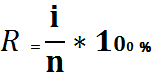 где:R– значение показателя эффективности реализации Программы (доля достигнутых целевых показателей (индикаторов) к общему количеству показателей (индикаторов) за отчетный год), %;i – количество достигнутых целевых показателей (индикаторов), ед.;n – общее количество целевых показателей (индикаторов), ед.Критерии оценки реализации Программы приведены в таблице.Таблица Критерии оценки реализации ПрограммыПлан мероприятий по реализацииПрограммы оздоровления муниципальных  финансов Бирофельдского сельского поселения на 2019 год и на плановый период 2020 и 2021 годов ИНФОРМАЦИЯ о реализации мероприятий программы оздоровления муниципальных финансов Бирофельдского сельского поселения на 2019 год и на плановый период 2020 и 2021 годов и объеме полученного бюджетного эффекта по Бирофельдскому сельскому поселениюТаблица № 1Таблица № 2____________________________                     __________________                                     ___________________             (должность)                                                            (подпись)                                                                                      (Ф.И.О.)Муниципальное образование «Бирофельдское сельское поселение»Биробиджанского муниципального районаЕврейской автономной области АДМИНИСТРАЦИЯ СЕЛЬСКОГО ПОСЕЛЕНИЯПОСТАНОВЛЕНИЕ07.03.2019                                                                                                              № 23                    с. БирофельдОб утверждении Порядка создания мест (площадок) сбора и накопления твёрдых коммунальных отходов на территории муниципального образования «Бирофельдское сельское поселение» Биробиджанского муниципального района Еврейской автономной области, Регламентаформирования и ведения их реестра, Состава постоянно действующей комиссии попринятию решений о создании мест (площадок)сбора и накопления твердых коммунальныхотходов на территории муниципального образования «Бирофельдское сельское поселение» Биробиджанского муниципального района Еврейской автономной области и включении их в реестри Положения о нейВ соответствии с Федеральным законом от 06.10.2003 № 131-ФЗ «Об общих принципах организации местного самоуправления в Российской Федерации», Федеральным законом от 24.06.1998 № 89-ФЗ «Об отходах производства и потребления»,  Правилами обустройства мест (площадок) накопления твердых коммунальных отходов и ведения их реестра, утвержденными постановлением Правительства Российской Федерации от 31.08.2018 № 1039, Уставом Бирофельдского сельского поселения Биробиджанского  муниципального района Еврейской автономной области, решением Собрания депутатовБирофельдского сельского поселения Биробиджанского  муниципального района Еврейской автономной области от 13.04.2018 № 401«Об утверждении правил благоустройства территории муниципального образования «Бирофельдское сельское поселение» Биробиджанского муниципального районаЕврейской автономной области»администрация сельского поселения ПОСТАНОВЛЯЕТ:1. Утвердить Порядок создания мест (площадок) сбора и накопления твёрдых коммунальных отходов на территории муниципального образования «Бирофельдское сельское поселение» Биробиджанского муниципального района Еврейской автономной области (приложение № 1).2. Утвердить Состав постоянно действующей комиссиипо принятию решений о созданиимест (площадок)сбора и накопления твердых коммунальныхотходовна территории муниципального образования «Бирофельдское сельское поселение» Биробиджанского муниципального района Еврейской автономной области и включении их в реестр(приложение № 2).3. Утвердить Положение о постоянно действующей комиссиипо принятию решений о создании мест (площадок)сбора и накопления твердых коммунальныхотходов на территории муниципального образования «Бирофельдское сельское поселение» Биробиджанского муниципального района Еврейской автономной области и включении их в реестр(приложение № 3).4. Утвердить Регламент формирования и ведения реестрамест (площадок) накопления твёрдых коммунальных отходов на территории муниципального образования «Бирофельдское сельское поселение» Биробиджанского муниципального района Еврейской автономной области (приложение № 4).4. Контроль за исполнением настоящего постановления оставляю за собой.5. Опубликовать настоящее постановление в Информационном бюллетене муниципального образования «Бирофельдское сельское поселение» Биробиджанского муниципального района Еврейской автономной области.6. Настоящее постановление вступает в силу после дня его официального опубликования.ГлаваБирофельскогосельского поселения                                                                                М.Ю. ВоронПРИЛОЖЕНИЕ № 1к постановлению администрацииБирофельдского сельского поселенияот 07.03.2019  № 23ПОРЯДОК создания мест (площадок) сбора и накопления твёрдых коммунальных отходовна территории муниципального образования«Бирофельдское сельское поселение» Биробиджанского муниципального района Еврейской автономной области1. ОБЩИЕ ПОЛОЖЕНИЯ1.1. Настоящий Порядок устанавливает процедуру создания мест (площадок) сбора и накопления твердых коммунальных отходов, в том числе крупногабаритных (далее – ТКО), на территории муниципального образования «Бирофельдское сельское поселение» Биробиджанского муниципального района Еврейской автономной области (далее –Бирофельдского сельского поселения).1.2. Создание мест (площадок) сбора и накопления ТКОосуществляется в соответствии с требованиями законодательства Российской Федерации в области санитарно-эпидемиологического благополучия населения, иного законодательства Российской Федерации и Еврейской автономной области, а также нормативных правовых актовБирофельдского сельского поселения, принятыхс цельюблагоустройства территории поселения.1.3. Выбор мест(площадок) сбора и накопления ТКО осуществляются на земельном участке с учетом возможности подъезда спецтехники, осуществляющей сбор и вывоз ТКО, с учетом требований, предусмотренных СанПиН 2.1.2.2645-10 «Санитарно-эпидемиологические требования к условиям проживания в жилых зданиях и помещениях. Санитарно-эпидемиологические правила и нормативы», «СанПиН 42-128-4690-88. Санитарные правила содержания территорий населенных мест» и нормативными правовыми актами Бирофельдского сельского поселения.1.4. Рассмотрение вопросов размещения мест (площадок) сбора и накопления ТКО на территории муниципального образования «Бирофельдское сельское поселение» Биробиджанского муниципального района Еврейской автономной области, принятие решенийо их созданиии включении в соответствующий реестр либо отказе в созданиинаходится в компетенциипостоянно действующей уполномоченной администрацией Бирофельдского сельского поселения Комиссии.1.5. В целях оценки предполагаемого места (площадки) сбора и накопления ТКО на предмет соблюдения требований законодательства Российской Федерации в области санитарно-эпидемиологического благополучия населения по оборудованию таких мест уполномоченный администрацией Бирофельдского сельского поселения орган может запрашиватьсоответствующую информацию в Управлении Федеральной службы по надзору в сфере защиты прав потребителей и благополучия человека по Еврейской автономной области.1.6. Физическими юридическим лицам, индивидуальным предпринимателям запрещается самовольное определение мест (площадок) сбора и накопления ТКО (самовольная установка контейнеров) без согласования с уполномоченным администрацией Бирофельдского сельского поселенияорганом (Комиссией) за исключением временной установки контейнеров сроком на 1 сутки:а) для сбора строительных отходов вблизи мест производства ремонтных работ; б) для сбора отходов, образовавшихся при проведении аварийных работ;в) для сбора мусора во время уборки территории;г) для сбора мусора, образовавшегося при проведении культурно-массовых мероприятий.Места временной установки контейнеров должны быть согласованы с собственниками или пользователями территорий, на которых планируется временно разместить ТКО.2. ПОРЯДОК ОПРЕДЕЛЕНИЯ МЕСТ СБОРА И НАКОПЛЕНИЯ ТВЕРДЫХ КОММУНАЛЬНЫХ ОТХОДОВ2.1. Для определения места (площадки) сбора и накопления ТКО и включения их в реестр физическое лицо, юридическое лицо, индивидуальный предприниматель (далее – Заявитель) подает письменную заявку в уполномоченную администрацией Бирофельдского сельского поселения Комиссиюдля принятия решения о создании места (площадки) сбора и накопления ТКО(далее – Комиссия) и включении его в реестр по установленной приложением № 1 форме к данному Порядку.2.2. Заявки принимаются в здании администрацииБирофельдского сельского поселения по адресу: Еврейская автономная область Биробиджанский район, село Бирофельд, улица Центральная, дом 45.2.3. Рассмотрение заявки осуществляется Комиссией в срок не позднее 10 календарных дней со дня ее поступления.2.4. В целях оценки заявки на предмет соблюдения требований законодательства Российской Федерации в области санитарно-эпидемиологического благополучия населения к местам (площадкам) сбора и накопления ТКО Комиссия не позднее 3 рабочих дней вправе запросить позицию Управления Федеральной службы по надзору в сфере защиты прав потребителей и благополучия человека по Еврейской автономной области (далее-надзорный орган). По запросу Комиссии надзорный орган подготавливает заключение и направляет его в Комиссию в срок не позднее 5 календарных дней со дня его поступления.В случае направления запроса срок рассмотрения заявки может быть увеличен по решению Комиссии до 20 календарных дней, при этом Заявителю не позднее 3 календарных дней со дня принятия такого решения Комиссией направляется уведомление.2.5. По результатам рассмотрения заявки Комиссия принимает решение о согласовании или отказе в согласовании создания места (площадки) сбора и накопления ТКО.2.6. В случае согласования места (площадки) сбора и накопления ТКО, Комиссией составляется акт об определении места (площадки) сбора и накопления ТКО по установленной приложением № 2 форме к Порядку (далее – Акт).2.7. Акт утверждается председателем Комиссии и направляется секретарем Комиссии Заявителю в течение 10 рабочих дней со дня утверждения.2.8. Утвержденный Акт является основанием для размещения контейнерной площадки или отдельно стоящих контейнеров на определенном месте для сбора и накопления ТКО.2.9. В случае отказа в согласовании создания места (площадки) сбора и накопления ТКО Комиссия в срок, установленный пунктами 2.3 или 2.4 настоящего Порядка, направляет уведомление Заявителю с указанием оснований отказа.2.10. Основаниями отказа Комиссии в согласовании места (площадки) сбора и накопления ТКО являются:а) несоответствие заявки установленной форме;б) несоответствие заявленного места (площадки) сбора и накопления ТКО требованиям нормативных правовых актовБирофельдского сельского поселения, требованиям законодательства Российской Федерации и Еврейской автономной области в сфере санитарно-эпидемиологического благополучия населения, иного законодательства Российской Федерации, устанавливающего требования к местам (площадкам) сбора и накопления ТКО;в) наличие в заявке о создании места (площадки) сбора и накопления ТКО(далее – Комиссия) и включения его в реестр недостоверной информации.2.11. После устранения основания отказа в согласовании создания места (площадки) сбора и накопления ТКО и включения его в реестр Заявитель вправе повторно обратиться в Комиссию за согласованием создания места (площадки) сбора и накопления ТКОи включения его в реестр в соответствии с настоящим Порядком, но не позднее 30 дней со дня получения решения об отказе в согласовании создания места (площадки) сбора и накопления ТКО и включении его в реестр.ПРИЛОЖЕНИЕ № 1к Порядку создания мест (площадок) сбора инакопления твердых коммунальных отходовна территории муниципального образования «Бирофельдское сельское поселение» Биробиджанского муниципального района Еврейской автономной области В Комиссию по принятию решений о создании мест (площадок)сбора и накопления твердых коммунальныхотходов на территории муниципального образования «Бирофельдское сельское поселение» Биробиджанского муниципального района Еврейской автономной области и включении их в реестрРегистрационный №______от «____»___________20___годаЗАЯВКАо создании места (площадки)сбора и накопления ТКО и включении его в реестрЗаявитель______________________________________________________(для юридических лиц указывается полное наименование и основнойгосударственный____________________________________________________________________регистрационныйномер записи в Едином государственном реестре юридических лиц, фактический адрес;____________________________________________________________________для индивидуальных предпринимателей – фамилия, имя, отчество, основной государственный регистрационный ____________________________________________________________________номер записи в Едином государственном реестре индивидуальных предпринимателей адрес регистрации по____________________________________________________________________месту жительства; для физических лиц – фамилия, имя, отчество, серия, номер, дата выдачи паспорта, кем выдан____________________________________________________________________или иного документа, удостоверяющего личность в соответствии с законодательством Российской Федерации,____________________________________________________________________адрес регистрации по месту жительства; дополнительно для всех лиц – контактные данные: номера телефонов____________________________________________________________________,факсов и т.п. – по желанию)прошу согласовать создание места(площадки) сбора и накопления твердых коммунальных отходов, расположенного по адресу: ________________________ ____________________________________________________________________населённый пункт, улица, дом, другое строение или ____________________________________________________________________,другой ориентир, в случае отсутствия почтового адресагеографические координаты:___________________________________________,покрытие:___________________________________________________________,площадь:____________________________________________________________,количество планируемых к размещению контейнеров и бункеров:_________________________________________________________________________________ объем:______________________________________________________________,сведения об объекте(ах) капитального строительства, территории (части территории) поселения, при осуществлении деятельности на которых у заявителя образуются твердые коммунальные отходы, складируемые в соответствующих местах (на площадках) сбора и накопления твердых коммунальных отходов:________________________________________________и включить его в реестр мест (площадок) сбора и накопления твердых коммунальных отходов на территории Бирофельдского сельского поселения.В случае изменениясведений, содержащихся в настоящей заявке и приложении к ней, обязуюсь в срок не позднее 5 рабочих дней со дня наступления таких изменений известить об этом Комиссию путем направления соответствующего извещения на бумажном носителе.Даю свое согласие на обработку моих персональных данных, указанных в заявке.Согласие действует с момента подачи заявки до моего письменного отзыва данного согласия.«______»_____________20____г.                                 ________________________м.п.                 (подпись заявителя)Приложение: схема размещения мест (площадок) накопления твердых коммунальных отходов с отражением данных о нахождении мест (площадок) накопления твердых коммунальных отходов на карте муниципального образования сельского поселения «Поселок Софийск» масштаба 1:2000;ПРИЛОЖЕНИЕ № 2к Порядку создания мест (площадок) сбора инакопления твердых коммунальных отходовна территории муниципального образования «Бирофельдское сельское поселение» Биробиджанского муниципального района Еврейской автономной области УТВЕРЖДАЮПредседатель Комиссии_____________М.Ю. ВоронАКТ №______об определении места (площадки) сбора и накопления твердых коммунальных отходов на территорииБирофельдского сельского поселения________________________   «_____»_____________20___года         (населенный пункт)Комиссия в составе:председателя Комиссии________________________________________________заместителя председателя Комиссии_____________________________________секретаря Комиссии___________________________________________________членов Комиссии:1.___________________________________________________________________2.___________________________________________________________________в соответствии с постановлением администрации муниципального образования «Бирофельдское сельское поселение» Биробиджанского муниципального района Еврейской автономной области от «______»_____________2019 года №_______ «Об утверждении Порядка создания мест (площадок) сбора и накопления твёрдых коммунальных отходов на территории муниципального образования «Бирофельдское сельское поселение» Биробиджанского муниципального района Еврейской автономной области, Регламента формирования и ведения их реестра, Состава постоянно действующей комиссии постоянно действующей комиссиипо принятию решений о создании мест (площадок)сбора и накопления твердых коммунальныхотходов на территории муниципального образования «Бирофельдское сельское поселение» Биробиджанского муниципального района Еврейской автономной области и включении их в реестр» и на основании поданной заявкио создании места (площадки) сбора и накопления твёрдых коммунальных отходов и включении его в реестрпровела осмотр территории предполагаемого места (площадки) сбора инакопления твердых коммунальных отходов.Краткое описание места (площадки) сбора инакопления твердых коммунальных отходов _______________________________________________.Заключение комиссии:по результатам осмотра комиссией______________________________________   (согласовано/отказано в согласовании)                                                                                                                                     создания места (площадки) сбора и накопления твёрдых коммунальных отходов и включении его в реестр по адресу:_____________________________________скоординатами_____________________________ и включить его в реестр.Размер земельного участка______ м х _____м, площадью ______кв. м.Основанием отказа в согласовании создания места (площадки) накопления твердых коммунальных отходов (в случае отказа) является:________________________________________________________________________________________________________________________________.Принятое решение, указанно в протоколе заседания комиссии от «_______»__________________года.Приложение: 1. Заявка о создании места (площадки) сбора и накопления ТКО и включении его в реестр.2. Схема территории, на которой определено место (площадка) сбора и накопления твёрдых коммунальных отходов.Председатель Комиссии________________________________________________Заместитель председателя Комиссии_____________________________________Секретарь Комиссии___________________________________________________Члены Комиссии:1.___________________________________________________________________2.___________________________________________________________________ПРИЛОЖЕНИЕ № 2к постановлению администрацииБирофельдского сельского поселенияот 07.03.2019 № 23СОСТАВпостоянно действующей комиссии по принятию решений о создании мест (площадок) сбора и накопления твердых коммунальных отходов на территории муниципального образования «Бирофельдское сельское поселение» Биробиджанского муниципального района Еврейской автономной области и включении их в реестрПРИЛОЖЕНИЕ № 3к постановлению администрацииБирофельдского сельского поселенияот 07.03.2019 № 23ПОЛОЖЕНИЕо постоянно действующей комиссии по принятию решений о создании мест(площадок) сбора и накопления твердых коммунальных отходовнатерритории муниципального образования «Бирофельдское сельское поселение» Биробиджанского муниципального района Еврейской автономной области и включении их в реестр1. ПОРЯДОК РАБОТЫ КОМИССИИ.1.1. Комиссия администрации муниципального образования «Бирофельдское сельское поселение» Биробиджанского муниципального района Еврейской автономной области (далее – Бирофельдское сельское поселение) по принятию решений о создании мест(площадок) размещения контейнерных площадок для сбора твердых коммунальных отходов(далее –Комиссия) является уполномоченным коллегиальным органом Бирофельдского сельского поселения и создается с целью рассмотрения вопросовразмещения мест (площадок) сбора и накопления твердых коммунальных отходов(далее –ТКО)на территориипоселения, принятия решения об их создании и включении в реестр либо отказе в их создании.1.2. В своей деятельности Комиссия руководствуется Конституцией Российской Федерации, федеральными законами и иными нормативными правовыми актами Российской Федерации, Уставом Бирофельдского сельского поселения, нормативными правовыми актами Бирофельдского сельского поселения, а также настоящим Положением.1.3. Комиссия в соответствии с возложенными на нее задачами выполняет следующие функции:а) рассматривает заявкифизических и юридических лиц, индивидуальных предпринимателей (далее – Заявители) по вопросу определения мест (площадок) сбора и накопления ТКО (далее – Заявки), а также обращения граждан и юридических лиц по вопросам размещенных мест (площадок) сбора и накопления ТКО;б) организует, в случае необходимости, выезды на предполагаемые места (площадки) сбора и накопления ТКО с целью дальнейшего принятия решения о согласовании создания или отказе в согласовании создания мест (площадок) сбора и накопления ТКО;в) в целях оценки Заявокна предмет соблюдения требований законодательства Российской Федерации в области санитарно-эпидемиологического благополучия населения к местам (площадкам) сбора и накопления ТКО запрашивает позицию Управления Федеральной службы по надзору в сфере защиты прав потребителей и благополучия человека по Еврейской автономной области;г) принимает решения осогласовании создания мест(площадок) сбора и накопления ТКО и включении их в реестр либо об отказе в согласовании создания указанных мест (площадок);д) по результатам приятых решений о разрешении размещения мест(площадок) сбора и накопления ТКО составляет актыоб определении мест (площадок) для сбора и накопления ТКО, предусмотренные приложением № 1 к настоящему Постановлению;е) уведомляет Заявителей о принятых решенияхпо поданным Заявкам путем направления уведомлений и актов,предусмотренных приложением № 1 к настоящему Постановлению;ж) рассматривает поступившие от граждан и юридических лиц обращения (предложения, заявления, жалобы) по вопросам размещенных мест (площадок) сбора и накопления ТКО в соответствии с законодательством Российской Федерации.1.4. Комиссия состоит из председателя, заместителя председателя, секретаря и членов комиссии.1.5. Организацию работы и руководство работой Комиссии определяет и осуществляет председатель Комиссии.1.6. Основной формой работы Комиссии являются заседания. При необходимости проводятся выездные заседания с осмотром территорий существующих и предлагаемых мест(площадок) сбора и накопления ТКО.1.7. Для обеспечения своей работы Комиссия имеет право привлекать к работе специалистов, экспертов других организаций, предприятий или служб, не являющихся членами Комиссии.1.8. Заседания Комиссии проводятся по мере поступления Заявок с учетом установленных приложением № 1 к настоящему Постановлению сроков их рассмотрения и по мере поступления обращений граждан и юридических лицпо вопросам размещенных мест (площадок) сбора и накопления ТКО с учетом установленных Федеральным законом от 02.05.2006 № 59-ФЗ «О порядке рассмотрения обращений граждан Российской Федерации» сроков.1.9. Комиссия правомочна принимать решения при участии в ее работе не менее половины от общего числа ее членов.1.10. Решения об определении мест (площадок) сбора и накопления ТКО принимается простым большинством голосов присутствующих членов Комиссии.При равенстве голосов, голос председателя Комиссии является решающим.1.11. При отсутствии председателя Комиссии по причине очередного отпуска, командировки, болезни, необходимости срочного исполнения обязанностей по должности, его функции исполняет заместитель председателя Комиссии.1.12. Результаты работы Комиссии оформляются актами об определении мест (площадок) сбора и накопления ТКО, уведомлениями об отказе в согласовании создания мест (площадок)сбора и накопления ТКО,запросамипозиции Управления Федеральной службы по надзору в сфере защиты прав потребителей и благополучия человека по Еврейской автономной областив целях оценки Заявокна предмет соблюдения требований законодательства Российской Федерации в области санитарно-эпидемиологического благополучия населения к местам (площадкам) сбора и накопления ТКО, ответами на обращение граждан и юридических лиц по вопросам размещенных мест (площадок) сбора и накопления ТКО.Актыоб определении мест (площадок) сбора и накопления ТКОутверждаются председателем Комиссии. Уведомления об отказе в согласовании создания мест (площадок) сбора и накопления ТКО,  уведомления об увеличении сроков рассмотрения Заявок и запросы позиции Управления Федеральной службы по надзору в сфере защиты прав потребителей и благополучия человека по Еврейской автономной областив целях оценки Заявокна предмет соблюдения требований законодательства Российской Федерации в области санитарно-эпидемиологического благополучия населения к местам (площадкам) сбора и накопления ТКОсоставляются в форме письма и подписываются председателем Комиссии. Ответы на обращения граждан и юридических лиц по вопросам размещенных мест (площадок) сбора и накопления ТКО направляются в порядке, определенном Федеральным законом от 02.05.2006 № 59-ФЗ «О порядке рассмотрения обращений граждан Российской Федерации», и подписываются председателем Комиссии.1.13. Утвержденные актыопределении мест (площадок) сбора и накопления ТКОпередаются для включения в реестр мест (площадок) сбора и накопления ТКО на территории Бирофельдского сельского поселения уполномоченному лицу, указанному в приложении № 4 настоящего Постановления, не позднее одного рабочего дня со дня его утверждения.2. ОСНОВНЫЕ ОБЯЗАННОСТИ ПРЕДСЕДАТЕЛЯ, СЕКРЕТАРЯ КОМИССИИ2.1. Председатель Комиссии обязан:2.1.1 осуществлять общее руководство работой и организацию работы Комиссии;2.1.2 назначать заседания Комиссии;2.1.3организовывать выездные заседания при необходимости осмотров территорий существующих и предлагаемых мест (площадок) сбора и накопления ТКО;2.1.4распределять обязанности между членами Комиссии;2.1.5контролировать исполнение решений комиссии;2.1.6подписывать документы, указанные в пункте 1.12 настоящего Приложения и другиедокументы, связанные с работой Комиссии;2.2. Секретарь Комиссии обязан:2.2.1 осуществлять прием Заявок;2.2.2 осуществлять подготовку заседаний Комиссии;2.2.3 вести протоколы заседаний Комиссии;2.2.4 на основании принятых Комиссии решений составлять документы, указанные в пункте 1.12 настоящего Приложения и другиедокументы, связанные с работой Комиссии по указанию председателя Комиссии и направлять их соответствующим адресатам;2.2.5 передаватьутвержденные акты об определении мест (площадок) сбора и накопления ТКОуполномоченному лицу, указанному в приложении             № 4 настоящего Постановления, для включения в реестр мест (площадок) сбора и накопления ТКО на территории Бирофельдского сельского поселения.2.2.6 вести делопроизводство по вопросам работы Комиссии.2.3. В отсутствие секретаря Комиссии исполнение его обязанностей возлагаются на одного из члена Комиссии Председателем Комиссии.ПРИЛОЖЕНИЕ № 4к постановлению администрацииБирофельдского сельского поселенияот 07.03.2019 № 23РЕГЛАМЕНТ формирования и ведения реестра мест (площадок) накопления твёрдых коммунальных отходов на территории муниципального образования «Бирофельдское сельское поселение» Биробиджанского муниципального района Еврейской автономной области1. ОБЩИЕ ПОЛОЖЕНИЯ.1.1. Уполномоченным лицом, назначенным для формирования и ведения реестра мест (площадок) накопления твердых коммунальных отходов на территории Бирофельдского сельского поселения (далее - реестр) в соответствии с постановлением Правительства Российской Федерации от 31.08.2018 № 1039 «Об утверждении правил обустройства мест (площадок) накопления твердых коммунальных отходов и ведения их реестра», является специалист 1 разряда, землеустроитель администрации Бирофельдского сельского поселения Суржко И.А.1.2. В отсутствие уполномоченного лица, назначенного для формирования и ведения реестра мест (площадок) накопления твердых коммунальных отходов на территории Бирофельдского сельского поселения (далее – уполномоченное лицо) его обязанности возлагаются на заместителя главы администрации Бирофельдского сельского поселенияВасильеву Т.А.1.3. В случае отсутствия (болезнь, отпуск и т.п.) указанных в пунктах 1.1 и 1.2 настоящего приложения лиц главой администрации Бирофельдского сельского поселенияиздается отдельное распоряжение о назначении другого уполномоченного лица на время отсутствия указанных.1.4. Реестр представляет собой базу данных о местах (площадках) накопления твердых коммунальных отходов и ведется на бумажном носителе и в электронном виде.1.5. Реестр создается и ведется на основании поступивших в администрацию Бирофельдского сельского поселенияутвержденных актов об определении мест (площадок) сбора и накопления твердых коммунальных отходов на территории Бирофельдского сельского поселения.1.6. Реестр ведется на государственном языке Российской Федерации.2. СОДЕРЖАНИЕ РЕЕСТРА МЕСТ (ПЛОЩАДОК) НАКОПЛЕНИЯ ТВЕРДЫХ КОММУНАЛЬНЫХ ОТХОДОВ НА ТЕРРИТОРИИ БИРОФЕЛЬДСКОГО СЕЛЬСКОГО ПОСЕЛЕНИЯ2.1. В соответствии с пунктом 5 статьи 13.4 Федерального закона от 24.06.1998 № 89-ФЗ «Об отходах производства и потребления» реестр включает в себя следующие разделы:а) данные о нахождении мест (площадок) сбора и накопления твердых коммунальных отходов;б) данные о технических характеристиках мест (площадок) сбора и накопления твердых коммунальных отходов;в) данные о собственниках мест (площадок) сбора инакопления твердых коммунальных отходов;г) данные об источниках образования твердых коммунальных отходов, которые складируются в местах (на площадках) сбора инакопления твердых коммунальных отходов.2.2. Раздел «Данные о нахождении мест (площадок) сбора инакопления твердых коммунальных отходов» содержит следующие сведения:- адрес и (или) географические координаты мест (площадок) сбора инакопления твердых коммунальных отходов;- схему размещения мест (площадок) сбора инакопления твердых коммунальных отходов с отражением данных о нахождении мест (площадок) накопления твердых коммунальных отходов на карте Бирофельдского сельского поселения масштаба 1:2000.2.3. Раздел «Данныео технических характеристиках мест (площадок) сбора инакопления твердых коммунальных отходов» содержит сведения об используемом покрытии, площади, количестве размещенных и планируемых к размещению контейнеров и бункеров с указанием их объема.При этом информация о размещенных и планируемых к размещению контейнерах и бункерах с указанием их объема формируется на основании информации, предоставляемой региональным оператором по обращению с твердыми коммунальными отходами, в зоне деятельности которого размещаются места (площадки) сбора инакопления твердых коммунальных отходов.Информация о планируемых к размещению контейнерах определяется Комиссией с учетом предложений регионального оператора по обращению с твердыми коммунальными отходами, в зоне деятельности которого размещаются места (площадки) сбора инакопления твердых коммунальных отходов;2.4.Раздел «Данные о собственниках мест (площадок) сбора инакопления твердых коммунальных отходов» содержит следующие сведения:- для юридических лиц – полное наименование и основной государственный регистрационный номер записи в Едином государственном реестре юридических лиц, фактический адрес;- для индивидуальных предпринимателей – фамилия, имя, отчество, основной государственный регистрационный номер записи в Едином государственном реестре индивидуальных предпринимателей, адрес регистрации по месту жительства;- для физических лиц – фамилия, имя, отчество, серия, номер и дата выдачи паспорта или иного документа, удостоверяющего личность в соответствии с законодательством Российской Федерации, адрес регистрации по месту жительства, контактные данные.2.5.Раздел «Данные об источниках образования твердых коммунальных отходов, которые складируются в местах (на площадках) сбора инакопления твердых коммунальных отходов»содержит сведения об одном или нескольких объектах капитального строительства, территории (части территории) Бирофельдского сельского поселения, при осуществлении деятельности на которых у физических и юридических лиц образуются твердые коммунальные отходы, складируемые в соответствующих местах (на площадках) накопления твердых коммунальных отходов.2.6. Сведения в реестр вносятся ответственным уполномоченным лицом в течение 5 рабочих дней со дня передачи утвержденного актаоб определении места (площадки) сбора и накопления твердых коммунальных отходов на территории Бирофельдского сельского поселения.2.7. В течение 10 рабочих дней со дня внесения в реестр сведений о создании места (площадки) сбора инакопления твердых коммунальных отходов такие сведения размещаются на официальном сайте администрации Бирофельдского сельского поселения в информационно-телекоммуникационной сети «Интернет», с соблюдением требований законодательства Российской Федерации о персональных данных. Указанные сведения должны быть доступны для ознакомления неограниченному кругу лиц без взимания платы.2.8.Физическое лицо, юридическое лицо, индивидуальный предприниматель,по заявке которого было согласовано создание места (площадки) сбора и накоплениятвердых коммунальных отходов на территории Бирофельдского сельского поселенияи включены его данные в реестр, обязан сообщать в Комиссию администрации муниципального образования «Бирофельдское сельское поселение» Биробиджанского муниципального района Еврейской автономной областио любых изменениях сведений, содержащихся в реестре, в срок не позднее 5 рабочих дней со дня наступления таких изменений путем направления соответствующего извещения на бумажном носителе.2.9. Контроль исполнения мероприятий по формированию и ведению реестра обеспечивает заместитель главыБирофельдского сельского поселения.Муниципальное образование «Бирофельдское сельское поселение»Биробиджанского муниципального районаЕврейской автономной областиАДМИНИСТРАЦИЯ  СЕЛЬСКОГО ПОСЕЛЕНИЯПОСТАНОВЛЕНИЕ11.03.2019   №  25с. БирофельдО проведении месячника  весенней санитарной очистке и благоустройства  на территории Бирофельдского сельского поселения	В  целях улучшения санитарного порядка и благоустройства в Бирофельдском сельском поселении администрация Бирофельдского сельского поселения администрация сельского поселенияПОСТАНОВЛЯЕТ:	1. В период с 13 марта – 13 апреля по  2019  года объявить месячник весенней санитарной очистке и благоустройства на территории Бирофельдского сельского поселения.	1.1.  05.04.2019 года организовать проведение общего субботника в учреждениях и подведомственных организациях расположенных на территории Бирофельдского сельского поселения.	2. Утвердить прилагаемые:	-  состав комиссии по подведению итогов месячника весенней санитарной очистке и благоустройства на территории Бирофельдского сельского поселения;	- план мероприятий по подведению месячника  весенней санитарной очистке и благоустройства на территории Бирофельдского сельского поселения.	3. Комиссии подвести итоги месячника санитарной очистке до 25апреля 2019 года.2	4. Заместителю главы администрации Бирофельдского сельского поселения (Васильевой Т.А.) информировать:	- население Бирофельдского сельского поселения о проведении и итогах месячника весенней очистке и субботника через средства массовой информации;	- об исполнении настоящего постановления до 30 апреля 2019 года.	5. Контроль за исполнением настоящего постановления оставляю за собой.6. Настоящее постановление опубликовать в «Информационном бюллетене» Бирофельдского сельского поселения Биробиджанского муниципального района.	7. Настоящее постановление вступает в силу после дня его официального опубликования.Глава сельского поселения                                                                М.Ю.ВоронУТВЕРЖДЕН:постановлением администрации   сельского поселенияот   11.03.2019 № 25СОСТАВкомиссии по подведению итогов месячника осенней санитарной очистки и благоустройства на территории Бирофельдского сельского поселения	Ворон Мария Юрьевна – глава Бирофельдского сельского поселения, председатель комиссии;Члены комиссии:	Васильева Татьяна Александровна – заместитель главы  администрации Бирофельдского сельского поселения;	Степанок Галина Николаевна  – депутат Собрания депутатов Бирофельдского сельского поселения;	Калинин Александр Петрович –депутат Собрания депутатов Бирофельдского сельского поселения.                                             УТВЕРЖДЕНпостановлением администрации сельского поселения от   11.03.2019 № 25ПЛАНмероприятий по подведению месячника весенней санитарной очистки и благоустройства на территории Бирофельдского сельского поселенияМуниципальное образование « Бирофельдское сельское поселение» Биробиджанского муниципального районаЕврейской автономной области АДМИНИСТРАЦИЯ СЕЛЬСКОГО ПОСЕЛЕНИЯПОСТАНОВЛЕНИЕ14.03.2019										          №  27с. БирофельдОб установлении на территории Бирофельдского сельского поселения особого противопожарного режимаВ соответствии со ст. 30 Федерального закона от 21.12.1994 № 69-ФЗ «О пожарной безопасности», постановлением администрации сельского поселения от 25.05.2017 № 73 «О порядке установления, в случае повышения пожарной опасности, особого противопожарного режима на территории муниципального образования «Бирофельдское сельское поселение»   и с целью исключения угрозы перехода  огня при горении сухой травы и лесных пожаров на населенные пунктыПОСТАНОВЛЯЮ:1.	Установить с 18  марта 2019 г. на территории сельского поселения особый противопожарный режим. 2. Утвердить прилагаемые дополнительные требования пожарной безопасности на территории Бирофельдского сельского поселения на период действия особого противопожарного режима.3. Рекомендовать руководителям организаций, учреждений, главам крестьянско-фермерских хозяйств, находящихся на территории сельского поселения на период действия особого противопожарного режима:- приостановить проведение пожароопасных работ, связанных с использованием открытого огня;- подготовить для возможного использования в тушении пожаров имеющуюся  водовозную и землеройную технику;- принять  срочные меры по уборке сухой травы, свалок горючего мусора на  подведомственных территориях. 4. Заместителю главы администрации сельского поселения Васильевой Т.А., директору МКУ «Поселенческий Дом культуры с. Бирофельд» Казаковой И.Н. и руководителям филиалов Смирновой Л.В., Яцкив Г.Я., Лойко Л.Г. проводить разъяснительную работу с населением по соблюдению Правил пожарной безопасности в лесах и на прилегающих к ним территориях и порядка действий при возникновении пожара на территории населенного пункта.5. В случае выявления лиц, допустивших любые загорания, обеспечить незамедлительное информирование по указанным фактам органов государственного пожарного надзора, органов полиции.6. Контроль за исполнением настоящего постановления оставляю за собой.7. Опубликовать настоящее постановление в  «Информационном бюллетене» Бирофельдского сельского поселения Биробиджанского муниципального района.8. Настоящее постановление вступает в силу  после дня его  официального опубликования.Глава сельского поселения                                                                 М.Ю. Ворон                                                             УТВЕРЖДЕНЫ                                                             постановлением администрации                                                             сельского поселения от 14.03.2019  № 27Дополнительные требования пожарной безопасности на территории Бирофельдского сельского поселения на период действия особого противопожарного режима.1. Запрещается разведение костров, проведение пожароопасных работ, в том числе сельскохозяйственных палов, выжигание полос отвода автомобильных дорог, сжигание мусора, топка самодельных печей, неисправных котельных установок.2. Создать в сельских населенных пунктах у каждого жилого строения запас воды для целей пожаротушения.3. Организовать дежурства должностных лиц администрации сельского поселения и наблюдение ответственных лиц за противопожарной обстановкой.4. Постоянно поддерживать в готовности противопожарное водоснабжение (пожарные водоемы, водонапорные башни) в населенных пунктах.5. Информировать население через средства массовой информации о принимаемых решениях по обеспечению пожарной безопасности.6. Обеспечить готовность добровольных пожарных формирований к тушению пожаров.7. Обеспечит Муниципальное образование «Бирофельдское сельское поселение»Биробиджанского муниципального районаЕврейской автономной областиАДМИНИСТРАЦИЯ СЕЛЬСКОГО  ПОСЕЛЕНИЯПОСТАНОВЛЕНИЕ22.03.2019                                                                                                    №  30       с.БирофельдОб утверждении Порядка и сроков представления, рассмотрения и оценки предложений заинтересованных лиц о включении дворовой территории в муниципальную программу «Благоустройство территории в муниципальном образовании «Бирофельдское сельское поселение» Еврейской автономной области в 2018 - 2022 годах» на 2019 год, Порядка и сроков представления, рассмотрения и оценки предложений граждан, организаций о включении в муниципальную программу «Благоустройство территории в муниципальном образовании «Бирофельдское сельское поселение»  Еврейской автономной области в 2018 - 2022 годах» наиболее посещаемой муниципальной территории общего пользования муниципального образования «Бирофельдское сельское поселение»  Еврейской автономной области и Порядка общественного обсуждения проекта муниципальной программы «Благоустройство территории в муниципальном образовании «Бирофельдское сельское поселение»  Еврейской автономной области в 2018 - 2022 годах» на 2019 год 	В соответствии с постановлением Правительства  Российской Федерации от 10.02.2017 № 169 « Об утверждении Правил предоставления  и распределения субсидий из федерального бюджета бюджетами субъектов Российской Федерации на поддержку государственных  программ субъектов Российской Федерации и муниципальных программ формирования современной городской среды», Уставом муниципального образования «Бирофельдское сельское поселение» Биробиджанского муниципального района Еврейской автономной области, создания комфортной и эстетической территории жизнедеятельности и формирования муниципальной программы «Благоустройство территории в муниципальном образовании «Бирофельдское сельское поселение»  Еврейской автономной области в 2018 - 2022 годах» на 2019 года  администрация Бирофельдское сельское поселенияПОСТАНОВЛЯЕТ:	1. Утвердить Порядок и сроки представления, рассмотрения и оценки предложений заинтересованных лиц о включении дворовой территории в муниципальную программу «Благоустройство территории в муниципальном образовании «Бирофельдское сельское поселение» Еврейской автономной области в 2018 - 2022 годах» на 2019 год  согласно приложению № 1.	2. Утвердить Порядок и сроки представления, рассмотрения и оценки предложений граждан, организаций о включении в муниципальную программу «Благоустройство территории  в  муниципальном  образовании «Бирофельдское сельское поселение» Еврейской автономной области в 2018 - 2022 годах» наиболее посещаемой территории общего пользования муниципального образования «Бирофельдское сельское поселение» Еврейской автономной области  на 2019 год согласно приложению № 2.	3. Утвердить Порядок общественного обсуждения проекта муниципальной программы «Благоустройство территории в муниципальном образовании «Бирофельдское сельское поселение» Еврейской автономной области в 2018 - 2022 годах»  на 2019  год согласно приложению № 3.	4. Опубликовать настоящее постановление в «Информационном бюллетене» Бирофельдского сельского поселения.	5. Настоящее постановление вступает в силу со дня его опубликования.Глава администрациисельского поселения	                                                                          М.Ю.Ворон			                        Приложение № 1к постановлению администрации сельского поселения от    22.03.2019   № 30Порядок и срокипредставления, рассмотрения и оценки предложений заинтересованных лиц о включении дворовой территории в муниципальную программу «Благоустройство территории в муниципальном образовании «Бирофельдское сельское поселение » Еврейской автономной области в 2018 - 2022 годах» на 2019 год 	1. Настоящий Порядок, разработан в целях реализации муниципальной программы «Благоустройство территории в муниципальном образовании «Бирофельдское сельское поселение» Еврейской автономной области в 2018 - 2022 годах» на 2012 год, определяет условия и критерии отбора дворовых территорий многоквартирных домов (далее - отбор дворовых территорий МКД) для включения дворовых территорий муниципального образования «Бирофельдское сельское поселение» Еврейской автономной области в муниципальную программу «Благоустройство территории в муниципальном образовании «Бирофельдское сельское поселение» Еврейской автономной области в 2018 - 2022 годах» на 2019 год  (далее - перечень дворовых территорий). 	Перечень дворовых территорий многоквартирных домов формируется из числа дворовых территорий многоквартирных домов, претендующих на получение бюджетных средств и принявших участие в отборе дворовых территорий МКД на 2019 год. 	2. Основные понятия, используемые в настоящем Порядке: 	2.1. Организатор отбора дворовых территорий МКД – администрация муниципального образования «Бирофельдское сельское поселение» Еврейской автономной области, которая отвечает за организацию и проведение отбора дворовых территорий МКД (далее  - Организатор отбора);	2.2. Формирование современной городской среды – комплекс мероприятий, направленных на улучшение санитарного, экологического и эстетического состояния дворовой территории; 	2.3. Заявка – заявка на участие в отборе дворовых территорий многоквартирных домов для формирования адресного перечня и включения дворовых территорий в муниципальную программу «Благоустройство территории в муниципальном образовании «Бирофельдское сельское поселение» Еврейской автономной области в 2018 - 2022 годах» на 2019 год , по форме, указанной в приложении № 1 к настоящему Порядку;	2.4. Участник отбора – физическое или юридическое лицо, уполномоченное общим собранием собственников помещений в многоквартирном доме на участие в отборе дворовых территорий МКД; 	2.5. Акт обследования дворовой территории многоквартирного дома – документ, составленный по форме, указанной в приложении № 2 к настоящему Порядку, на основании осмотра дворовой территории, содержащий перечень имеющихся дефектов и их объемов, подписанный представителями управляющей организации (товарищества собственников жилья, жилищного или иного специализированного потребительского кооператива), обслуживающей организации (в случае непосредственного управления многоквартирным домом), представителем собственников помещений многоквартирного дома; 	3. Для участия в отборе дворовых территорий многоквартирных домов участники отбора должны выполнить следующие условия: 	3.1. собственниками помещений в многоквартирном доме должен быть осуществлен выбор способа управления многоквартирным домом; 	3.2. необходимо проведение обследования дворовой территории многоквартирного дома, составлен акт обследования дворовой территории; 	3.3. общим собранием собственников помещений в многоквартирном доме принято решение об участии в отборе дворовых территорий МКД для включения дворовых территорий в муниципальную программу «Благоустройство территории в муниципальном образовании «Бирофельдское сельское поселение» Еврейской автономной области в 2018 - 2022 годах» на 2019 год, в том числе: 	3.3.1. О лице, уполномоченном на подачу заявки; 	3.3.2. Об утверждении схемы благоустройства дворовой территории и видов планируемых работ: 	а) минимальный перечень видов работ по благоустройству дворовых территорий многоквартирных домов (без софинансирования собственников помещений МКД): 	- ремонт дворовых проездов;	- обеспечение освещения дворовых территорий;	- установка скамеек, урн;	б) Дополнительный перечень видов работ по благоустройству дворовых территорий (с софинансированием собственников помещений МКД в размере до 10%, от сметной стоимости затрат:	- ремонт и (или) устройство тротуаров;	- ремонт автомобильных дорог, образующих проезды к территориям, прилегающим к многоквартирным домам;	- ремонт и устройство автомобильных  парковок (парковочных мест);	- ремонт и устройство систем водоотведения поверхностного стока;	- устройство  и оборудование детских, спортивных площадок, иных площадок;	-  организация площадок для установки мусоросборников;	- озеленение территорий.	3.3.3. Об определении уполномоченных лиц, из числа собственников помещений, для подачи заявки Организатору отбора, для участия в обследовании дворовой территории, согласования, обсуждения и внесения изменений (дополнений) в дизайн-проект дворовой территории, сметного расчета, участия в контроле, а также приемке выполненных работ по благоустройству дворовой территории многоквартирного дома, в том числе подписании соответствующих актов приемки выполненных работ, актов приема-передачи объектов внешнего благоустройства в состав общедомового имущества и передаче документов в управляющею организацию; 	3.3.4. Об обязательном последующем содержании (после подписания актов приемки выполненных работ, актов приема-передачи объектов внешнего благоустройства в состав общедомового имущества и передаче документов в управляющею организацию) за счет средств собственников помещений в МКД и текущем ремонте объектов внешнего благоустройства, выполненных в рамках мероприятий, согласно предлагаемому обслуживающей организацией размеру платы (при необходимости ее увеличения) за содержание жилого помещения. 	Указанное решение принимается большинством голосов от общего числа голосов, принимающих участие в данном собрании собственников помещений в многоквартирном доме (но не менее 50% плюс один голос) и оформляется протоколом согласно формы, указанной в приложении № 3 к настоящему Порядку. 	4. Организатор отбора готовит сообщение о проведении отбора дворовых территорий многоквартирных домов, которое подлежит официальному опубликованию в печатных средствах массовой информации и размещению на официальном сайте администрации Биробиджанского муниципального района Еврейской автономной области на странице Бирофельдского сельского поселения в блоке «Новости, объявления».	5. Заявка на участие в отборе дворовых территорий многоквартирных домов подается участником отбора Организатору отбора в письменной форме в срок, установленный в сообщении о проведении отбора дворовых территорий МКД, и принимаются в рабочие дни с 9-00 часов до 16-00 часов (перерыв с 12-00 часов до 13-00 часов) по адресу: Еврейская автономная область, Биробиджанский район , 679520, с.Бирофельд, ул. Центральная, д. 45, телефон для справок  8(42622) 78-2-66.	Заявка регистрируется специалистом, который делает отметку на заявке о получении такой заявки с указанием даты и времени ее получения.	Срок подачи заявок составляет не более 25 календарных дней с момента опубликования сообщения на сайте Организатора отбора о проведении отбора. 	Все листы заявки и прилагаемые документы на участие в отборе дворовых территорий многоквартирных домов должны быть пронумерованы. Заявка должна быть скреплена печатью участника отбора (для юридических лиц) и подписана участником отбора. 	6. К заявке прилагаются следующие документы: 	6.1. Копия протокола общего собрания собственников помещений в многоквартирном доме, оформленные в соответствии с требованиями Жилищного кодекса Российской Федерации и Приказа Минстроя России от 31.07.2014 № 411/пр « Об утверждении примерных условий договора управления многоквартирным домом и методических рекомендаций по порядку организации и проведению общих собраний собственников помещений в многоквартирных домах», с принятыми решениями: 	- о выборе способа управления многоквартирным домом; 	- об участии в отборе дворовых территорий многоквартирных домов для проведения работ по ремонту и благоустройству дворовых территорий; 	- об утверждении схемы благоустройства дворовой территорий; 	- о перечне работ по благоустройству дворовой территории, сформированный исходя из минимального перечня работ по благоустройству;	- о перечне работ по благоустройству дворовой территории, исходя из дополнительного   перечня  работ по благоустройству  (в случае принятия такого решения заинтересованными лицами);	- о форме и доле финансового и (или) трудового участия заинтересованных лиц в реализации мероприятий исходя из дополнительного перечня работ по благоустройству дворовой территории;	- определении уполномоченных лиц, из числа собственников помещений, для подачи заявки Организатору отбора, для участия в обследовании дворовой территории, согласования, обсуждения и внесения изменений (дополнений) в дизайн-проект дворовой территории, сметного расчета, участие в контроле, а также приемке выполненных работ по благоустройству дворовой территории многоквартирного дома, в том числе подписании соответствующих актов приемки выполненных работ, актов приема-передачи объектов внешнего благоустройства в состав общедомового имущества и  передаче документов в управляющую организацию к этому решению собственники помещений в многоквартирном доме вправе принять решение о включении в состав общего имущества в многоквартирном доме земельного участка, на котором расположен многоквартирный дом, границы которого не определены на основании данных государственного кадастрового учета на момент принятия данного решения. 	6.2. Акт обследования дворовой территории многоквартирного дома;  	6.3.Проектно-сметная документация, прошедшая проверку на достоверность сметной стоимости в соответствии с Градостроительным кодексом Российской Федерации от 29.12.2004 № 190-ФЗ (при наличии).	6.4.Справка от управляющей компании (товарищества собственников жилья, жилищного или иного специализированного потребительского кооператива) о финансовой дисциплине собственников помещений в многоквартирном доме (процент суммарной задолженности по оплате за содержание и ремонт, коммунальных ресурсов за 2018 год), в случае непосредственного управления МКД – справка из расчетно-кассового центра;	6.5. Копия кадастрового паспорта (при наличии).	7. В отношении одной дворовой территории многоквартирного дома может быть подана только одна заявка на участие в отборе. 	8. Каждая заявка на участие в отборе регистрируется Организатором отбора отдельно. 	Заявки, поступившие после установленного срока, не рассматриваются, регистрируются и возвращаются участнику отбора. 	9. Для обобщения и оценки предложений от участников общественного обсуждения проекта муниципальной программы «Благоустройство территории в муниципальном образовании «Бирофельдское сельское поселение» Еврейской автономной области в 2018 - 2022 годах»  на 2019 год постановлением администрации муниципального образования «Бирофельдское сельское поселение» Еврейской автономной области  создается общественная комиссия для осуществления контроля и координации реализации муниципальной программы, а также для осуществления контроля за реализацией программы после ее утверждения в установленном порядке (далее – Комиссия), в состав которой включаются представители администрации муниципального образования «Бирофельдское сельское поселение» Еврейской автономной области, депутаты Собрания депутатов  муниципального образования «Бирофельдское сельское поселения», представители  малого и среднего предпринимательства, и  иные представители общественности.	Комиссия проводит отбор представленных заявок посредством оценки заявок на участие в отборе дворовых территорий многоквартирных домов по балльной системе, исходя из содержания и значимости критериев отбора дворовых территорий многоквартирных домов для формирования адресного перечня дворовых территорий для включения в муниципальную программу на проведение работ, указанных в приложении № 4 к настоящему Порядку, в срок не более 5 рабочих дней с момента окончания срока подачи заявок. 	Использование иных критериев оценки заявок не допускается. 	10. Комиссия рассматривает заявки на участие в отборе на соответствие требованиям, установленным настоящим Порядком, о чем составляется протокол рассмотрения и оценки заявок на участие в отборе (далее – Протокол оценки), в котором в обязательном порядке оцениваются заявки всех участников отбора, с указанием набранных ими баллов и порядковых номеров, присвоенных участникам отбора по количеству набранных баллов. Меньший порядковый номер присваивается участнику отбора, набравшему наибольшее количество баллов. 	В случае если участники отбора набирают одинаковое количество баллов, меньший порядковый номер присваивается участнику отбора, заявка на участие в отборе которого поступила ранее других.	В результате оценки представленных заявок осуществляется формирование адресного перечня дворовых территорий многоквартирных домов из участников отбора в порядке очередности, в зависимости от присвоенного порядкового номера в порядке возрастания. 	11. Протокол оценки подписывается всеми членами Комиссии, присутствовавшими на заседании, и размещается на официальном сайте Организатора конкурса и в средствах массовой информации в течение трех рабочих дней с момента его подписания. 	12. Заявка на участие в отборе отклоняется комиссией в следующих случаях: 	1) представления пакета документов не в полном объеме; 	2) невыполнения участником отбора условий, установленных в пункте 3 настоящего Порядка; 	3) представления недостоверных сведений. 	13. Отбор признается несостоявшимся в случаях, если: 	1) отклонены все заявки на участие в отборе; 	2) не подано ни одной заявки на участие в отборе; 	3) подана только одна заявка на участие в отборе. 	14. В случае если по окончании срока подачи заявок на участие в отборе подана только одна заявка на участие в отборе, Комиссия признает отбор несостоявшимся и рассматривает указанную заявку. 	Если заявка соответствует требованиям и условиям настоящего Порядка, дворовая территория включается в перечень дворовых территорий. 	15. По окончании выполнения работ по ремонту и благоустройству дворовой территории многоквартирного дома уполномоченное собственниками помещений лицо подписывает акт приема-передачи объектов внешнего благоустройства для их последующего содержания в соответствии с приложением № 5 к настоящему Порядку. Приложение № 1к Порядку и сроку представления, рассмотрения и оценки предложений заинтересованных лиц о включении дворовой территории в муниципальную программу «Благоустройство территории в муниципальном образовании «Бирофельдское сельское поселение » Еврейской автономной области в 2018 - 2022 годах» на 2019 год Заявкана участие в отборе дворовых территорий многоквартирных домов для включения в муниципальную программу «Благоустройство территории в муниципальном образовании «Бирофельдское сельское поселение» Еврейской автономной области в 2018 - 2022 годах» на 2019 год	Куда: Еврейская автономная область, Биробиджанский район ,679520 с.Бирофельд, ул.Центральная, д.45 администрация муниципального образования  « Бирофельдское сельское поселение».Прошу Вас включить дворовую территорию многоквартирного жилого дома, расположенного по адресу: Еврейская автономная область, Биробиджанский район  679520, с.Бирофельд , ул. ____________, д. _____, в муниципальную программу муниципальную программу «Благоустройство территории в муниципальном образовании «Бирофельдское сельское поселение» Еврейской автономной области в 2018 - 2022 годах» на 2019 год  и выполнить следующие виды работ по благоустройству дворовой территории (НУЖНОЕ ПОДЧЕРКНУТЬ):- минимальный перечень работ (без софинансирования собственников помещений МКД): - ремонт дворовых проездов;	- обеспечение освещения дворовых территорий;	- установка скамеек, урн;	- дополнительный перечень  работ (с софинансированием собственников помещений МКД в размере до 10%, от сметной стоимости затрат):	- ремонт и (или) устройство тротуаров;	- ремонт автомобильных дорог, образующих проезды к территориям, прилегающим к многоквартирным домам;	- ремонт и устройство автомобильных  парковок (парковочных мест);	- ремонт и устройство систем водоотведения поверхностного стока;	- устройство  и оборудование детских, спортивных площадок, иных площадок;	-  организация площадок для установки мусоросборников;	- озеленение территорий.	К настоящей заявке прилагаются документы на ___ л.:	- копия протокола общего собрания собственников помещений в многоквартирном доме, оформленного в соответствии с требованиями Жилищного кодекса Российской Федерации, о выборе способа управления многоквартирным домом на ____ листах; 	- копия протокола общего собрания собственников помещений в многоквартирном доме, оформленного в соответствии с требованиями Жилищного кодекса Российской Федерации, об участии в отборе дворовых территорий многоквартирных домов на проведение работ по ремонту и благоустройству дворовых территорий на ____ листах; 	- акт обследования дворовой территории многоквартирного дома на ____ листах;	- проектно-сметная документация, прошедшая проверку на достоверность сметной стоимости в соответствии с Градостроительным кодексом Российской Федерации от 29.12.2004 № 190-ФЗ (при наличии	- справка от управляющей компании (товарищества собственников жилья, жилищного или иного специализированного потребительского кооператива) о финансовой дисциплине собственников помещений в многоквартирном доме (процент суммарной задолженности по оплате за содержание и ремонт, коммунальных ресурсов за 2017 год), в случае непосредственного управления МКД – справка из расчетно-кассового центра (НУЖНОЕ ПОДЧЕРКНУТЬ) на ___ листах;	- копия кадастрового паспорта на ___ листах (при наличии);Председатель совета МКД / председатель ТСЖ (ЖСК) /уполномоченный представитель собственников помещений в МКД                                             _______________________________________________________                                                               (Ф.И.О. председателя / представителя / наименование юридического лица)                                              _______________________________________________________                                                                                   (адрес председателя / представителя)                         Паспортные данные (для физического лица)_________________                                       ________________________________________________                        ИНН, ОГРН, КПП (для юридического лица)__________________                                      ________________________________________________                                             _____________________________________________________                                                                    (контактный телефон председателя / представителя)                                             ____________________________                    ______________                                                  (подпись председателя / представителя)                                         (дата)	Даю согласие на обработку моих персональных данных в целях рассмотрения заявки на включение дворовой территории многоквартирного дома в муниципальную программу «Благоустройство территории в муниципальном образовании «Бирофельдское сельское поселение» Еврейской автономной области в 2018 - 2022 годах»  на 2019 год в соответствии с действующим законодательством.Персональные данные, в отношении которых дается настоящее согласие, включают данные, указанные в настоящих предложениях. Действия с персональными данными включают в себя: обработку (сбор, систематизацию, накопление, хранение, уточнение, обновление, изменение), использование, распространение, обеспечение, блокирование, уничтожение. Обработка персональных данных: автоматизация с использованием средств вычислительной техники, без использования средств автоматизации. Согласие действует с момента подачи данной заявки на включение дворовой территории в муниципальную программу  до моего письменного отзыва данного согласия._________________________    ___________________________     ___________________               (личная подпись)                                         (расшифровка)                                               (дата)                                 Приложение № 2к Порядку и сроку представления, рассмотрения и оценки предложений заинтересованных лиц о включении дворовой территории в муниципальную программу «Благоустройство территории в муниципальном образовании «Бирофельдское сельское поселение» Еврейской автономной области в 2018 - 2022 годах» на 2019 годАктобследования дворовой территории многоквартирного дома«___»_______________20___ года                                             с.БирофельдУчастник отбора (Ф.И.О., наименование): ____________________________________провели обследование дворовой территории многоквартирного дома, расположенного по адресу:пос.Теплоозерск, улица __________________, дом №_____ (год ввода дома в эксплуатацию______ года),      Обследованием на месте установлены следующие объекты (элементы) и дефекты:а) минимальный перечень видов работ по благоустройству дворовых территорий многоквартирных домов (без софинансирования собственников помещений МКД): - ремонт дворовых проездов;- обеспечение освещения дворовых территорий;- установка скамеек, урн;	б) дополнительный перечень видов работ по благоустройству дворовых территорий (с софинансированием собственников помещений МКД в размере до 10% от сметной стоимости затрат):- ремонт и (или) устройство тротуаров;- ремонт автомобильных дорог, образующих проезды к территориям, прилегающим к многоквартирным домам;- ремонт и устройство автомобильных парковок (парковочных мест);- ремонт и устройство систем водоотведения поверхностного стока;- устройство и оборудование детских, спортивных площадок, иных 
площадок;- организация площадок для установки мусоросборников;- озеленение территорий.Представители управляющей организации (ТСЖ, ЖСК, специализированного кооператива): _______________     _________________________________       _____________________________________         (подпись)                                      (Ф.И.О.)                                                      (должность)_______________     _________________________________       ______________________________________         (подпись)                                       (Ф.И.О.)                                                     (должность)Представители обслуживающей организации (при непосредственном управлении МКД): _______________     _________________________________       _____________________________________         (подпись)                                       (Ф.И.О.)                                                     (должность)_______________     _________________________________       _____________________________________         (подпись)                                       (Ф.И.О.)                                                      (должность)Представители собственников жилья: _______________     _________________________________       ______________________________________         (подпись)                                        (Ф.И.О.)                           (№ помещения, принадлежащего собственнику)_______________     _________________________________       _______________________________________         (подпись)                                         (Ф.И.О.)                          (№ помещения, принадлежащего собственнику)_______________     _________________________________       ______________________________________         (подпись)                                        (Ф.И.О.)                           (№ помещения, принадлежащего собственнику)Приложение № 3к Порядку и сроку представления, рассмотрения и оценки предложений заинтересованных лиц о включении дворовой территории в муниципальную программу «Благоустройство территории в муниципальном образовании «Бирофельдское сельское поселение» Еврейской автономной области в 2018 - 2022 годах» на 2019 годПротоколобщего собрания собственников помещений в многоквартирном доме по адресу: _________________________ об участии в отборе дворовых территорий многоквартирных домов на проведение работ по ремонту и благоустройству дворовых территорий_______________________________                                                 «___»____________201__г.                        (населенный пункт)Дата проведения общего собрания: «____» ___________ 201__г.Время проведения ___________________________Место проведения ___________________________Форма проведения: очная.Общее собрание собственников помещений в многоквартирном доме проводится в соответствии с Жилищным кодексом Российской Федерации.Общее собрание проводится по инициативе _____________________________________________________________________________________________________________________________________________________________________________________________________________________________________________(для юр.лиц - полное наименование, ОГРН; для физ. лиц - полное Ф.И.О (при наличии), № помещения находящегося в собственности, реквизиты документа подтверждающего право собственности на указанное помещение)На дату проведения собрания установлено, что:а) общее количество голосов собственников помещений в многоквартирном доме составляет__________ , которые составляют 100% голосов («Реестр собственников помещений в МКД №___ по ул._________________________в _____________________,» Приложение №1);б)  на общем собрании присутствовали и приняли участие  в голосовании собственники или их представители обладающие ______________голосов, которые составляют _______% голосов («Список собственников помещений в МКД №__ по ул.__________ в ___________, присутствовавших на общем собрании» Приложение № 2);в) общая площадь жилых и нежилых помещений в многоквартирном доме составляет______________кв.м.;г)приглашенные:___________________________________________________________________________________________________________________________________________________________________________________________________________________________________________________________________________________________________________полное наименование юр. лица, ОГРН, Ф.И.О (при наличии) физ.лица, Ф.И.О. представителя,  цель участия в общем собрании_______________________________________________________________________________ наименование и реквизиты документа, подтверждающего полномочия представителя, подпись                                                                            д) 1 голос – 1 кв. метр площади помещения, находящегося в собственности.Собрание объявлено открытым.Кворум имеется. Общее собрание собственников помещений - правомочно.Повестка дня собрания:1. Выбор председателя общего собрания.2. Выбор секретаря общего собрания.3. Выбор членов счетной комиссии общего собрания.4. Принятие решения об участии в отборе дворовой территории многоквартирного дома  для включения в муниципальную программу «Благоустройство территории в муниципальном образовании « Бирофельдское сельское поселение» Еврейской автономной области в 2018 - 2022 годах» на 2018 год, в том числе:а) о лице, уполномоченном на подачу заявки; б) об утверждении схемы благоустройства дворовой территории и видов планируемых работ;в) о перечне работ по благоустройству дворовой территории, сформированный исходя из минимального перечня работ по благоустройству;г) о перечне работ по благоустройству дворовой территории, исходя из дополнительного   перечня  работ по благоустройству  (в случае принятия такого решения заинтересованными лицами);д) о форме и доле финансового и (или) трудового участия заинтересованных лиц в реализации мероприятий исходя из дополнительного перечня работ по благоустройству дворовой территории;е) об определении уполномоченных лиц, из числа собственников помещений, для подачи заявки Организатору отбора, для участия в обследовании дворовой территории, согласования, обсуждения и внесения изменений (дополнений) в дизайн-проект дворовой территории, приемке выполненных работ по благоустройству дворовой территории многоквартирного дома, в том числе подписании соответствующих актов приемки выполненных работ, актов приема-передачи объектов внешнего благоустройства в состав общедомового имущества и передаче документов в управляющею организацию; ё) о принятии решения последующего содержания за счет средств собственников помещений в МКД и текущем ремонте объектов внешнего благоустройства, выполненных в рамках мероприятий, согласно предлагаемому обслуживающей организацией размеру платы за содержание жилого помещения, к этому решению собственники помещений в многоквартирном доме вправе принять решение о включении в состав общего имущества в многоквартирном доме земельного участка, на котором расположен многоквартирный дом, границы которого не определены на основании данных государственного кадастрового учета на момент принятия данного решения; ж) об утверждении проектно-сметной документации дворовой территории многоквартирного дома (при наличии).  5. Выбор места (адреса) для размещения сообщений о проведении общих собраний собственников помещений в многоквартирном доме.6. Выбор места (адреса) хранения протокола собрания.7. Выбор места (адреса) для размещения решения общего собрания собственников помещений в многоквартирном доме и итогов голосования.По 1 вопросу о выборе председателя общего собрания:слушали: _________________________________________________________________________(Ф.И.О)предложено: избрать__________________________________________________________(Ф.И.О полностью)решили: _________________ «за» _______________ «против» ____________«воздержался»По 2 вопросу о выборе секретаря общего собрания:слушали: _________________________________________________________________________(Ф.И.О)предложено: избрать________________________________________________________(Ф.И.О полностью)решили: ________________ «за» _______________ «против» _____________ «воздержался»По 3 вопросу о выборе членов счетной комиссии общего собрания:слушали: ____________________________________________________________________________(Ф.И.О)предложено: избрать___________________________________________________________(Ф.И.О полностью)_______________________________________________________________________________(Ф.И.О полностью)_______________________________________________________________________________(Ф.И.О полностью)решили: _________________ «за» _______________ «против» ____________ «воздержался»По 4 вопросу о принятии решения об участии в отборе дворовой территории многоквартирного дома  для включения в муниципальную программу «Благоустройство территории в муниципальном образовании « Бирофельдское сельское поселение» Еврейской автономной области в 2018 - 2022 годах» на 2018 год, в том числе:а) о лице, уполномоченном на подачу заявки; б) об утверждении схемы благоустройства дворовой территории и видов планируемых работ;в) о перечне работ по благоустройству дворовой территории, сформированный исходя из минимального перечня работ по благоустройству; г) о перечне работ по благоустройству дворовой территории, исходя из дополнительного   перечня  работ по благоустройству  (в случае принятия такого решения заинтересованными лицами);д) о форме и доле финансового и (или) трудового участия заинтересованных лиц в реализации мероприятий исходя из дополнительного перечня работ по благоустройству дворовой территории;е) об определении уполномоченных лиц, из числа собственников помещений, для подачи заявки Организатору отбора, для участия в обследовании дворовой территории, согласования, обсуждения и внесения изменений (дополнений) в дизайн-проект дворовой территории, приемке выполненных работ по благоустройству дворовой территории многоквартирного дома, в том числе подписании соответствующих актов приемки выполненных работ, актов приема-передачи объектов внешнего благоустройства в состав общедомового имущества и передаче документов в управляющею организацию; ё) о принятии решения последующего содержания за счет средств собственников помещений в МКД и текущем ремонте объектов внешнего благоустройства, выполненных в рамках мероприятий, согласно предлагаемому обслуживающей организацией размеру платы за содержание жилого помещения, к этому решению собственники помещений в многоквартирном доме вправе принять решение о включении в состав общего имущества в многоквартирном доме земельного участка, на котором расположен многоквартирный дом, границы которого не определены на основании данных государственного кадастрового учета на момент принятия данного решения; ж) об утверждении проектно-сметной документации дворовой территории многоквартирного дома (при наличии).  предложено: принять решение об участии в отборе дворовой территории многоквартирного дома  для включения в муниципальную программу «Благоустройство территории в муниципальном образовании «Бирофельдское сельское поселение» Еврейской автономной области в 2018 - 2022 годах» на 2018 год , в том числе:а) избрать лицом, уполномоченным на подачу заявки _________________________________________________________________________________________________________(Ф.И.О. собственника / наименование юридического лица, номер помещения в собственности)б) утвердить схему благоустройства дворовой территории согласно приложению № 3 к настоящему протоколу и виды планируемых работ:_____________________________________________________________________________________________________________в) о перечне работ по благоустройству дворовой территории, сформированный исходя из минимального перечня работ по благоустройству:__________________________________________________________________________________________________________________________________________________________________________________________________ г) утвердить перечень работ по благоустройству дворовой территории, исходя из дополнительного   перечня  работ по благоустройству  (в случае принятия такого решения заинтересованными лицами):________________________________________________________________________________________________________________________________________________________д) утвердить следующую форму и долю финансового и (или) трудового участия заинтересованных лиц в реализации мероприятий исходя из дополнительного перечня работ по благоустройству дворовой территории: _________________________________________________________________________________________________________________________________________________________е) избрать уполномоченных лиц, из числа собственников помещений, для подачи заявки Организатору отбора, для участия в обследовании дворовой территории, согласования, обсуждения и внесения изменений (дополнений) в дизайн-проект дворовой территории, приемке выполненных работ по благоустройству дворовой территории многоквартирного дома, в том числе подписании соответствующих актов приемки выполненных работ, актов приема-передачи объектов внешнего благоустройства в состав общедомового имущества и передаче документов в управляющею организацию: _____________________________________________________________________________________________________________________________________________________________________________________(Ф.И.О. собственника / наименование юридического лица, номер помещения в собственности)ё) принять решение об обязательном последующем содержании (после подписания актов приемки выполненных работ, актов приема-передачи объектов внешнего благоустройства в состав общедомового имущества и передаче документов в управляющею организацию) за счет средств собственников помещений в МКД и текущем ремонте объектов внешнего благоустройства, выполненных в рамках мероприятий, согласно предлагаемому обслуживающей организацией размеру платы (при необходимости ее увеличения) за содержание жилого помещения. __________________________________________________________________________________________________________________________________________________________________________ж) принять решение о включении в состав общего имущества в многоквартирном доме земельного участка, на котором расположен многоквартирный дом, границы которого не определены на основании данных государственного кадастрового учета на момент принятия данного решения: ____________________________________________________________________________________________________________________________________з) утвердить проектно-сметной документации дворовой территории многоквартирного дома (при наличии): ______________________________________________________________________________________________________________________________________________слушали:____________________________________________________________________решили: ________________ «за» _______________ «против» _____________ «воздержался»По 5 вопросу о выборе места (адреса) для размещения сообщений о проведении общих собраний собственников помещений в многоквартирном доме.Предложено: размещать сообщения о проведении общих собраний собственников помещений в многоквартирном доме_______________________________________________________________________________________________________________________решили: _________________ «за» _______________ «против» ___________ «воздержался»По 6 вопросу о выборе места (адреса) хранения протокола общего собрания Предложено: утвердить место хранения протокола общего собрания: ___________________________________________________________________________решили: _________________ «за» _______________ «против» ____________ «воздержался»По 7 вопросу о выборе места (адреса) для размещения решения общего собрания собственников помещений в многоквартирном доме и итогов голосования.Предложено: утвердить место (адрес) для размещения решения общего собрания собственников помещений в многоквартирном доме и итогов голосования собрания_______________________________________________________________________решили: _________________ «за» _______________ «против» ____________ «воздержался»Приложения: Приложение №1. «Реестр собственников помещений в МКД №_______ по ул._______________ в _________________________________________________________»; Приложение №2 «Список собственников помещений в МКД №_____по ул.__________________ в _____________________________________________, присутствовавших на общем собрании»;Приложение № 3 Схема благоустройства дворовой территории многоквартирного дома;Приложение № 4 Сообщение о проведении общего собрания;Председатель общего собрания____________________________________________/_________________/ «___»________201__г.                (Ф.И.О.)                                                                                  (подпись)Секретарь общего собрания____________________________________________/_________________/ «___»________201__г.                (Ф.И.О.)                                                                                  (подпись)Члены счетной комиссии общего собрания:____________________________________________/_________________/ «___»________201__г.                (Ф.И.О.)                                                                                  (подпись)____________________________________________/_________________/ «___»________201__г.                (Ф.И.О.)                                                                                  (подпись)____________________________________________/_________________/ «___»________201__г.                (Ф.И.О.)                                                                                  (подпись)Повестка дня общего собрания собственников помещений:1. Выбор председателя общего собрания2. Выбор секретаря общего собрания.3. Выбор членов счетной комиссии общего собрания.4. Принятие решения об участии в отборе дворовой территории многоквартирного дома  для включения в муниципальную программу «Благоустройство территории в муниципальном образовании «Бирофельдское сельское поселение» Еврейской автономной области в 2018 - 2022 годах», в том числе:а) о лице, уполномоченном на подачу заявки; б) об утверждении схемы благоустройства дворовой территории и видов планируемых работ;в) об определении уполномоченных лиц, из числа собственников помещений, для подачи заявки Организатору отбора, для участия в обследовании дворовой территории, согласования, обсуждения и внесения изменений (дополнений) в дизайн-проект дворовой территории, приемке выполненных работ по благоустройству дворовой территории многоквартирного дома, в том числе подписании соответствующих актов приемки выполненных работ, актов приема-передачи объектов внешнего благоустройства в состав общедомового имущества и передаче документов в управляющею организацию; г) об обязательном последующем содержании (после подписания актов приемки выполненных работ, актов приема-передачи объектов внешнего благоустройства в состав общедомового имущества и передаче документов в управляющею организацию) за счет средств собственников помещений в МКД и текущем ремонте объектов внешнего благоустройства, выполненных в рамках мероприятий, согласно предлагаемому обслуживающей организацией размеру платы (при необходимости ее увеличения) за содержание жилого помещения. 5. Выбор места (адреса) для размещения сообщений о проведении общих собраний собственников помещений в многоквартирном доме.6. Выбор места (адреса) хранения протокола собрания.7. Выбор места (адреса) для размещения решения общего собрания собственников помещений в многоквартирном доме и итогов голосования.СООБЩЕНИЕо проведении общего собрания собственников помещенийдома № ______ по ул. ________________с.БирофельдВ соответствии со ст. 45 ЖК РФ собственник, по инициативе которого созывается общее собрание собственников помещений в многоквартирном доме, обязан сообщить собственникам помещений в данном доме о проведении такого собрания не позднее, чем за десять дней до даты его проведения. 1) сведения о лице, по инициативе которого созывается данное собрание:__________________________________________________________________2) форма проведения данного собрания (очное, заочное или очно-заочное голосование), дата, место, время проведения данного собрания или в случае проведения данного собрания в форме заочного голосования дата окончания приема решений собственников по вопросам, поставленным на голосование, и место или адрес, куда должны передаваться такие решенияочное собрание собственников помещений«_____»_________20____ г. в _________ часов 3)  Повестка дня собрания:1. Выбор председателя общего собрания2. Выбор секретаря общего собрания.3. Выбор членов счетной комиссии общего собрания.4. Принятие решения об участии в отборе дворовой территории многоквартирного дома  для включения в муниципальную программу «Благоустройство территории в муниципальном образовании «Бирофельдское сельское поселение» Еврейской автономной области в 2018 - 2022 годах», в том числе:а) о лице, уполномоченном на подачу заявки; б) об утверждении схемы благоустройства дворовой территории и видов планируемых работ;в) о перечне работ по благоустройству дворовой территории, сформированный исходя из минимального перечня работ по благоустройству; г) о перечне работ по благоустройству дворовой территории, исходя из дополнительного   перечня  работ по благоустройству  (в случае принятия такого решения заинтересованными лицами);д) о форме и доле финансового и (или) трудового участия заинтересованных лиц в реализации мероприятий исходя из дополнительного перечня работ по благоустройству дворовой территории;е) об определении уполномоченных лиц, из числа собственников помещений, для подачи заявки Организатору отбора, для участия в обследовании дворовой территории, согласования, обсуждения и внесения изменений (дополнений) в дизайн-проект дворовой территории, приемке выполненных работ по благоустройству дворовой территории многоквартирного дома, в том числе подписании соответствующих актов приемки выполненных работ, актов приема-передачи объектов внешнего благоустройства в состав общедомового имущества и передаче документов в управляющею организацию; ё) о принятии решения последующего содержания за счет средств собственников помещений в МКД и текущем ремонте объектов внешнего благоустройства, выполненных в рамках мероприятий, согласно предлагаемому обслуживающей организацией размеру платы за содержание жилого помещения, к этому решению собственники помещений в многоквартирном доме вправе принять решение о включении в состав общего имущества в многоквартирном доме земельного участка, на котором расположен многоквартирный дом, границы которого не определены на основании данных государственного кадастрового учета на момент принятия данного решения; ж) об утверждении проектно-сметной документации дворовой территории многоквартирного дома (при наличии).  5. Выбор места (адреса) для размещения сообщений о проведении общих собраний собственников помещений в многоквартирном доме.6. Выбор места (адреса) хранения протокола собрания.7. Выбор места (адреса) для размещения решения общего собрания собственников помещений в многоквартирном доме и итогов голосования.4) Ознакомиться с информацией и (или) материалами, которые будут представлены на данном собрании можно по адресу: ___________________________________________________________________.С уважением, собственник (и) помещения (й) –  член (ы) инициативной группы:________________(__________________)                 ________________(__________________)              (подпись)         (расшифровка подписи)                                 (подпись)            (расшифровка подписи)Приложение № 4к Порядку и сроку представления, рассмотрения и оценки предложений заинтересованных лиц о включении дворовой территории в муниципальную программу «Благоустройство территории в муниципальном образовании «Бирофельдское сельское поселение» Еврейской автономной области в 2018 - 2022 годах» на 2019 годКритериивключения дворовой территории многоквартирного дома в муниципальную программу «Благоустройство территории в муниципальном образовании « Бирофельдское сельское поселение» Еврейской автономной области в 2018 - 2022 годах» на 2019 год 	В целях определения участников для включения дворовой территории многоквартирного дома в муниципальную программу «Благоустройство территории в муниципальном образовании «Бирофельдское сельское поселение» Еврейской автономной области в 2018 - 2022 годах» комиссия рассматривает направленные организатору отбора документы на предмет их соответствия критериям, указанным в настоящем Порядке. 	Общественная комиссия для осуществления контроля и координации реализации муниципальной программы «Благоустройство территории в муниципальном образовании «Бирофельдское сельское поселение» Еврейской автономной области в 2018 - 2022 годах», а также для осуществления контроля за реализацией программы после ее утверждения в установленном порядке (далее – Комиссия) осуществляет оценку дворовых территорий многоквартирных домов для формирования адресного перечня на проведение работ по ремонту и благоустройству дворовых территорий муниципального образования «Бирофельдское сельское поселение» Еврейской автономной области по критериям:	- продолжительность эксплуатации многоквартирного дома;	- количество проживающих в многоквартирном доме  (количество прописанных в жилых помещениях);	- финансовая дисциплина собственников помещений в многоквартирном доме (процент суммарной задолженности по оплате за ремонт и содержание жилья, коммунальные ресурсы за 2018 год);	- степень благоустройства дворовой территории многоквартирного дома: состояние дворовых проездов и тротуаров; наличие и состояние бордюров; наличие освещения дворовой территории; наличие и состояние детской игровой площадки.                                                                                   Приложение 								к Критериям включения 									дворовой территории 										многоквартирного дома 									в муниципальную 										программу 	«Благоустройство 								территории  в муниципальном                                                                                   образовании « Бирофельдское сельское  поселение» Еврейской автономной области                                                                              в 2018 - 2022 годах» на 2019 годБалльная оценкакритериев включения дворовых территорий многоквартирных домов муниципального образования «Бирофельдское сельское поселение» в муниципальную программу «Бирофельдское сельское поселение» на территории в муниципальном образовании « Бирофельдское сельское поселение»» Еврейской автономной области в 2018 - 2022 годах» на 2019 год                                                                           Приложение № 5к Порядку и сроку представления, рассмотрения и оценки предложений заинтересованных лиц о включении дворовой территории в муниципальную программу «Благоустройство территории в муниципальном образовании «Бирофельдское сельское поселение» Еврейской автономной области в 2018 - 2022 годах» на 2019 год АКТприема-передачи объектов внешнего благоустройства для их последующего содержания«___»_______________20___                                                        с.Бирофельд_________________________________________________________________ (адрес объекта благоустройства дворовой территории)	Муниципальное образование «Бирофельдское сельское поселение» Еврейской автономной области, в лице ___________________________________________________________________ и представитель собственников помещений многоквартирного дома__________________________________________________________________,расположенного по адресу: Еврейская автономная область, Биробиджанский район, 679520  с.Бирофельд, ул. __________________, д. ___, действующий на основании протокола общего собрания собственников помещений многоквартирного дома от «___» ______________20___ г. № ___ (является неотъемлемой частью акта) (далее - Собственник), составили настоящий акт о том, что Заказчик передает выполненные в рамках муниципальной программы «Благоустройство территории в муниципальном образовании «Бирофельдское сельское поселение» Еврейской автономной области в 2018 - 2022 годах», а Собственники принимают объекты благоустройства дворовой территории для дальнейшей эксплуатации согласно Таблицы № 1:Таблица № 1     (указываются все объекты благоустройства, выполненные в рамках мероприятий) 	Объекты, указанные в Таблице № 1 настоящего акта приема-передачи объектов благоустройства, подлежат содержанию и текущему ремонту в установленном законом порядке. Акт составлен в ____ экземплярах (каждой стороне по одному экземпляру).Представитель собственников помещений многоквартирного дома (Участник отбора) обязуются передать копию данного акта в управляющую компанию (ТСЖ, ЖСК, специализированный кооператив), обслуживающую организацию (при непосредственном управлении МКД)  в течение 10 календарных дней с момента его подписания для внесения изменения в состав общедомового имущества и других документов).Подписи сторон: Приложение № 2                                              к постановлению                                                               администрации сельского                                     поселения                                                     от 22.03.2019  № 30Порядок и срокипредставления, рассмотрения и оценки предложений заинтересованных лиц о включении в муниципальную программу «Благоустройство территории в муниципальном образовании «Бирофельдское сельское поселение» Еврейской автономной области в 2018 - 2022 годах» на 2019 год  наиболее посещаемой территории общего пользования муниципального образования «Бирофельдское сельское поселение» Еврейской автономной области1. Настоящий Порядок, разработан в целях формирования муниципальной программы «Благоустройство территории в муниципальном образовании «Бирофельдское сельское поселение» Еврейской автономной области в 2018 - 2022 годах» на 2019 год, определения наиболее посещаемой территории общего пользования муниципального образования «Бирофельдское сельское поселение» Еврейской автономной области (далее по тексту - перечень наиболее посещаемых территорий). Перечень наиболее посещаемых территорий городского поселения формируется из числа территорий поселка, предложенных жителями для проведения ремонта и благоустройства. 2. Основные понятия, используемые в настоящем Порядке: 1) организатор отбора наиболее посещаемой территории общего пользования муниципального образования «Бирофельдское сельское городское поселение» Еврейской автономной области – администрация муниципального образования «Бирофельдское сельское поселение»  Еврейской автономной области (далее по тексту - Организатор отбора);2) формирование современной городской среды – комплекс мероприятий, направленных на улучшение санитарного, экологического и эстетического состояния территории муниципального образования « Бирофельдское сельское поселение» Еврейской автономной области; 3) предложение – предложения, поступающие от жителей муниципального образования «Бирофельдское сельское поселение» Еврейской автономной области с указанием муниципальной территории общего пользования для включения в муниципальную программу «Благоустройство территории в муниципальном образовании «Бирофельдское сельское поселение» Еврейской автономной области в 2018 - 2022 годах», должны быть предоставлены в бумажном носителе, собственноручно подписаны, с указанием фамилии, имени, отчества и места жительства  в письменной форме в срок, установленный в сообщении о проведении отбора и принимаются в рабочие дни с 9-00 часов до 16-00 часов (перерыв с 12-00 часов до 13-00 часов) по адресу: Еврейская автономная область, Биробиджанский район, 679520 с.Бирофельд, ул. Центральная, д. 45 или направлены на электронную почту adbirofeld@mail.ru с пометкой «Предложение о наиболее посещаемой муниципальной территории общего пользования». 3. Предложения для участия в отборе территории общего пользования муниципального образования “ Бирофельдское сельское поселение» Еврейской автономной области распечатываются (при получении предложения на электронную почту) и регистрируются специалистом, который делает отметку о получении предложения с указанием даты и времени его получения.Срок подачи предложений составляет 7 календарных дней с момента опубликования сообщения на сайте Организатора отбора о проведении отбора.Предложения, поступившие после установленного срока, не рассматриваются, регистрируются и возвращаются. 4. В целях определения наиболее посещаемой муниципальной территории общего пользования муниципального образования «Бирофельдское сельское поселение» Еврейской автономной области постановлением  администрацией городского поселения  создается общественная комиссия для осуществления контроля и координации реализации муниципальной программы «Благоустройство территории в муниципальном образовании «Бирофельдское сельское поселение» Еврейской автономной области в 2018 - 2022 годах», а также для осуществления контроля за реализацией программы после ее утверждения в установленном порядке (далее – Комиссия) в состав которой включаются представители администрации «Бирофельдское сельское поселения» Еврейской автономной области, депутаты Собрания депутатов муниципального образования «Бирофельдское сельское поселение» Еврейской автономной области, представители малого и среднего предпринимательства, иные представители общественности.Комиссия рассматривает все поступившие предложения от жителей и путем простого подсчета поступивших предложений определяет территорию общего пользования муниципального образования «Бирофельдское сельское поселения» Еврейской автономной области для включения в муниципальную программу «Благоустройство территории в муниципальном образовании «Бирофельдское сельское поселение» Еврейской автономной области в 2018 - 2022 годах».Использование иных критериев подсчета предложений не допускается. 5. Протокол оценки всех поступивших предложений подписывается всеми членами Комиссии, присутствовавшими на заседании, и размещается на официальном сайте Организатора конкурса и в средствах массовой информации в течение трех рабочих дней с момента его подписания. 6. В случае если по окончании срока подачи предложений территории общего пользования муниципального образования муниципального образования «Бирофельдское сельское поселение» для включения в муниципальную программу «Благоустройство территории в муниципальном образовании «Бирофельдское сельское поселение» Еврейской автономной области в 2018 - 2022 годах» подано только одно предложение на участие в отборе, Комиссия признает отбор несостоявшимся и рассматривает указанное предложение.  Приложение № 3к постановлению  администрации сельского поселенияот  22.03.2019  №  30Порядокобщественного обсуждения проекта муниципальной программы «Благоустройство территории в муниципальном образовании «Бирофельдское сельское поселение»» Еврейской автономной области в 2018 - 2022 годах» на 2019 год1. Настоящий Порядок определяет условия и критерии обсуждения с заинтересованными лицами, проведения комиссионной оценки предложений заинтересованных лиц по муниципальной программе «Благоустройство территории в муниципальном образовании «Бирофельдское сельское поселение» Еврейской автономной области в 2018 - 2022 годах» на 2019 год.2. Основные понятия, используемые в настоящем Порядке: 1) организатор обсуждения Программы – Администрация Бирофельдское сельское поселения, которая отвечает за организацию обсуждения с заинтересованными лицами Программы (далее по тексту - Организатор отбора);2) благоустройство дворовых территорий - комплекс мероприятий, направленных на улучшение санитарного, экологического и эстетического состояния дворовой территории; 3) заявка - заявка на участие в обсуждении с заинтересованными лицами Программы по форме, указанной в приложении № 1 к настоящему Порядку;4) участник обсуждения - физическое или юридическое лицо.3. Организатор отбора готовит сообщение о проведении обсуждения Программы, которое подлежит официальному опубликованию в печатных средствах массовой информации и размещению на официальном сайте администрации  муниципального образования «Бирофельдское сельское поселение» Еврейской автономной области.4. Заявка на участие в обсуждении Программы подается участником отбора Организатору отбора в письменной форме в срок, установленный в сообщении о проведении обсуждения Программы.Заявка регистрируется специалистом, который делает отметку на заявке о получении такой заявки с указанием даты и времени ее получения.Все листы заявки и прилагаемые документы на участие в обсуждении Программы должны быть прошиты и пронумерованы. Заявка должна быть скреплена печатью участника обсуждения (для юридических лиц) и подписана участником обсуждения. 5. С целью обобщения и оценки предложений от участников общественного обсуждения проекта муниципальной программы, создается общественная комиссия для осуществления контроля и координации реализации  муниципальной программы, а также для осуществления контроля за реализацией программы после ее утверждения в установленном порядке (далее – Комиссия), в состав которой включаются представители администрации муниципального образования «Бирофельдское сельское поселение» Еврейской автономной области, депутаты Собрания депутатов муниципального образования «Бирофельдское сельское поселение», представители малого и среднего предпринимательства, иные представители общественности.Комиссия рассматривает заявки на участие в обсуждении Программы, в соответствии с требованиями, установленными настоящим Порядком, о чем составляется протокол заседания комиссии (далее - Протокол), в котором в обязательном порядке оцениваются заявки всех участников, с указанием изменений и другой информации. 6. Протокол подписывается всеми членами Комиссии, присутствовавшими на заседании, и размещается на официальном сайте Организатора конкурса и в средствах массовой информации в течение трех рабочих дней с момента его подписания. 7. В случае если по окончании срока подачи заявок на участие в обсуждении Программы подана только одна заявка на участие в обсуждении, Комиссия признает отбор несостоявшимся и рассматривает указанную заявку. 8. В случае признания обсуждения несостоявшимся Программа утверждается без изменений. Приложение 1к Порядку проведения обсуждения муниципальнойпрограммы «Благоустройство территории в муниципальном образовании « Бирофельдское сельское поселение» Еврейской автономной области в 2018 - 2022 годах»                                       на 2019 годЗАЯВКАна участие в обсуждении муниципальной программы «Благоустройство территории в муниципальном образовании «Бирофельдское сельское поселение» Еврейской автономной области в 2018 - 2022 годах» на 2019 год Дата _________________Куда: администрация Бирофельдское сельское  поселения : Еврейская автономная область, Биробиджаснкий район,  679520,  с.Бирофельд, ул. Центральная, д. 45Наименование участника обсуждения _____________________________Местонахождение участника обсуждения (юридический адрес и почтовый адрес, местожительства) ____________________________________ИНН, ОГРН, КПП (для юридического лица) ________________________Паспортные данные (для физического лица) _________________________                        _______________________________________________________________номер контактного телефона (факса) ________________________________Изучив Порядок общественного обсуждения проекта муниципальной  программы «Благоустройство территории в муниципальном образовании «Бирофельдское сельское поселение» Еврейской автономной области в 2018 – 2022 годах» на 2018 год  ______________________________________________________________                                  (наименование участника отбора)        в лице __________________________________________________________                      (наименование должности и Ф.И.О., подписавшего заявку) изъявляет желание участвовать в обсуждении Программы. Предлагаем внести изменения_____________________________________                                (указывается место внесения изменения и предлагаемый текст) К настоящей заявке прилагаются документы на ____ л. _____________________________________________________________             (подпись, фамилия, имя, отчество подписавшего заявку) 	Даю согласие на обработку моих персональных данных в целях рассмотрения заявки на участие в обсуждении муниципальной программы «Благоустройство территории в муниципальном образовании «Бирофельдское сельское поселение» Еврейской автономной области в 2018 - 2022 годах»  на 2019 год в соответствии с действующим законодательством.Персональные данные, в отношении которых дается настоящее согласие, включают данные, указанные в настоящих предложениях. Действия с персональными данными включают в себя: обработку (сбор, систематизацию, накопление, хранение, уточнение, обновление, изменение), использование, распространение, обеспечение, блокирование, уничтожение. Обработка персональных данных: автоматизация с использованием средств вычислительной техники, без использования средств автоматизации. Согласие действует с момента подачи данной заявки на включение дворовой территории в муниципальную программу «Благоустройство территории в муниципальном образовании «Бирофельдское сельское поселение» Еврейской автономной области в 2018 - 2022 годах» на 2019 год  до моего письменного отзыва данного согласия._________________________    ___________________________     ___________________               (личная подпись)                                         (расшифровка)                                               (дата)                                 ь готовность имеющейся водовозной  и землеройной техники для тушения пожаров.Муниципальное образование «Бирофельдское сельское поселение»Биробиджанского муниципального районаЕврейской автономной областиАДМИНИСТРАЦИЯ СЕЛЬСКОГО ПОСЕЛЕНИЯПОСТАНОВЛЕНИЕ22.03.2019 года                                                  № 29с. БирофельдОб утверждении Положения об определении последовательности, порядка разработки, корректировки и содержания документов стратегического планирования, а также осуществления мониторинга и контроля их реализации в муниципальном образовании «Бирофельдское сельское поселение» Биробиджанского муниципального района Еврейской автономной области В соответствии Федеральным законом от 28.06.2014 № 172-ФЗ «О стратегическом планировании в Российской Федерации», Федеральным законом от 06.12.2003 № 131-ФЗ «Об общих принципах организации местного самоуправления в Российской Федерации»  в целях организации планирования стратегии социально-экономического развития Бирофельдского сельского полселения, руководствуясь Уставом Бирофельдского сельского поселения, администрация сельского поселения ПОСТАНОВЛЯЕТ:1. Утвердить прилагаемое Положение об определении последовательности, порядка разработки, корректировки и содержания документов стратегического планирования.2.  Опубликовать настоящее постановление в Информационном бюллетене Бирофельдского сельского поселения Биробиджанского муниципального района Еврейской автономной области.3. Контроль за исполнением настоящего постановления за собой.4. Настоящее постановление вступает в силу после дня его официального опубликования.Глав администрации Бирофельдского сельского поселения                                                    М.Ю. ВоронУТВЕРЖДЕНОПостановлением главы администрации сельского поселенияот 22.03.2019 года № 29ПОЛОЖЕНИЕоб определении последовательности, порядка разработки, корректировки и содержания документов стратегического планирования, а также осуществления мониторинга и контроля их реализацииI. Общие положения1. Настоящее Положение определяет правила разработки, корректировки документов стратегического планирования, их последовательность и содержание, а также правила осуществления мониторинга, контроля реализации документов стратегического планирования.2. Правовое регулирование осуществляется Федеральным законом от 28.06.2014 № 172-ФЗ «О стратегическом планировании в Российской Федерации», законом Еврейской автономной области от 28.10.2015 № 792-ОЗ «О стратегическом планировании в Еврейской автономной области» с учетом отраслевых документов стратегического планирования Еврейской автономной области.3. Понятия и термины, используемые в настоящем Положении, применяются в значениях, определенных Федеральным законом от 28.06.2014 № 172-ФЗ «О стратегическом планировании в Российской Федерации» (далее – Закон о стратегическом планировании).4. Основной целью стратегического планирования на территории Бирофельдского сельского поселения является реализация в соответствии с задачами и принципами стратегического планирования, установленными нормативными правовыми актами Российской Федерации, Еврейской автономной области и Биробиджанского муниципального района,   обоснованной и эффективной социально-экономической политики, направленной на повышение уровня и качества жизни населения, улучшение качества управления социально-экономическим развитием  Бирофельдского сельского поселения и достижение спрогнозированных и спланированных социально-экономических показателей развития Бирофельдского сельского поселения.II.Участники стратегического планирования, их полномочия1. Участниками стратегического планирования являются:1) Собрание депутатов;2) глава сельского поселения;3) администрация сельского поселения;4) контрольно-ревизионная комиссия сельского поселения;5) Муниципальное казенное учреждение «Поселенческий Дом культуры села Бирофельд» муниципального образования «Бирофельдское сельское поселение» Биробиджанского муниципального района Еврейской автономной области.2. К полномочиям участников стратегического планированияотносятся:1) определение приоритетов, целей и задач муниципального управления в сфере социально-экономического развития Бирофельдского сельского поселения, согласованных с приоритетами и целями социально-экономического развития Российской Федерации, Еврейской автономной области, Биробиджанского муниципального района;2)определение критериев, целевых показателей, индикаторов, иных показателей социально-экономического развития Бирофельдского сельского поселения с учетом направлений, показателей стратегического планирования Биробиджанского муниципального района;3) осуществление финансово-экономической экспертизы муниципальных программ Бирофельдского сельского поселения;4) разработка, рассмотрение, утверждение (одобрение) и реализация документов стратегического планирования;5) размещение проектов документов стратегического планирования для общественного обсуждения на общедоступном информационном ресурсе в сети «Интернет»;6) корректировка документов стратегического планирования с учетом мнения (замечаний, предложений) различных заинтересованных в экономическом развитии Бирофельдского поселения лиц, оценки достигнутых прогнозных количественно-качественных показателей и факторов ограничения экономического роста; 7) мониторинг и контроль реализации утвержденных (одобренных) документов стратегического планирования;8) иные полномочия в сфере стратегического планирования, определенные федеральными законами и муниципальными нормативными правовыми актами.III. Документы стратегического планирования1.Документами стратегического планирования муниципального образования «Бирофельдское сельское поселение» Биробиджанского муниципального района Еврейской автономной области (далее – Бирофельдское сельское поселение, муниципальное образование) является документированная информация, разрабатываемая, рассматриваемая и утверждаемая решением Собрания депутатов Бирофельдского сельского поселения и постановлениями администрации Бирофельдского сельского поселения (далее – администрация).2. Документы стратегического планирования направлены на повышение уровня социально-экономического развития Бирофельдского сельского поселения и разрабатываются в рамках целеполагания, прогнозирования, планирования, программирования, заключающиеся:- целеполагание – в определении направлений, целей и приоритетов социально-экономического развития муниципального образования;- прогнозирование – в деятельности участников стратегического планирования по разработке обоснованных представлений о рисках социально-экономического развития, результатах и показателях социально-экономического развития;- планирование – в деятельности участников стратегического планирования по разработке и реализации основных направлений деятельности администрации в сфере социально-экономического развития Бирофельдского сельского поселения, направленная на достижение целей и приоритетов социально-экономического развития, содержащихся в документах стратегического планирования, разрабатываемых в рамках целеполагания;- программирование – в деятельности участников стратегического планирования по разработке и реализации муниципальных программ Бирофельдского сельского поселения, направленная на достижение целей и приоритетов социально-экономического развития, содержащихся в документах стратегического планирования, разрабатываемых в рамках целеполагания.3.На основании статьи 11 Закона о стратегическом планировании, с учетом положений части 2 статьи 39 Закона о стратегическом планировании, в Бирофельдском сельском поселении разрабатываются следующие документы стратегического планирования:1) прогноз социально-экономического развития муниципального образования – документ стратегического планирования, содержащий систему ожидаемых количественно-качественных показателей социально-экономического развития Бирофельдского сельского поселения на среднесрочный период, характеризующих изменение экономической структуры и пропорций, факторов производства и потребления, уровня жизни и социального обеспечения сельского населения;2) бюджетный прогноз муниципального образования на долгосрочный период –  документ стратегического планирования, содержащий прогноз основных характеристик бюджета поселения, показатели финансового обеспечения муниципальных программ на период их действия, иные показатели, характеризующие бюджет сельского поселения, а также содержащий основные подходы к формированию бюджетной политики на долгосрочный период;3) муниципальные программы – документы стратегического планирования, содержащие комплекс планируемых мероприятий, взаимоувязанных по задачам, срокам осуществления, исполнителям, ресурсам и обеспечивающих наиболее эффективное достижение целей и решение задач социально-экономического развития Бирофельдского сельского поселения.4. Корректировка документа стратегического планирования - изменение документа стратегического планирования без изменения периода, на который разрабатывался этот документ стратегического планирования.IV. Правила разработки, корректировки прогноза социально-экономического развития, их последовательность и содержание прогноза1. Прогноз социально-экономического развития Бирофельдского сельского поселения на среднесрочный период разрабатывается на вариативной основе ежегодно на трехлетний период на основе прогноза социально-экономического развития Биробиджанского муниципального района Еврейской автономной области на среднесрочный период, стратегии социально-экономического развития Биробиджанского муниципального района и бюджетного прогноза Бирофельдского сельского поселения на долгосрочный период.  2. Прогноз социально-экономического развития Бирофельдского сельского поселения на среднесрочный период разрабатывается в целях:1) определения тенденций социально-экономического развития поселения и количественных значений показателей социально-экономического развития поселения;2) формирования основы для разработки проекта местного бюджета на очередной финансовый год и плановый период;3) оценки степени эффективности воздействия принятых решений органами местного самоуправления на социально-экономическое развитие Бирофельдского сельского поселения.3. Прогноз Бирофельдского сельского поселения на среднесрочный период содержит:1) оценку достигнутого уровня социально-экономического развития поселения;2) оценку факторов и ограничений экономического роста на среднесрочный период;3) направления социально-экономического развития и целевые показатели одного или нескольких вариантов прогноза социально-экономического развития на среднесрочный период, включая количественные показатели и качественные характеристики социально-экономического развития поселения;4) прогнозируемые сроки и (или) этапы реализации целевых показателей социально-экономического развития муниципального образования;5) основные параметры муниципальных программ Бирофельдского сельского поселения;6) ожидаемые результаты реализации муниципальных программ Бирофельдского сельского поселения;7) при необходимости иные положения, определенные органами муниципального образования.4. Прогноз социально-экономического развития муниципального образования разрабатывается в три этапа: - на первом этапе формируется прогноз основных показателей социально-экономического развития на основании оценок достигнутого уровня социально-экономического развития и выявленных ограничений экономического роста предшествующего прогнозного периода, в случае необходимости;- на втором этапе проект прогноза социально-экономического развития муниципального образования размещается на официальном сайте Бирофельдского сельского поселения для общественного обсуждения;- на третьем этапе с учетом поступивших замечаний от населения, юридических лиц, предложений илиреагирования надзорных органов и их рассмотрения,прогноз социально-экономического развития муниципального образования корректируется и утверждаетсяпостановлением администрации после внесения соответствующих измененийи размещается на официальном сайте Бирофельдского сельского поселения. 5. Прогноз социально-экономического развития муниципального образования в течение периода действия ежегодно корректируется в зависимости от изменений социально-экономической ситуации в Бирофельдском сельском поселении, эффективности реализации муниципальных программ. Дается оценка реализации ожидаемых результатов. В случае отрицательной динамики изменения показателей принимаются меры и вносятся изменения, направленные на достижение прогнозируемых показателей.6. Изменения прогноза социально-экономического развития Бирофельдского сельского поселения влечет изменение бюджетного прогноза на очередной финансовый год, в случае необходимости на плановый период.V. Правила разработки, корректировки бюджетного прогнозамуниципального образования на долгосрочный период, их последовательность и содержание бюджетного прогноза1. Бюджетный прогноз Бирофельдского сельского поселения на долгосрочный период разрабатывается в соответствии с Бюджетным кодексом Российской Федерации.2. Бюджетный прогноз отображает основные характеристика бюджета Бирофельдского сельского поселения, содержит показатели финансового обеспечения муниципальных программ на период их действия, иные показатели, характеризующие бюджет сельского поселения, содержащий основные подходы к формированию бюджетной политики на территории поселения.3. Бюджетный прогноз должен обеспечивать предсказуемость развития бюджета Бирофельдского сельского поселения путем определения долгосрочных тенденций изменений объема и структуры доходов и расходов бюджета поселения с последующим выбором мер, направленных на повышение его функционирования.4. Бюджетное планирование состоит из проводимой бюджетной политики во взаимосвязи с созданием долгосрочного устойчивого роста экономики, повышения уровня и качества жизни населения Бирофельдского сельского поселения. Учитывает систему мер корректировки налогово-бюджетного планирования. Создает систему обеспечения сбалансированности бюджета в долгосрочной перспективе.5. Содержание бюджетного прогноза на долгосрочный период (шесть лет) состоит из:1) целей и задач долгосрочной бюджетной политики;2) прогноза основных характеристик бюджета, оказывающих наибольшее воздействие на его состояние;3) основных подходов к формированию бюджетной политики;4) основных подходов к формированию долговой политики дефицита (профицита);5) оценки минимизации бюджетных рисков;6) показателей финансовой обеспеченности муниципальных программ;7) оценки изменений, тенденций и последствий социально-экономических и иных явлений, оказывающих наибольшее воздействие на состояние бюджета поселения.6. Бюджетный прогноз корректируется в зависимости от изменения социально-экономического положения в Бирофельдском сельском поселении, эффективности выполнения целевых показателей муниципальных программ, поступления средств в местный бюджет, изменения приоритетных направлений экономического роста.7. Изменения вносятся на основании приятых решений по принятию дополнительных мер по совершенствованию налоговой, бюджетной, долговой политики, включая повышение эффективности бюджетных расходов, способствующих достижению сбалансированности бюджета и решению ключевых задач социально-экономического развития поселения.VI. Правила разработки, корректировки муниципальных программ, их последовательность и содержание муниципальных программ1. Муниципальные программы Бирофельдского сельского поселения разрабатываются в соответствии с приоритетами социально-экономического развития, определенными стратегией социально-экономического развития Биробиджанского муниципального района с учетом прогноза социально-экономического развития Бирофельдского сельского поселения и бюджетного прогноза.2. Правила разработки, корректировки муниципальных программ, их последовательность и содержание муниципальных программ регламентируются постановлением администрации муниципального образования «Бирофельдское сельское поселение» Биробиджанского муниципального района Еврейской автономной области от 07.02.2018 № 24 «О порядке разработки и корректировки муниципальных программ Бирофельдского сельского поселения, осуществления мониторинга и контроля их реализации».VII. Правила осуществления мониторинга, контроля реализации документов стратегического планирования1. Целью мониторинга реализации документов стратегического планирования является повышение эффективности функционирования системы стратегического планирования, осуществляемого на основе комплексной оценки основных социально-экономических и финансовых показателей, а также повышение эффективности деятельности участников стратегического планирования по достижению в установленные сроки запланированных показателей социально-экономического Бирофельдского сельского поселения.2. Задачами мониторинга реализации документов стратегического планирования являются:1) сбор, систематизация и обобщение информации о социально-экономическом развитии Бирофельдского сельского поселения;2) анализ степени достижения запланированных целей социально-экономического развития Бирофельдского сельского поселения;3) анализ результативности и эффективности документов стратегического планирования Бирофельдского сельского поселения;4) анализ влияния внутренних и внешних условий на плановый и фактический уровни достижения целей социально-экономического развития Бирофельдского сельского поселения;5) анализ соответствия плановых и фактических сроковреализации документов стратегического планирования и ресурсов, необходимых для их реализации;6) на основе проведенных анализов – выявление возможных рисков и угроз в выполнении прогнозных показателей и своевременное принятие мер по их предотвращению;7) на основании сделанных выводов эффективности реализации показателей документов стратегического планирования за прошедший период планирования – разработка предложений по повышению эффективности функционирования системы стратегического планированияна очередной плановый период.3. Документами, в которых отражаются результаты мониторинга реализации документов стратегического планирования являются:- ежегодный отчет председателя Собрания депутатов перед депутатами Бирофельдского сельского поселения о результатах деятельности Собрания депутатовБирофельдского сельского поселения за прошедший плановый период с определением перспектив на очередной плановый период;- ежегодный отчет главы Бирофельдского сельского поселения перед населением об эффективности реализации муниципальных программ, своей деятельности и деятельности администрации за прошедший плановый период и прогнозируемое повышение эффективности в определенных сферах социально-экономического развития на очередной плановый период;- ежегодный отчет главы администрации Бирофельдского сельского поселения перед Собранием депутатов о результатах деятельности главы администрации и администрации Бирофельдского сельского поселения, а такжеоб эффективности реализации муниципальных программ за прошедший плановый период и прогнозируемое повышение эффективности в определенных сферах социально-экономического развития на очередной плановый период;- ежегодный отчет ведущего специалиста 2 разряда, главного бухгалтера администрации перед Собранием депутатов Бирофельдского сельского поселения о выполнении бюджета за прошедший плановый период с предложениями о внесении изменений в бюджетный прогноз на очередной плановый период;- сводный годовой доклад о ходе реализации и об оценке эффективности реализации муниципальных программ.4. Документы, в которых отражаются результаты мониторинга реализации документов стратегического планирования, подлежат размещению в Информационном бюллетене Бирофельдского сельского поселения Биробиджанского муниципального района Еврейской автономной области.5. Задачами контроля реализации документов стратегического планирования являются:1) проведение непрерывного анализа и оценки социально-экономической ситуации на территории Бирофельдского сельского поселения на основании оперативных статистических данных;2) оценка степени достижения запланированных целей социально-экономического развития Бирофельдского сельского поселения;3) оценка результативности и эффективности документов стратегического планирования Бирофельдского сельского поселения;4) оценка влияния внутренних и внешних условий на плановый и фактический уровни достижения целей социально-экономического развития Бирофельдского сельского поселения;5) оценка соответствия плановых и фактических сроков реализации документов стратегического планирования и ресурсов, необходимых для их реализации.6. По результатам мониторинга и контроля реализации документов стратегического планирования, в случае выявления:1) существенных отклонений достигнутых и прогнозируемых значений параметров документов стратегического планирования принимается решение о необходимости их корректировки;2) необходимости пересмотра целевых показателей и (или) мероприятий,запланированных в документах стратегического планирования, принимается решение о необходимости их корректировки; 3) в случае срыва сроков этапов реализации отдельных целевых показателей социально-экономического развития принимается решение о необходимости корректировки соответствующих документов стратегического планирования.По результатам принятых решений готовиться соответствующий проект нормативного правового акта.Муниципальное образование «Бирофельдское сельское поселение»Биробиджанский муниципальный районЕврейской автономной областиАДМИНИСТРАЦИЯ  СЕЛЬСКОГО  ПОСЕЛЕНИЯПОСТАНОВЛЕНИЕ22.03.2019                                                                                                   № 31           с. БирофельдО назначении голосования по отбору общественных территорий, подлежащих в первоочередном порядке благоустройству в 2019 году в муниципальном образовании «Бирофельдское сельское поселение» Биробиджанского муниципального района  Еврейской автономной области 	В соответствии с постановлением Правительства Российской Федерации от 10.02.2017 № 169 «Об утверждении Правил предоставления и распределения субсидий из федерального бюджета бюджетам субъектов Российской Федерации на поддержку государственных программ субъектов Российской Федерации и муниципальных программ формирования современной городской среды», Уставом муниципального образования «Бирофельдское сельское поселение» Биробиджанского муниципального района Еврейской автономной области, постановлением администрации сельского поселения от 22.03.2019 № 31 «Об утверждении Порядка и сроков представления, рассмотрения и оценки предложений заинтересованных лиц о включении дворовой территории в муниципальную программу «Благоустройство территории в муниципальном образовании «Бирофельдское сельское поселение» Еврейской автономной области в 2018 - 2022 годах» на 2019 год, Порядка и сроков представления, рассмотрения и оценки предложений граждан, организаций о включении в муниципальную программу «Благоустройство территории в муниципальном образовании «Бирофельдское сельское поселение»  Еврейской автономной области в 2018 - 2022 годах» наиболее посещаемой муниципальной территории общего пользования муниципального образования «Бирофельдское сельское поселение»  Еврейской автономной области и Порядка общественного обсуждения проекта муниципальной программы «Благоустройство территории в муниципальном образовании «Бирофельдское сельское поселение»  Еврейской автономной области в 2018 - 2022 годах» на 2019 год» администрация сельского поселенияПОСТАНОВЛЯЕТ:	1. Назначить голосование по отбору общественных территорий, подлежащих в первоочередном порядке благоустройству в 2019 году в муниципальном образовании «Бирофельдское сельское поселение»  Биробиджанского муниципального района Еврейск5ой автономной области (далее – голосование), на 05 апреля 2019 года и определить время проведения голосования с 8.00 до 20.00 часов.	2. Определить места проведения голосования (местонахождение территориальных счетных комиссий) согласно приложению № 1 к настоящему постановлению.	3. Утвердить перечень общественных территорий, предоставленных на голосование, согласно приложению № 2 к настоящему постановлению.	4. Опубликовать настоящее постановление в информационном бюллетене Бирофельдского сельского поселения Биробиджанского муниципального района еврейской автономной области.	5. Настоящее постановление вступает в силу со дня подписания.Глава сельского поселения                                          М.Ю.ВоронПриложение № 1к постановлению администрации  сельского поселенияот 22.03.2019 № 31Местапроведения голосования по отбору общественных территорий, подлежащих в первоочередном порядке благоустройству в 2019 году в муниципальном образовании «Бирофельдское сельское поселение» Биробиджанского муниципального района Еврейской автономной области(местонахождение территориальных счетных комиссий)	1. Администрация сельского поселения расположенная по адресу: с. Бирофельд, ул.Центральная, д. 45.                                                Приложение № 1к постановлению администрации                                                       сельского поселения     от № 22.03.2019 № 31ПЕРЕЧЕНЬобщественных территорий, предоставленных на голосование по отбору общественных территорий, подлежащих в первоочередном порядке благоустройству в 2019 году в муниципальном образовании «Бирофельдское сельское поселение» Биробиджанского муниципального района Еврейской автономной области	1. Территория многоквартирных домов № 2, 4, 6, 8, 10, 12 и 14 расположенных по ул.Центральная, в с. Бирофельд.	2. Территория многоквартирных домов № 1, 3, 5 расположенных по ул.Совхозная, в с. Бирофельд.Муниципальное образование «Бирофельдское сельское поселение»Биробиджанского муниципального районаЕврейской автономной областиАДМИНИСТРАЦИЯ  СЕЛЬСКОГО  ПОСЕЛЕНИЯПОСТАНОВЛЕНИЕ22.03.2019                                                                                                    №   32с. БирофельдО создании общественной комиссии для осуществления контроля и координации реализации муниципальной программы «Благоустройство территории в муниципальном образовании «Бирофельдское сельское поселение» Еврейской автономной области в 2018 - 2022 годах», а также для осуществления контроля за реализацией программы после ее утверждения в установленном порядке	В целях повышения уровня благоустройства муниципального образования «Бирофельдское сельское поселение»  Еврейской автономной области, создания комфортной и эстетической территории жизнедеятельности и формирования муниципальной программы «Благоустройство территории в муниципальном образовании «Бирофельдское сельское поселение»  Еврейской автономной области в 2018 - 2022 годах», в соответствии с постановлением Правительства РФ от 10.02.2017 № 169 «Об утверждении Правил предоставления и распределения субсидий из федерального бюджета бюджетам субъектов Российской Федерации на поддержку государственных программ субъектов Российской Федерации и муниципальных программ формирования современной городской среды», Уставом муниципального образования «Бирофельдское сельское поселение» Биробиджанского муниципального района Еврейской автономной области администрация Бирофельдское сельское поселенияПОСТАНОВЛЯЕТ:	1. признать утратившим силу постановление администрации сельского поселения от 15.11.2017  № 150 «О создании общественной комиссии для осуществления контроля и координации реализации муниципальной программы «Благоустройство территории в муниципальном образовании «Бирофельдское сельское поселение» Еврейской автономной области в 2018 - 2022 годах», а также для осуществления контроля за реализацией программы после ее утверждения в установленном порядке».        2.Создать общественную комиссию для осуществления контроля и координации реализации муниципальной программы «Благоустройство территории в муниципальном образовании «Бирофельдское сельское поселение» Еврейской автономной области в 2018 - 2022 годах»», а также для осуществления контроля за реализацией программы после ее утверждения в установленном порядке(далее – Комиссия) и утвердить ее персональный состав согласно приложению № 1.3.Утвердить Положение о Комиссии   согласно с приложением № 2.         4.Контроль за исполнением настоящего  постановления  оставляю за собой.     5. Опубликовать    постановление    в   «Информационном  бюллетене»Бирофельдского сельского  поселения.6. Настоящее постановление вступает в силу после его официальногоопубликования.Глава администрациисельского поселения                                                                      М.Ю.ВоронПриложение № 1к постановлениюадминистрации Бирофельдского сельского  поселенияот  22.03. 2019  № 32СОСТАВобщественной комиссии для осуществления контроля и координации реализации муниципальной программы «Благоустройство территории в муниципальном образовании «Бирофельдское сельское поселение» Еврейской автономной области в 2018 - 2022 годах»», а также для осуществления контроля за реализацией программы после ее утверждения в установленном порядкеПредседатель комиссии:        Васильева Татьяна Александровна,заместитель глава администрации муниципального образования «Бирофельдское сельское  поселение»;Заместитель председателя комиссии:Мастицкая Вера Васильевна,  депутат Собрания депутатов муниципального образования «Бирофельдское сельское поселение»;Секретарь  комиссии:                Суржко Иван Александрович, старший специалист, землеустроитель администрации сельского поселения;Члены комиссии:                   Казакова Ирина Николаевна, директор МКУ «ПДК с.Бирофельд»;Петрин  Николай Савельевич, депутат Собрания депутатов Биробиджанского муниципального районаБеляева Елена Наумовна, директор МКОУ СОШ с.Бирофельд; Ваулина Нина Александровна, председатель Женсовета Бирофельдского сельского поселения;Смышляев Леонид Александрович, директор управляющей компанией ООО «Луч»;Гуцелюк Людмила Алексеевна, диспетчер РСО «Бирофельд ЖКХ»Приложение № 2к постановлениюадминистрации                      сельского поселенияот 22.03.2019№ 32ПОЛОЖЕНИЕобщественной комиссии для осуществления контроля и координации реализации муниципальной программы «Благоустройство территории в муниципальном образовании «Бирофельдское сельское  поселение» Еврейской автономной области в 2018 - 2022 годах», а также для осуществления контроля за реализацией программы после ее утверждения в установленном порядке1.1. Общественная комиссии для осуществления контроля и координации реализации муниципальной программы«Благоустройство территории в муниципальном образовании «Бирофельдское сельское  поселение» Еврейской автономной области в 2018 - 2022 годах», а также для осуществления контроля за реализацией программы после ее утверждения в установленном порядке создается для осуществления следующих целей:- формирования перечня дворовых территорий многоквартирных домов  для включения в муниципальную программу «Благоустройство территории в муниципальном образовании «Бирофельдское сельское поселение» Еврейской автономной области в 2018 - 2022 годах»;- определение наиболее посещаемой муниципальной территории общего пользования муниципального образования«Бирофельдское сельское  поселение» Еврейской автономной области,  для включения в муниципальную программу «Благоустройство территории в муниципальном образовании «Бирофельдское сельское  поселение» Еврейской автономной области в 2018 - 2022 годах»;- обобщение и оценка предложений от участников общественного обсуждения проекта муниципальной программы «Благоустройство территории в муниципальном образовании «Бирофельдское сельское поселение» Еврейской автономной области в 2018 - 2022 годах»;- согласование дизайн-проектов благоустройства дворовых территорий, включенных в программу «Благоустройство территории в муниципальном образовании «Бирофельдское сельское поселение» Еврейской автономной области в 2018 - 2022 годах».1.2. Комиссия осуществляет свою деятельность в соответствии с настоящим Положением. 1.3. Руководство Комиссией осуществляет председатель, а в его отсутствие заместитель председателя. 1.4. Комиссия правомочна, если на заседании присутствует более 50 процентов от общего числа ее членов. Каждый член Комиссии имеет 1 голос. 1.5. Решения Комиссии принимаются простым большинством голосов членов Комиссии, принявших участие в ее заседании. При равенстве голосов голос председателя Комиссии является решающим. 1.6. Комиссия в соответствии с критериями, определенными Порядком и сроками представления, рассмотрения и оценки предложений заинтересованных лиц о включении дворовой территории в муниципальную программу «Благоустройство территории в муниципальном образовании «Бирофельдское сельское  поселение» Еврейской автономной области в 2018 - 2022 годах», осуществляет оценку представленных на рассмотрение заявок.1.7. Комиссия в соответствии с Порядком и сроками представления, рассмотрения и оценки предложений граждан, организаций о включении  в муниципальную программу «Благоустройство территории в муниципальном образовании «Бирофельдское сельское  поселение» Еврейской автономной области в 2018 - 2022 годах» наиболее посещаемой муниципальной территории общего пользования муниципального образования «Бирофельдское сельское  поселение», осуществляет оценку представленных на рассмотрение предложений.1.8. Комиссия рассматривает заявки на участие в обсуждении Программы, в соответствии с требованиями, установленными Порядком общественного обсуждения проекта муниципальной программы «Благоустройство территории в муниципальном образовании «Бирофельдское сельское  поселение» Еврейской автономной области в 2018 - 2022 годах».1.9. Комиссия в соответствии с критериями, определенными Порядком обсуждения с заинтересованными лицами и утверждении дизайн-проектов благоустройства дворовых территорий, включенных в муниципальную программу «Благоустройство территории в муниципальном образовании «Бирофельдское сельское  поселение» Еврейской автономной области в 2018 - 2022 годах», осуществляет оценку представленных на рассмотрение заявок. 1.10. Решения Комиссии в день их принятия оформляются протоколом, который подписывают члены Комиссии, принявшие участие в заседании. Не допускается заполнение протокола карандашом и внесение в него исправлений. Протокол заседания ведет секретарь Комиссии. Указанный протокол составляется в двух экземплярах, один из которых остается в Комиссии. 1.11. Протокол подписывается всеми членами Комиссии, присутствовавшими на заседании, и размещается на официальном сайте организатора конкурса и в средствах массовой информации в течение трех рабочих дней с момента его подписания. Информационный бюллетень Бирофельдского сельского поселения Биробиджанского муниципального районаУчредитель – представительный орган Бирофельдского сельского поселения – Собрание депутатов Бирофельдского сельсокго поселенияГлавный редактор  Ворон Мария ЮрьевнаВремя подписания в печать  30.03.2019 15.00. Тираж  - 6 экз. Распорстраняется бесплатно . Адрес редакции: ЕАО  Биробиджанский район, с. Бирофельд, ул. Центральная, 45№п/п                                    Наименование решения   Номерпостановления   Дата принятия1О внесении изменений в план закупок размещения заказов на поставки товаров, выполнение работ, оказание услуг для нужд администрации    Бирофельдского сельского поселения  Биробиджанского муниципального района Еврейской автономной области на 2019 год и плановый период 2020 – 2021 годов, утвержденного постановлением от 14.01.2019 № 3 «Об утверждении плана закупок размещения заказов на поставки товаров, выполнение работ, оказание услуг для нужд администрации    Бирофельдского сельского поселения  Биробиджанского муниципального района Еврейской автономной области на 2019 год и плановый период 2020 – 2021 годов1214.02.20192О внесении изменений в план-график размещения заказов на поставки товаров, выполнение работ, оказание услуг для нужд администрации Бирофельдского сельского поселения  Биробиджанского муниципального района Еврейской автономной области на 2019 год, утвержденного постановлением от 14.01.2019 № 4  «Об утверждении плана - график размещения заказов на поставки товаров, выполнение работ, оказание услуг для нужд администрации Бирофельдского сельского поселения  Биробиджанского муниципального района Еврейской автономной области на 2019 год» 1314.02.20193Об утверждении Порядка формирования и ведения реестра источников доходов бюджета муниципального образования «Бирофельдское сельское поселение» Биробиджанского муниципального района Еврейской автономной области1927.02.20194Об  установлении средней рыночной стоимости одного квадратного метра общей площади жилого  помещения на   2019 год1826.02.20195О внесении изменений в постановление администрации сельского поселения от 12.02.2019 № 11 «Об утверждении стоимости услуг по погребению, предоставляемых согласно гарантированному перечню услуг по погребению, оказываемых  специализированными службами по вопросам похоронного дела на территории муниципального образования «Бирофельдское сельское поселение»2027.02.20196Об утверждении программы оздоровления муниципальных финансов Бирофельдского сельского поселения на 2019 год и на плановый период 2020 и 2021 годов 2205.03.20197Об утверждении Порядка создания мест (площадок) сбора и накопления твёрдых коммунальных отходов на территории муниципального образования «Бирофельдское сельское поселение» Биробиджанского муниципального района Еврейской автономной области, Регламентаформирования и ведения их реестра, Состава постоянно действующей комиссии попринятию решений о создании мест (площадок)сбора и накопления твердых коммунальныхотходов на территории муниципального образования «Бирофельдское сельское поселение» Биробиджанского муниципального района Еврейской автономной области и включении их в реестри Положения о ней2307.03.20198О проведении месячника  весенней санитарной очистке и благоустройства  на территории Бирофельдского сельского поселения2511.03.20199Об установлении на территории Бирофельдского сельского поселения особого противопожарного режима2714.03.201910Об утверждении Порядка и сроков представления, рассмотрения и оценки предложений заинтересованных лиц о включении дворовой территории в муниципальную программу «Благоустройство территории в муниципальном образовании «Бирофельдское сельское поселение» Еврейской автономной области в 2018 - 2022 годах» на 2019 год, Порядка и сроков представления, рассмотрения и оценки предложений граждан, организаций о включении в муниципальную программу «Благоустройство территории в муниципальном образовании «Бирофельдское сельское поселение»  Еврейской автономной области в 2018 - 2022 годах» наиболее посещаемой муниципальной территории общего пользования муниципального образования «Бирофельдское сельское поселение»  Еврейской автономной области и Порядка общественного обсуждения проекта муниципальной программы «Благоустройство территории в муниципальном образовании «Бирофельдское сельское поселение»  Еврейской автономной области в 2018 - 2022 годах» на 2019 год3022.03.201911Об утверждении Положения об определении последовательности, порядка разработки, корректировки и содержания документов стратегического планирования, а также осуществления мониторинга и контроля их реализации в муниципальном образовании «Бирофельдское сельское поселение» Биробиджанского муниципального района Еврейской автономной области 2922.03.201912О назначении голосования по отбору общественных территорий, подлежащих в первоочередном порядке благоустройству в 2019 году в муниципальном образовании «Бирофельдское сельское поселение» Биробиджанского муниципального района  Еврейской автономной области 3122.03.201913О создании общественной комиссии для осуществления контроля и координации реализации муниципальной программы «Благоустройство территории в муниципальном образовании «Бирофельдское сельское поселение» Еврейской автономной области в 2018 - 2022 годах», а также для осуществления контроля за реализацией программы после ее утверждения в установленном порядке3222.03.2019№п/пИдентификационный код закупки <**>Цель осуществления закупкиЦель осуществления закупкиНаименование объекта закупкиПланируемый год размещения, напрпвления приглашения, заключения контракта с единственным поставщиком (подрядчиком, исполнителем)Объем финансового обеспечения (рублей)Объем финансового обеспечения (рублей)Объем финансового обеспечения (рублей)Объем финансового обеспечения (рублей)Объем финансового обеспечения (рублей)Сроки (периодичность) осуществления планируемых закупокДополнительная информация в соответствии с п. 7 ч,2 ст,17 Федерального закона о контрактной системеИнформация о проведении общественного обсуждения закупки (да или нет)Обоснование внесения изменений№п/пИдентификационный код закупки <**>Цель осуществления закупкиЦель осуществления закупкиНаименование объекта закупкиПланируемый год размещения, напрпвления приглашения, заключения контракта с единственным поставщиком (подрядчиком, исполнителем)всегов том числе планируемые платежив том числе планируемые платежив том числе планируемые платежив том числе планируемые платежиСроки (периодичность) осуществления планируемых закупокДополнительная информация в соответствии с п. 7 ч,2 ст,17 Федерального закона о контрактной системеИнформация о проведении общественного обсуждения закупки (да или нет)Обоснование внесения изменений№п/пИдентификационный код закупки <**>наименование мероприятия муниципальной программы либо непрограмные направления деятельности (функции, полномочия)ожидаемый результат реализации мероприятия муниципальной программы <***>Наименование объекта закупкиПланируемый год размещения, напрпвления приглашения, заключения контракта с единственным поставщиком (подрядчиком, исполнителем)всегона текущий финансовый годна плановый периодна плановый периодна последующие годыСроки (периодичность) осуществления планируемых закупокДополнительная информация в соответствии с п. 7 ч,2 ст,17 Федерального закона о контрактной системеИнформация о проведении общественного обсуждения закупки (да или нет)Обоснование внесения изменений№п/пИдентификационный код закупки <**>наименование мероприятия муниципальной программы либо непрограмные направления деятельности (функции, полномочия)ожидаемый результат реализации мероприятия муниципальной программы <***>Наименование объекта закупкиПланируемый год размещения, напрпвления приглашения, заключения контракта с единственным поставщиком (подрядчиком, исполнителем)всегона текущий финансовый годна первый годна второй годна последующие годыСроки (периодичность) осуществления планируемых закупокДополнительная информация в соответствии с п. 7 ч,2 ст,17 Федерального закона о контрактной системеИнформация о проведении общественного обсуждения закупки (да или нет)Обоснование внесения изменений1234567891011121314151.193790650395179060100100010006110242расходы на обеспечение функция органов местного самоуправленияУслуги местной и внутризоновой телефонной связи2019247636,882545,682545,682545,6Срок оказания услуг: I-IV кв.2019 года (периодичность оказания услуг: ежемесячно)нетнет2.193790650395179060100020003511244энергосбережение и повышение энергетической эффективности уличного освещения на территории Бирофельдского сельского поселения; расходы на обеспечение функция органов местного самоуправленияЭлектроэнергия2019491300226500132400132400Срок оказания услуг: I-IV кв.2019 года (периодичность оказания услуг: ежемесячно)нетнет3.193790650395179060100100030003530244расходы на обеспечение функция органов местного самоуправленияОтпуск тепловой энергии2019627724,79627724,7900Срок оказания услуг: I-IV кв.2019 года (периодичность оказания услуг: ежемесячно)нетнетИзменение закупки Иные случаи, установленные высшим исполнительным органом государственной власти субъекта Российской Федерации (местной администрацией) в порядке формирования, утверждения и ведения планов закупки4.193790650395179060100100060000000244расходы на обеспечение функция органов местного самоуправленияОтпуск питьевой воды и прием сточных вод20194201,474201,4700Срок оказания услуг: I-IV кв.2019 года (периодичность оказания услуг: ежемесячно)нетнет5.193790650395179060100100050000000242Товары, работы или услуги, не превышающие 100,00 тыс.рублей ( п.4 ч.1 93 Закона № 44-ФЗ)2019281215,293738,493738,493738,4Срок оказания услуг: I-IV кв.2019 года (периодичность оказания услуг: ежемесячно)нетнет5.193790650395179060100100060000000244Товары, работы или услуги, не превышающие 100,00 тыс.рублей ( п.4 ч.1 93 Закона № 44-ФЗ)20193993542,911547806,821171563,831274172,26Срок оказания услуг: I-IV кв.2019 года (периодичность оказания услуг: ежемесячно)нетнетИзменение закупки Иные случаи, установленные высшим исполнительным органом государственной власти субъекта Российской Федерации (местной администрацией) в порядке формирования, утверждения и ведения планов закупкиВ том числе по коду бюджетной классификации 61501047310000190242В том числе по коду бюджетной классификации 61501047310000190242В том числе по коду бюджетной классификации 61501047310000190242В том числе по коду бюджетной классификации 61501047310000190242В том числе по коду бюджетной классификации 61501047310000190242В том числе по коду бюджетной классификации 61501047310000190242528852176284176284176284xxxxВ том числе по коду бюджетной классификации 61501047310000190244В том числе по коду бюджетной классификации 61501047310000190244В том числе по коду бюджетной классификации 61501047310000190244В том числе по коду бюджетной классификации 61501047310000190244В том числе по коду бюджетной классификации 61501047310000190244В том числе по коду бюджетной классификации 615010473100001902441541944,8871410,8301558368976В том числе по коду бюджетной классификации 61501130800113300244В том числе по коду бюджетной классификации 61501130800113300244В том числе по коду бюджетной классификации 61501130800113300244В том числе по коду бюджетной классификации 61501130800113300244В том числе по коду бюджетной классификации 61501130800113300244В том числе по коду бюджетной классификации 615011308001133002442000200000В том числе по коду бюджетной классификации 61501130900113350244В том числе по коду бюджетной классификации 61501130900113350244В том числе по коду бюджетной классификации 61501130900113350244В том числе по коду бюджетной классификации 61501130900113350244В том числе по коду бюджетной классификации 61501130900113350244В том числе по коду бюджетной классификации 615011309001133502441000100000В том числе по коду бюджетной классификации 61501137320021270244В том числе по коду бюджетной классификации 61501137320021270244В том числе по коду бюджетной классификации 61501137320021270244В том числе по коду бюджетной классификации 61501137320021270244В том числе по коду бюджетной классификации 61501137320021270244В том числе по коду бюджетной классификации 615011373200212702441000100000В том числе по коду бюджетной классификации 61501137330000190244В том числе по коду бюджетной классификации 61501137330000190244В том числе по коду бюджетной классификации 61501137330000190244В том числе по коду бюджетной классификации 61501137330000190244В том числе по коду бюджетной классификации 61501137330000190244В том числе по коду бюджетной классификации 61501137330000190244114000340004000040000В том числе по коду бюджетной классификации 61501137330020000244В том числе по коду бюджетной классификации 61501137330020000244В том числе по коду бюджетной классификации 61501137330020000244В том числе по коду бюджетной классификации 61501137330020000244В том числе по коду бюджетной классификации 61501137330020000244В том числе по коду бюджетной классификации 6150113733002000024427460027460000В том числе по коду бюджетной классификации 61503090200270000244В том числе по коду бюджетной классификации 61503090200270000244В том числе по коду бюджетной классификации 61503090200270000244В том числе по коду бюджетной классификации 61503090200270000244В том числе по коду бюджетной классификации 61503090200270000244В том числе по коду бюджетной классификации 61503090200270000244335000135000100000100000В том числе по коду бюджетной классификации 61503091200212020244В том числе по коду бюджетной классификации 61503091200212020244В том числе по коду бюджетной классификации 61503091200212020244В том числе по коду бюджетной классификации 61503091200212020244В том числе по коду бюджетной классификации 61503091200212020244В том числе по коду бюджетной классификации 61503091200212020244250020005000В том числе по коду бюджетной классификации 61503091300213200244В том числе по коду бюджетной классификации 61503091300213200244В том числе по коду бюджетной классификации 61503091300213200244В том числе по коду бюджетной классификации 61503091300213200244В том числе по коду бюджетной классификации 61503091300213200244В том числе по коду бюджетной классификации 615030913002132002443000100010001000В том числе по коду бюджетной классификации 61503091300213400244В том числе по коду бюджетной классификации 61503091300213400244В том числе по коду бюджетной классификации 61503091300213400244В том числе по коду бюджетной классификации 61503091300213400244В том числе по коду бюджетной классификации 61503091300213400244В том числе по коду бюджетной классификации 615030913002134002446000200020002000В том числе по коду бюджетной классификации 61503091300213500244В том числе по коду бюджетной классификации 61503091300213500244В том числе по коду бюджетной классификации 61503091300213500244В том числе по коду бюджетной классификации 61503091300213500244В том числе по коду бюджетной классификации 61503091300213500244В том числе по коду бюджетной классификации 615030913002135002441500500500500В том числе по коду бюджетной классификации 61503091300213600244В том числе по коду бюджетной классификации 61503091300213600244В том числе по коду бюджетной классификации 61503091300213600244В том числе по коду бюджетной классификации 61503091300213600244В том числе по коду бюджетной классификации 61503091300213600244В том числе по коду бюджетной классификации 615030913002136002441500500500500В том числе по коду бюджетной классификации 61504057320002100244В том числе по коду бюджетной классификации 61504057320002100244В том числе по коду бюджетной классификации 61504057320002100244В том числе по коду бюджетной классификации 61504057320002100244В том числе по коду бюджетной классификации 61504057320002100244В том числе по коду бюджетной классификации 615040573200021002446900690000В том числе по коду бюджетной классификации 61504090100120100244В том числе по коду бюджетной классификации 61504090100120100244В том числе по коду бюджетной классификации 61504090100120100244В том числе по коду бюджетной классификации 61504090100120100244В том числе по коду бюджетной классификации 61504090100120100244В том числе по коду бюджетной классификации 615040901001201002441460396,5476894,41473905,83509596,26В том числе по коду бюджетной классификации 61504120600210390244В том числе по коду бюджетной классификации 61504120600210390244В том числе по коду бюджетной классификации 61504120600210390244В том числе по коду бюджетной классификации 61504120600210390244В том числе по коду бюджетной классификации 61504120600210390244В том числе по коду бюджетной классификации 615041206002103902443000100010001000В том числе по коду бюджетной классификации 61505017330040834244В том числе по коду бюджетной классификации 61505017330040834244В том числе по коду бюджетной классификации 61505017330040834244В том числе по коду бюджетной классификации 61505017330040834244В том числе по коду бюджетной классификации 61505017330040834244В том числе по коду бюджетной классификации 61505017330040834244195128751286000060000В том числе по коду бюджетной классификации 61505030100220101244В том числе по коду бюджетной классификации 61505030100220101244В том числе по коду бюджетной классификации 61505030100220101244В том числе по коду бюджетной классификации 61505030100220101244В том числе по коду бюджетной классификации 61505030100220101244В том числе по коду бюджетной классификации 6150503010022010124430000100001000010000В том числе по коду бюджетной классификации 61505030300170510244В том числе по коду бюджетной классификации 61505030300170510244В том числе по коду бюджетной классификации 61505030300170510244В том числе по коду бюджетной классификации 61505030300170510244В том числе по коду бюджетной классификации 61505030300170510244В том числе по коду бюджетной классификации 61505030300170510244413950213950100000100000В том числе по коду бюджетной классификации 61505030300270520244В том числе по коду бюджетной классификации 61505030300270520244В том числе по коду бюджетной классификации 61505030300270520244В том числе по коду бюджетной классификации 61505030300270520244В том числе по коду бюджетной классификации 61505030300270520244В том числе по коду бюджетной классификации 61505030300270520244319741119741100000100000В том числе по коду бюджетной классификации 61505030300470540244В том числе по коду бюджетной классификации 61505030300470540244В том числе по коду бюджетной классификации 61505030300470540244В том числе по коду бюджетной классификации 61505030300470540244В том числе по коду бюджетной классификации 61505030300470540244В том числе по коду бюджетной классификации 61505030300470540244314608,87114608,87100000100000В том числе по коду бюджетной классификации 61508010400321050244В том числе по коду бюджетной классификации 61508010400321050244В том числе по коду бюджетной классификации 61508010400321050244В том числе по коду бюджетной классификации 61508010400321050244В том числе по коду бюджетной классификации 61508010400321050244В том числе по коду бюджетной классификации 6150801040032105024430000100001000010000В том числе по коду бюджетной классификации 61511010500422320244В том числе по коду бюджетной классификации 61511010500422320244В том числе по коду бюджетной классификации 61511010500422320244В том числе по коду бюджетной классификации 61511010500422320244В том числе по коду бюджетной классификации 61511010500422320244В том числе по коду бюджетной классификации 615110105004223202449000300030003000В том числе по коду бюджетной классификации 61511011100100280244В том числе по коду бюджетной классификации 61511011100100280244В том числе по коду бюджетной классификации 61511011100100280244В том числе по коду бюджетной классификации 61511011100100280244В том числе по коду бюджетной классификации 61511011100100280244В том числе по коду бюджетной классификации 61511011100100280244500005000000Итого для осуществления закупокИтого для осуществления закупокИтого для осуществления закупокИтого для осуществления закупокИтого для осуществления закупокИтого для осуществления закупок5645621,172582517,081480247,831582856,260Ответственный исполнитель                   ведущий специалист 2 разряда                                                                                                                        Варакина Светлана Викторовна                       Ответственный исполнитель                   ведущий специалист 2 разряда                                                                                                                        Варакина Светлана Викторовна                       Ответственный исполнитель                   ведущий специалист 2 разряда                                                                                                                        Варакина Светлана Викторовна                       Ответственный исполнитель                   ведущий специалист 2 разряда                                                                                                                        Варакина Светлана Викторовна                       Ответственный исполнитель                   ведущий специалист 2 разряда                                                                                                                        Варакина Светлана Викторовна                       Ответственный исполнитель                   ведущий специалист 2 разряда                                                                                                                        Варакина Светлана Викторовна                       Ответственный исполнитель                   ведущий специалист 2 разряда                                                                                                                        Варакина Светлана Викторовна                       Ответственный исполнитель                   ведущий специалист 2 разряда                                                                                                                        Варакина Светлана Викторовна                       Ответственный исполнитель                   ведущий специалист 2 разряда                                                                                                                        Варакина Светлана Викторовна                       Ответственный исполнитель                   ведущий специалист 2 разряда                                                                                                                        Варакина Светлана Викторовна                       Ответственный исполнитель                   ведущий специалист 2 разряда                                                                                                                        Варакина Светлана Викторовна                       Ответственный исполнитель                   ведущий специалист 2 разряда                                                                                                                        Варакина Светлана Викторовна                       Ответственный исполнитель                   ведущий специалист 2 разряда                                                                                                                        Варакина Светлана Викторовна                       Ответственный исполнитель                   ведущий специалист 2 разряда                                                                                                                        Варакина Светлана Викторовна                       Ответственный исполнитель                   ведущий специалист 2 разряда                                                                                                                        Варакина Светлана Викторовна                                                                                                          (должность)                                                     (подпись)                                                                      ( расшифровка подписи)                                                                                   (должность)                                                     (подпись)                                                                      ( расшифровка подписи)                                                                                   (должность)                                                     (подпись)                                                                      ( расшифровка подписи)                                                                                   (должность)                                                     (подпись)                                                                      ( расшифровка подписи)                                                                                   (должность)                                                     (подпись)                                                                      ( расшифровка подписи)                                                                                   (должность)                                                     (подпись)                                                                      ( расшифровка подписи)                                                                                   (должность)                                                     (подпись)                                                                      ( расшифровка подписи)                                                                                   (должность)                                                     (подпись)                                                                      ( расшифровка подписи)                                                                                   (должность)                                                     (подпись)                                                                      ( расшифровка подписи)                                                                                   (должность)                                                     (подпись)                                                                      ( расшифровка подписи)                                                                                   (должность)                                                     (подпись)                                                                      ( расшифровка подписи)                                                                                   (должность)                                                     (подпись)                                                                      ( расшифровка подписи)                                                                                   (должность)                                                     (подпись)                                                                      ( расшифровка подписи)                                                                                   (должность)                                                     (подпись)                                                                      ( расшифровка подписи)                                                                                   (должность)                                                     (подпись)                                                                      ( расшифровка подписи)" 14  " февраля  2019г" 14  " февраля  2019гФорма обоснования закупок товаров, работ и услуг для обеспечения государственных и муниципальных нужд при формировании и утверждении плана закупокФорма обоснования закупок товаров, работ и услуг для обеспечения государственных и муниципальных нужд при формировании и утверждении плана закупокФорма обоснования закупок товаров, работ и услуг для обеспечения государственных и муниципальных нужд при формировании и утверждении плана закупокФорма обоснования закупок товаров, работ и услуг для обеспечения государственных и муниципальных нужд при формировании и утверждении плана закупокФорма обоснования закупок товаров, работ и услуг для обеспечения государственных и муниципальных нужд при формировании и утверждении плана закупокФорма обоснования закупок товаров, работ и услуг для обеспечения государственных и муниципальных нужд при формировании и утверждении плана закупокФорма обоснования закупок товаров, работ и услуг для обеспечения государственных и муниципальных нужд при формировании и утверждении плана закупокФорма обоснования закупок товаров, работ и услуг для обеспечения государственных и муниципальных нужд при формировании и утверждении плана закупокФорма обоснования закупок товаров, работ и услуг для обеспечения государственных и муниципальных нужд при формировании и утверждении плана закупокФорма обоснования закупок товаров, работ и услуг для обеспечения государственных и муниципальных нужд при формировании и утверждении плана закупокФорма обоснования закупок товаров, работ и услуг для обеспечения государственных и муниципальных нужд при формировании и утверждении плана закупокФорма обоснования закупок товаров, работ и услуг для обеспечения государственных и муниципальных нужд при формировании и утверждении плана закупокФорма обоснования закупок товаров, работ и услуг для обеспечения государственных и муниципальных нужд при формировании и утверждении плана закупокФорма обоснования закупок товаров, работ и услуг для обеспечения государственных и муниципальных нужд при формировании и утверждении плана закупокФорма обоснования закупок товаров, работ и услуг для обеспечения государственных и муниципальных нужд при формировании и утверждении плана закупок№  п/пИдентификационный код закупки Наименование объекта закупкиНаименование государственной программы или программы субъекта Российской Федерации, муниципальной программы( в том числе целевой программы, ведомственной целевой программы, иного документа стратегического и программно-целевого планирования) в  случае, в случае, если закупка планируется в рамках указанной программыНаименование государственной программы или программы субъекта Российской Федерации, муниципальной программы( в том числе целевой программы, ведомственной целевой программы, иного документа стратегического и программно-целевого планирования) в  случае, в случае, если закупка планируется в рамках указанной программынаименование мероприятия муниципальной программы либо непрограмные направления деятельности (функции, полномочия)наименование мероприятия муниципальной программы либо непрограмные направления деятельности (функции, полномочия)наименование мероприятия муниципальной программы либо непрограмные направления деятельности (функции, полномочия)Обоснования соответствия объекта и (или)объектов закупки мероприятию государственной (муниципальной) программы, функциям, полномочиями (или) международному договору Российской ФедерацииОбоснования соответствия объекта и (или)объектов закупки мероприятию государственной (муниципальной) программы, функциям, полномочиями (или) международному договору Российской ФедерацииОбоснования соответствия объекта и (или)объектов закупки мероприятию государственной (муниципальной) программы, функциям, полномочиями (или) международному договору Российской ФедерацииПолное наименование, дата принятия и номер утвержденных в соответствии со статьей 19 Федерального закона "О контрактной системе  в сфере закупок, товаров, работ, услуг для обеспечения государственных и муниципальных нужд" нормативныз правовых (правовых) актов, устанавливающих требования к отдельным видам товаров, работ  и услуг ( в том числе предельные цены  товаров, работ и услуг) и (или) к определению нормативных затрат на обеспечение функций,полномочи й государственных органов, органов управления государствееными внебюджетными фондами, муниципальных органов, в том числе подведомственныхуказанным органам казенных учреждений, или указание на отсутствие такого акта для соответствующего объекта и (или) соответствующих объектов закупкиПолное наименование, дата принятия и номер утвержденных в соответствии со статьей 19 Федерального закона "О контрактной системе  в сфере закупок, товаров, работ, услуг для обеспечения государственных и муниципальных нужд" нормативныз правовых (правовых) актов, устанавливающих требования к отдельным видам товаров, работ  и услуг ( в том числе предельные цены  товаров, работ и услуг) и (или) к определению нормативных затрат на обеспечение функций,полномочи й государственных органов, органов управления государствееными внебюджетными фондами, муниципальных органов, в том числе подведомственныхуказанным органам казенных учреждений, или указание на отсутствие такого акта для соответствующего объекта и (или) соответствующих объектов закупкиПолное наименование, дата принятия и номер утвержденных в соответствии со статьей 19 Федерального закона "О контрактной системе  в сфере закупок, товаров, работ, услуг для обеспечения государственных и муниципальных нужд" нормативныз правовых (правовых) актов, устанавливающих требования к отдельным видам товаров, работ  и услуг ( в том числе предельные цены  товаров, работ и услуг) и (или) к определению нормативных затрат на обеспечение функций,полномочи й государственных органов, органов управления государствееными внебюджетными фондами, муниципальных органов, в том числе подведомственныхуказанным органам казенных учреждений, или указание на отсутствие такого акта для соответствующего объекта и (или) соответствующих объектов закупкиПолное наименование, дата принятия и номер утвержденных в соответствии со статьей 19 Федерального закона "О контрактной системе  в сфере закупок, товаров, работ, услуг для обеспечения государственных и муниципальных нужд" нормативныз правовых (правовых) актов, устанавливающих требования к отдельным видам товаров, работ  и услуг ( в том числе предельные цены  товаров, работ и услуг) и (или) к определению нормативных затрат на обеспечение функций,полномочи й государственных органов, органов управления государствееными внебюджетными фондами, муниципальных органов, в том числе подведомственныхуказанным органам казенных учреждений, или указание на отсутствие такого акта для соответствующего объекта и (или) соответствующих объектов закупки№  п/пИдентификационный код закупки Наименование объекта закупкиНаименование государственной программы или программы субъекта Российской Федерации, муниципальной программы( в том числе целевой программы, ведомственной целевой программы, иного документа стратегического и программно-целевого планирования) в  случае, в случае, если закупка планируется в рамках указанной программыНаименование государственной программы или программы субъекта Российской Федерации, муниципальной программы( в том числе целевой программы, ведомственной целевой программы, иного документа стратегического и программно-целевого планирования) в  случае, в случае, если закупка планируется в рамках указанной программынаименование мероприятия муниципальной программы либо непрограмные направления деятельности (функции, полномочия)наименование мероприятия муниципальной программы либо непрограмные направления деятельности (функции, полномочия)наименование мероприятия муниципальной программы либо непрограмные направления деятельности (функции, полномочия)Обоснования соответствия объекта и (или)объектов закупки мероприятию государственной (муниципальной) программы, функциям, полномочиями (или) международному договору Российской ФедерацииОбоснования соответствия объекта и (или)объектов закупки мероприятию государственной (муниципальной) программы, функциям, полномочиями (или) международному договору Российской ФедерацииОбоснования соответствия объекта и (или)объектов закупки мероприятию государственной (муниципальной) программы, функциям, полномочиями (или) международному договору Российской ФедерацииПолное наименование, дата принятия и номер утвержденных в соответствии со статьей 19 Федерального закона "О контрактной системе  в сфере закупок, товаров, работ, услуг для обеспечения государственных и муниципальных нужд" нормативныз правовых (правовых) актов, устанавливающих требования к отдельным видам товаров, работ  и услуг ( в том числе предельные цены  товаров, работ и услуг) и (или) к определению нормативных затрат на обеспечение функций,полномочи й государственных органов, органов управления государствееными внебюджетными фондами, муниципальных органов, в том числе подведомственныхуказанным органам казенных учреждений, или указание на отсутствие такого акта для соответствующего объекта и (или) соответствующих объектов закупкиПолное наименование, дата принятия и номер утвержденных в соответствии со статьей 19 Федерального закона "О контрактной системе  в сфере закупок, товаров, работ, услуг для обеспечения государственных и муниципальных нужд" нормативныз правовых (правовых) актов, устанавливающих требования к отдельным видам товаров, работ  и услуг ( в том числе предельные цены  товаров, работ и услуг) и (или) к определению нормативных затрат на обеспечение функций,полномочи й государственных органов, органов управления государствееными внебюджетными фондами, муниципальных органов, в том числе подведомственныхуказанным органам казенных учреждений, или указание на отсутствие такого акта для соответствующего объекта и (или) соответствующих объектов закупкиПолное наименование, дата принятия и номер утвержденных в соответствии со статьей 19 Федерального закона "О контрактной системе  в сфере закупок, товаров, работ, услуг для обеспечения государственных и муниципальных нужд" нормативныз правовых (правовых) актов, устанавливающих требования к отдельным видам товаров, работ  и услуг ( в том числе предельные цены  товаров, работ и услуг) и (или) к определению нормативных затрат на обеспечение функций,полномочи й государственных органов, органов управления государствееными внебюджетными фондами, муниципальных органов, в том числе подведомственныхуказанным органам казенных учреждений, или указание на отсутствие такого акта для соответствующего объекта и (или) соответствующих объектов закупкиПолное наименование, дата принятия и номер утвержденных в соответствии со статьей 19 Федерального закона "О контрактной системе  в сфере закупок, товаров, работ, услуг для обеспечения государственных и муниципальных нужд" нормативныз правовых (правовых) актов, устанавливающих требования к отдельным видам товаров, работ  и услуг ( в том числе предельные цены  товаров, работ и услуг) и (или) к определению нормативных затрат на обеспечение функций,полномочи й государственных органов, органов управления государствееными внебюджетными фондами, муниципальных органов, в том числе подведомственныхуказанным органам казенных учреждений, или указание на отсутствие такого акта для соответствующего объекта и (или) соответствующих объектов закупки№  п/пИдентификационный код закупки Наименование объекта закупкиНаименование государственной программы или программы субъекта Российской Федерации, муниципальной программы( в том числе целевой программы, ведомственной целевой программы, иного документа стратегического и программно-целевого планирования) в  случае, в случае, если закупка планируется в рамках указанной программыНаименование государственной программы или программы субъекта Российской Федерации, муниципальной программы( в том числе целевой программы, ведомственной целевой программы, иного документа стратегического и программно-целевого планирования) в  случае, в случае, если закупка планируется в рамках указанной программынаименование мероприятия муниципальной программы либо непрограмные направления деятельности (функции, полномочия)наименование мероприятия муниципальной программы либо непрограмные направления деятельности (функции, полномочия)наименование мероприятия муниципальной программы либо непрограмные направления деятельности (функции, полномочия)Обоснования соответствия объекта и (или)объектов закупки мероприятию государственной (муниципальной) программы, функциям, полномочиями (или) международному договору Российской ФедерацииОбоснования соответствия объекта и (или)объектов закупки мероприятию государственной (муниципальной) программы, функциям, полномочиями (или) международному договору Российской ФедерацииОбоснования соответствия объекта и (или)объектов закупки мероприятию государственной (муниципальной) программы, функциям, полномочиями (или) международному договору Российской ФедерацииПолное наименование, дата принятия и номер утвержденных в соответствии со статьей 19 Федерального закона "О контрактной системе  в сфере закупок, товаров, работ, услуг для обеспечения государственных и муниципальных нужд" нормативныз правовых (правовых) актов, устанавливающих требования к отдельным видам товаров, работ  и услуг ( в том числе предельные цены  товаров, работ и услуг) и (или) к определению нормативных затрат на обеспечение функций,полномочи й государственных органов, органов управления государствееными внебюджетными фондами, муниципальных органов, в том числе подведомственныхуказанным органам казенных учреждений, или указание на отсутствие такого акта для соответствующего объекта и (или) соответствующих объектов закупкиПолное наименование, дата принятия и номер утвержденных в соответствии со статьей 19 Федерального закона "О контрактной системе  в сфере закупок, товаров, работ, услуг для обеспечения государственных и муниципальных нужд" нормативныз правовых (правовых) актов, устанавливающих требования к отдельным видам товаров, работ  и услуг ( в том числе предельные цены  товаров, работ и услуг) и (или) к определению нормативных затрат на обеспечение функций,полномочи й государственных органов, органов управления государствееными внебюджетными фондами, муниципальных органов, в том числе подведомственныхуказанным органам казенных учреждений, или указание на отсутствие такого акта для соответствующего объекта и (или) соответствующих объектов закупкиПолное наименование, дата принятия и номер утвержденных в соответствии со статьей 19 Федерального закона "О контрактной системе  в сфере закупок, товаров, работ, услуг для обеспечения государственных и муниципальных нужд" нормативныз правовых (правовых) актов, устанавливающих требования к отдельным видам товаров, работ  и услуг ( в том числе предельные цены  товаров, работ и услуг) и (или) к определению нормативных затрат на обеспечение функций,полномочи й государственных органов, органов управления государствееными внебюджетными фондами, муниципальных органов, в том числе подведомственныхуказанным органам казенных учреждений, или указание на отсутствие такого акта для соответствующего объекта и (или) соответствующих объектов закупкиПолное наименование, дата принятия и номер утвержденных в соответствии со статьей 19 Федерального закона "О контрактной системе  в сфере закупок, товаров, работ, услуг для обеспечения государственных и муниципальных нужд" нормативныз правовых (правовых) актов, устанавливающих требования к отдельным видам товаров, работ  и услуг ( в том числе предельные цены  товаров, работ и услуг) и (или) к определению нормативных затрат на обеспечение функций,полномочи й государственных органов, органов управления государствееными внебюджетными фондами, муниципальных органов, в том числе подведомственныхуказанным органам казенных учреждений, или указание на отсутствие такого акта для соответствующего объекта и (или) соответствующих объектов закупки№  п/пИдентификационный код закупки Наименование объекта закупкиНаименование государственной программы или программы субъекта Российской Федерации, муниципальной программы( в том числе целевой программы, ведомственной целевой программы, иного документа стратегического и программно-целевого планирования) в  случае, в случае, если закупка планируется в рамках указанной программыНаименование государственной программы или программы субъекта Российской Федерации, муниципальной программы( в том числе целевой программы, ведомственной целевой программы, иного документа стратегического и программно-целевого планирования) в  случае, в случае, если закупка планируется в рамках указанной программынаименование мероприятия муниципальной программы либо непрограмные направления деятельности (функции, полномочия)наименование мероприятия муниципальной программы либо непрограмные направления деятельности (функции, полномочия)наименование мероприятия муниципальной программы либо непрограмные направления деятельности (функции, полномочия)Обоснования соответствия объекта и (или)объектов закупки мероприятию государственной (муниципальной) программы, функциям, полномочиями (или) международному договору Российской ФедерацииОбоснования соответствия объекта и (или)объектов закупки мероприятию государственной (муниципальной) программы, функциям, полномочиями (или) международному договору Российской ФедерацииОбоснования соответствия объекта и (или)объектов закупки мероприятию государственной (муниципальной) программы, функциям, полномочиями (или) международному договору Российской ФедерацииПолное наименование, дата принятия и номер утвержденных в соответствии со статьей 19 Федерального закона "О контрактной системе  в сфере закупок, товаров, работ, услуг для обеспечения государственных и муниципальных нужд" нормативныз правовых (правовых) актов, устанавливающих требования к отдельным видам товаров, работ  и услуг ( в том числе предельные цены  товаров, работ и услуг) и (или) к определению нормативных затрат на обеспечение функций,полномочи й государственных органов, органов управления государствееными внебюджетными фондами, муниципальных органов, в том числе подведомственныхуказанным органам казенных учреждений, или указание на отсутствие такого акта для соответствующего объекта и (или) соответствующих объектов закупкиПолное наименование, дата принятия и номер утвержденных в соответствии со статьей 19 Федерального закона "О контрактной системе  в сфере закупок, товаров, работ, услуг для обеспечения государственных и муниципальных нужд" нормативныз правовых (правовых) актов, устанавливающих требования к отдельным видам товаров, работ  и услуг ( в том числе предельные цены  товаров, работ и услуг) и (или) к определению нормативных затрат на обеспечение функций,полномочи й государственных органов, органов управления государствееными внебюджетными фондами, муниципальных органов, в том числе подведомственныхуказанным органам казенных учреждений, или указание на отсутствие такого акта для соответствующего объекта и (или) соответствующих объектов закупкиПолное наименование, дата принятия и номер утвержденных в соответствии со статьей 19 Федерального закона "О контрактной системе  в сфере закупок, товаров, работ, услуг для обеспечения государственных и муниципальных нужд" нормативныз правовых (правовых) актов, устанавливающих требования к отдельным видам товаров, работ  и услуг ( в том числе предельные цены  товаров, работ и услуг) и (или) к определению нормативных затрат на обеспечение функций,полномочи й государственных органов, органов управления государствееными внебюджетными фондами, муниципальных органов, в том числе подведомственныхуказанным органам казенных учреждений, или указание на отсутствие такого акта для соответствующего объекта и (или) соответствующих объектов закупкиПолное наименование, дата принятия и номер утвержденных в соответствии со статьей 19 Федерального закона "О контрактной системе  в сфере закупок, товаров, работ, услуг для обеспечения государственных и муниципальных нужд" нормативныз правовых (правовых) актов, устанавливающих требования к отдельным видам товаров, работ  и услуг ( в том числе предельные цены  товаров, работ и услуг) и (или) к определению нормативных затрат на обеспечение функций,полномочи й государственных органов, органов управления государствееными внебюджетными фондами, муниципальных органов, в том числе подведомственныхуказанным органам казенных учреждений, или указание на отсутствие такого акта для соответствующего объекта и (или) соответствующих объектов закупки1234455566677771.193790650395179060100100010006110242Услуги местной и внутризоновой телефонной связирасходы на обеспечение функция органов местного самоуправлениярасходы на обеспечение функция органов местного самоуправлениярасходы на обеспечение функция органов местного самоуправленияЧасть 1 ст.13 Федерального Закона № 44-ФЗ "Для достижения целей и реализации мероприятий, предусмотренных государственными программами Российской Федерации ( в том числе федеральными целевыми программами, иными документами стратегического программно-целевого планирования Российской Федерации), государственными программами субъектов Российской Федерации ( в том числе региональными целевыми программами, иными документами стратегического и программно-целевого планирования субъектов Российской Федерации) муниципальными программами; п.1 ч.1 ст.93 44-ФЗЧасть 1 ст.13 Федерального Закона № 44-ФЗ "Для достижения целей и реализации мероприятий, предусмотренных государственными программами Российской Федерации ( в том числе федеральными целевыми программами, иными документами стратегического программно-целевого планирования Российской Федерации), государственными программами субъектов Российской Федерации ( в том числе региональными целевыми программами, иными документами стратегического и программно-целевого планирования субъектов Российской Федерации) муниципальными программами; п.1 ч.1 ст.93 44-ФЗЧасть 1 ст.13 Федерального Закона № 44-ФЗ "Для достижения целей и реализации мероприятий, предусмотренных государственными программами Российской Федерации ( в том числе федеральными целевыми программами, иными документами стратегического программно-целевого планирования Российской Федерации), государственными программами субъектов Российской Федерации ( в том числе региональными целевыми программами, иными документами стратегического и программно-целевого планирования субъектов Российской Федерации) муниципальными программами; п.1 ч.1 ст.93 44-ФЗПостановление администрации Бирофельдского сельского поселения  Биробиджанского муниципального района Еврейской автономной области " Об утверждении Требований к порядку разработки и принятия правовых актов о нормировании в сфере закупок для обеспечения муниципальных нужд заказчиков Бирофельдского сельского поселения, Биробиджанского муниципального района, Еврейской автономной области содержанию указанных актов и обеспечению их исполнения" от 31.01.2017 № 17;                                  Постановление администрации Бирофельдского сельского поселения Биробиджанского муниципального района Еврейской автономной области " Об утверждении типовых Правил определения требований к отдельным видам товаров, работ, услуг (в том числе предельных цен товаров, работ, услуг), закупаемым муниципальными органами, подведомственными им распорядителями, получателями бюджетных средств и бюджетными учреждениями" от 31.01.2017 № 18;                                                                                                                  Постановление администрации Бирофельдского сельского поселения Биробиджанского муниципального района Еврейской автономной области  "Об утверждении нормативных затрат для обеспечения функций администрации Бирофельдского сельского поселения,Биробиджанского муниципального района, Еврейской автономной области  от 31.01.2017г № 19;                                                                                                                Постановление администрации Бирофельдского сельского поселения Биробиджанского муниципального района Еврейской автономной области  "Об утверждении правил определения нормативных затрат на обеспечение функций муниципальных органов (включая подведомственных казенных учреждений) от 31.01.2017г № 20; Постановление администрации Бирофельдского сельского поселения  Биробиджанского муниципального района Еврейской автономной области " Об утверждении Требований к порядку разработки и принятия правовых актов о нормировании в сфере закупок для обеспечения муниципальных нужд заказчиков Бирофельдского сельского поселения, Биробиджанского муниципального района, Еврейской автономной области содержанию указанных актов и обеспечению их исполнения" от 31.01.2017 № 17;                                  Постановление администрации Бирофельдского сельского поселения Биробиджанского муниципального района Еврейской автономной области " Об утверждении типовых Правил определения требований к отдельным видам товаров, работ, услуг (в том числе предельных цен товаров, работ, услуг), закупаемым муниципальными органами, подведомственными им распорядителями, получателями бюджетных средств и бюджетными учреждениями" от 31.01.2017 № 18;                                                                                                                  Постановление администрации Бирофельдского сельского поселения Биробиджанского муниципального района Еврейской автономной области  "Об утверждении нормативных затрат для обеспечения функций администрации Бирофельдского сельского поселения,Биробиджанского муниципального района, Еврейской автономной области  от 31.01.2017г № 19;                                                                                                                Постановление администрации Бирофельдского сельского поселения Биробиджанского муниципального района Еврейской автономной области  "Об утверждении правил определения нормативных затрат на обеспечение функций муниципальных органов (включая подведомственных казенных учреждений) от 31.01.2017г № 20; Постановление администрации Бирофельдского сельского поселения  Биробиджанского муниципального района Еврейской автономной области " Об утверждении Требований к порядку разработки и принятия правовых актов о нормировании в сфере закупок для обеспечения муниципальных нужд заказчиков Бирофельдского сельского поселения, Биробиджанского муниципального района, Еврейской автономной области содержанию указанных актов и обеспечению их исполнения" от 31.01.2017 № 17;                                  Постановление администрации Бирофельдского сельского поселения Биробиджанского муниципального района Еврейской автономной области " Об утверждении типовых Правил определения требований к отдельным видам товаров, работ, услуг (в том числе предельных цен товаров, работ, услуг), закупаемым муниципальными органами, подведомственными им распорядителями, получателями бюджетных средств и бюджетными учреждениями" от 31.01.2017 № 18;                                                                                                                  Постановление администрации Бирофельдского сельского поселения Биробиджанского муниципального района Еврейской автономной области  "Об утверждении нормативных затрат для обеспечения функций администрации Бирофельдского сельского поселения,Биробиджанского муниципального района, Еврейской автономной области  от 31.01.2017г № 19;                                                                                                                Постановление администрации Бирофельдского сельского поселения Биробиджанского муниципального района Еврейской автономной области  "Об утверждении правил определения нормативных затрат на обеспечение функций муниципальных органов (включая подведомственных казенных учреждений) от 31.01.2017г № 20; Постановление администрации Бирофельдского сельского поселения  Биробиджанского муниципального района Еврейской автономной области " Об утверждении Требований к порядку разработки и принятия правовых актов о нормировании в сфере закупок для обеспечения муниципальных нужд заказчиков Бирофельдского сельского поселения, Биробиджанского муниципального района, Еврейской автономной области содержанию указанных актов и обеспечению их исполнения" от 31.01.2017 № 17;                                  Постановление администрации Бирофельдского сельского поселения Биробиджанского муниципального района Еврейской автономной области " Об утверждении типовых Правил определения требований к отдельным видам товаров, работ, услуг (в том числе предельных цен товаров, работ, услуг), закупаемым муниципальными органами, подведомственными им распорядителями, получателями бюджетных средств и бюджетными учреждениями" от 31.01.2017 № 18;                                                                                                                  Постановление администрации Бирофельдского сельского поселения Биробиджанского муниципального района Еврейской автономной области  "Об утверждении нормативных затрат для обеспечения функций администрации Бирофельдского сельского поселения,Биробиджанского муниципального района, Еврейской автономной области  от 31.01.2017г № 19;                                                                                                                Постановление администрации Бирофельдского сельского поселения Биробиджанского муниципального района Еврейской автономной области  "Об утверждении правил определения нормативных затрат на обеспечение функций муниципальных органов (включая подведомственных казенных учреждений) от 31.01.2017г № 20; 2.193790650395179060100020003511244ЭлектроэнергияМуниципальная программа"Благоустройство территории МО "Бирофельдское сельское поселение" на 2018-2021 годы"Муниципальная программа"Благоустройство территории МО "Бирофельдское сельское поселение" на 2018-2021 годы"энергосбережение и повышение энергетической эффективности уличного освещения на территории Бирофельдского сельского поселения; расходы на обеспечение функция органов местного самоуправленияэнергосбережение и повышение энергетической эффективности уличного освещения на территории Бирофельдского сельского поселения; расходы на обеспечение функция органов местного самоуправленияэнергосбережение и повышение энергетической эффективности уличного освещения на территории Бирофельдского сельского поселения; расходы на обеспечение функция органов местного самоуправленияЧасть 1 ст.13 Федерального Закона № 44-ФЗ "Для достижения целей и реализации мероприятий, предусмотренных государственными программами Российской Федерации ( в том числе федеральными целевыми программами, иными документами стратегического программно-целевого планирования Российской Федерации), государственными программами субъектов Российской Федерации ( в том числе региональными целевыми программами, иными документами стратегического и программно-целевого планирования субъектов Российской Федерации) муниципальными программами;  п.29 ч.1 ст.93 44-ФЗЧасть 1 ст.13 Федерального Закона № 44-ФЗ "Для достижения целей и реализации мероприятий, предусмотренных государственными программами Российской Федерации ( в том числе федеральными целевыми программами, иными документами стратегического программно-целевого планирования Российской Федерации), государственными программами субъектов Российской Федерации ( в том числе региональными целевыми программами, иными документами стратегического и программно-целевого планирования субъектов Российской Федерации) муниципальными программами;  п.29 ч.1 ст.93 44-ФЗЧасть 1 ст.13 Федерального Закона № 44-ФЗ "Для достижения целей и реализации мероприятий, предусмотренных государственными программами Российской Федерации ( в том числе федеральными целевыми программами, иными документами стратегического программно-целевого планирования Российской Федерации), государственными программами субъектов Российской Федерации ( в том числе региональными целевыми программами, иными документами стратегического и программно-целевого планирования субъектов Российской Федерации) муниципальными программами;  п.29 ч.1 ст.93 44-ФЗПостановление администрации Бирофельдского сельского поселения  Биробиджанского муниципального района Еврейской автономной области " Об утверждении Требований к порядку разработки и принятия правовых актов о нормировании в сфере закупок для обеспечения муниципальных нужд заказчиков Бирофельдского сельского поселения, Биробиджанского муниципального района, Еврейской автономной области содержанию указанных актов и обеспечению их исполнения" от 31.01.2017 № 17;                                  Постановление администрации Бирофельдского сельского поселения Биробиджанского муниципального района Еврейской автономной области " Об утверждении типовых Правил определения требований к отдельным видам товаров, работ, услуг (в том числе предельных цен товаров, работ, услуг), закупаемым муниципальными органами, подведомственными им распорядителями, получателями бюджетных средств и бюджетными учреждениями от 31.01.2017 № 18;                                                                                                                  Постановление администрации Бирофельдского сельского поселения Биробиджанского муниципального района Еврейской автономной области  "Об утверждении нормативных затрат для обеспечения функций администрации Бирофельдского сельского поселения,Биробиджанского муниципального района, Еврейской автономной области  от 31.01.2017г № 19;                                                                                                                Постановление администрации Бирофельдского сельского поселения Биробиджанского муниципального района Еврейской автономной области  "Об утверждении правил определения нормативных затрат на обеспечение функций муниципальных органов (включая подведомственных казенных учреждений) от 31.01.2017г № 20; Постановление администрации Бирофельдского сельского поселения  Биробиджанского муниципального района Еврейской автономной области " Об утверждении Требований к порядку разработки и принятия правовых актов о нормировании в сфере закупок для обеспечения муниципальных нужд заказчиков Бирофельдского сельского поселения, Биробиджанского муниципального района, Еврейской автономной области содержанию указанных актов и обеспечению их исполнения" от 31.01.2017 № 17;                                  Постановление администрации Бирофельдского сельского поселения Биробиджанского муниципального района Еврейской автономной области " Об утверждении типовых Правил определения требований к отдельным видам товаров, работ, услуг (в том числе предельных цен товаров, работ, услуг), закупаемым муниципальными органами, подведомственными им распорядителями, получателями бюджетных средств и бюджетными учреждениями от 31.01.2017 № 18;                                                                                                                  Постановление администрации Бирофельдского сельского поселения Биробиджанского муниципального района Еврейской автономной области  "Об утверждении нормативных затрат для обеспечения функций администрации Бирофельдского сельского поселения,Биробиджанского муниципального района, Еврейской автономной области  от 31.01.2017г № 19;                                                                                                                Постановление администрации Бирофельдского сельского поселения Биробиджанского муниципального района Еврейской автономной области  "Об утверждении правил определения нормативных затрат на обеспечение функций муниципальных органов (включая подведомственных казенных учреждений) от 31.01.2017г № 20; Постановление администрации Бирофельдского сельского поселения  Биробиджанского муниципального района Еврейской автономной области " Об утверждении Требований к порядку разработки и принятия правовых актов о нормировании в сфере закупок для обеспечения муниципальных нужд заказчиков Бирофельдского сельского поселения, Биробиджанского муниципального района, Еврейской автономной области содержанию указанных актов и обеспечению их исполнения" от 31.01.2017 № 17;                                  Постановление администрации Бирофельдского сельского поселения Биробиджанского муниципального района Еврейской автономной области " Об утверждении типовых Правил определения требований к отдельным видам товаров, работ, услуг (в том числе предельных цен товаров, работ, услуг), закупаемым муниципальными органами, подведомственными им распорядителями, получателями бюджетных средств и бюджетными учреждениями от 31.01.2017 № 18;                                                                                                                  Постановление администрации Бирофельдского сельского поселения Биробиджанского муниципального района Еврейской автономной области  "Об утверждении нормативных затрат для обеспечения функций администрации Бирофельдского сельского поселения,Биробиджанского муниципального района, Еврейской автономной области  от 31.01.2017г № 19;                                                                                                                Постановление администрации Бирофельдского сельского поселения Биробиджанского муниципального района Еврейской автономной области  "Об утверждении правил определения нормативных затрат на обеспечение функций муниципальных органов (включая подведомственных казенных учреждений) от 31.01.2017г № 20; Постановление администрации Бирофельдского сельского поселения  Биробиджанского муниципального района Еврейской автономной области " Об утверждении Требований к порядку разработки и принятия правовых актов о нормировании в сфере закупок для обеспечения муниципальных нужд заказчиков Бирофельдского сельского поселения, Биробиджанского муниципального района, Еврейской автономной области содержанию указанных актов и обеспечению их исполнения" от 31.01.2017 № 17;                                  Постановление администрации Бирофельдского сельского поселения Биробиджанского муниципального района Еврейской автономной области " Об утверждении типовых Правил определения требований к отдельным видам товаров, работ, услуг (в том числе предельных цен товаров, работ, услуг), закупаемым муниципальными органами, подведомственными им распорядителями, получателями бюджетных средств и бюджетными учреждениями от 31.01.2017 № 18;                                                                                                                  Постановление администрации Бирофельдского сельского поселения Биробиджанского муниципального района Еврейской автономной области  "Об утверждении нормативных затрат для обеспечения функций администрации Бирофельдского сельского поселения,Биробиджанского муниципального района, Еврейской автономной области  от 31.01.2017г № 19;                                                                                                                Постановление администрации Бирофельдского сельского поселения Биробиджанского муниципального района Еврейской автономной области  "Об утверждении правил определения нормативных затрат на обеспечение функций муниципальных органов (включая подведомственных казенных учреждений) от 31.01.2017г № 20; 3.183790650395179060100100030003530244Отпуск тепловой энергиирасходы на обеспечение функция органов местного самоуправлениярасходы на обеспечение функция органов местного самоуправлениярасходы на обеспечение функция органов местного самоуправленияЧасть 1 ст.13 Федерального Закона № 44-ФЗ "Для достижения целей и реализации мероприятий, предусмотренных государственными программами Российской Федерации ( в том числе федеральными целевыми программами, иными документами стратегического программно-целевого планирования Российской Федерации), государственными программами субъектов Российской Федерации ( в том числе региональными целевыми программами, иными документами стратегического и программно-целевого планирования субъектов Российской Федерации) муниципальными программами;   п.8 ч.1 ст.93 44-ФЗЧасть 1 ст.13 Федерального Закона № 44-ФЗ "Для достижения целей и реализации мероприятий, предусмотренных государственными программами Российской Федерации ( в том числе федеральными целевыми программами, иными документами стратегического программно-целевого планирования Российской Федерации), государственными программами субъектов Российской Федерации ( в том числе региональными целевыми программами, иными документами стратегического и программно-целевого планирования субъектов Российской Федерации) муниципальными программами;   п.8 ч.1 ст.93 44-ФЗЧасть 1 ст.13 Федерального Закона № 44-ФЗ "Для достижения целей и реализации мероприятий, предусмотренных государственными программами Российской Федерации ( в том числе федеральными целевыми программами, иными документами стратегического программно-целевого планирования Российской Федерации), государственными программами субъектов Российской Федерации ( в том числе региональными целевыми программами, иными документами стратегического и программно-целевого планирования субъектов Российской Федерации) муниципальными программами;   п.8 ч.1 ст.93 44-ФЗПостановление администрации Бирофельдского сельского поселения  Биробиджанского муниципального района Еврейской автономной области " Об утверждении Требований к порядку разработки и принятия правовых актов о нормировании в сфере закупок для обеспечения муниципальных нужд заказчиков Бирофельдского сельского поселения, Биробиджанского муниципального района, Еврейской автономной области содержанию указанных актов и обеспечению их исполнения" от 31.01.2017 № 17;                                  Постановление администрации Бирофельдского сельского поселения Биробиджанского муниципального района Еврейской автономной области " Об утверждении типовых Правил определения требований к отдельным видам товаров, работ, услуг (в том числе предельных цен товаров, работ, услуг), закупаемым муниципальными органами, подведомственными им распорядителями, получателями бюджетных средств и бюджетными учреждениями от 31.01.2017 № 18;                                                                                                                  Постановление администрации Бирофельдского сельского поселения Биробиджанского муниципального района Еврейской автономной области  "Об утверждении нормативных затрат для обеспечения функций администрации Бирофельдского сельского поселения,Биробиджанского муниципального района, Еврейской автономной области  от 31.01.2017г № 19;                                                                                                                Постановление администрации Бирофельдского сельского поселения Биробиджанского муниципального района Еврейской автономной области  "Об утверждении правил определения нормативных затрат на обеспечение функций муниципальных органов (включая подведомственных казенных учреждений) от 31.01.2017г № 20; Постановление администрации Бирофельдского сельского поселения  Биробиджанского муниципального района Еврейской автономной области " Об утверждении Требований к порядку разработки и принятия правовых актов о нормировании в сфере закупок для обеспечения муниципальных нужд заказчиков Бирофельдского сельского поселения, Биробиджанского муниципального района, Еврейской автономной области содержанию указанных актов и обеспечению их исполнения" от 31.01.2017 № 17;                                  Постановление администрации Бирофельдского сельского поселения Биробиджанского муниципального района Еврейской автономной области " Об утверждении типовых Правил определения требований к отдельным видам товаров, работ, услуг (в том числе предельных цен товаров, работ, услуг), закупаемым муниципальными органами, подведомственными им распорядителями, получателями бюджетных средств и бюджетными учреждениями от 31.01.2017 № 18;                                                                                                                  Постановление администрации Бирофельдского сельского поселения Биробиджанского муниципального района Еврейской автономной области  "Об утверждении нормативных затрат для обеспечения функций администрации Бирофельдского сельского поселения,Биробиджанского муниципального района, Еврейской автономной области  от 31.01.2017г № 19;                                                                                                                Постановление администрации Бирофельдского сельского поселения Биробиджанского муниципального района Еврейской автономной области  "Об утверждении правил определения нормативных затрат на обеспечение функций муниципальных органов (включая подведомственных казенных учреждений) от 31.01.2017г № 20; Постановление администрации Бирофельдского сельского поселения  Биробиджанского муниципального района Еврейской автономной области " Об утверждении Требований к порядку разработки и принятия правовых актов о нормировании в сфере закупок для обеспечения муниципальных нужд заказчиков Бирофельдского сельского поселения, Биробиджанского муниципального района, Еврейской автономной области содержанию указанных актов и обеспечению их исполнения" от 31.01.2017 № 17;                                  Постановление администрации Бирофельдского сельского поселения Биробиджанского муниципального района Еврейской автономной области " Об утверждении типовых Правил определения требований к отдельным видам товаров, работ, услуг (в том числе предельных цен товаров, работ, услуг), закупаемым муниципальными органами, подведомственными им распорядителями, получателями бюджетных средств и бюджетными учреждениями от 31.01.2017 № 18;                                                                                                                  Постановление администрации Бирофельдского сельского поселения Биробиджанского муниципального района Еврейской автономной области  "Об утверждении нормативных затрат для обеспечения функций администрации Бирофельдского сельского поселения,Биробиджанского муниципального района, Еврейской автономной области  от 31.01.2017г № 19;                                                                                                                Постановление администрации Бирофельдского сельского поселения Биробиджанского муниципального района Еврейской автономной области  "Об утверждении правил определения нормативных затрат на обеспечение функций муниципальных органов (включая подведомственных казенных учреждений) от 31.01.2017г № 20; Постановление администрации Бирофельдского сельского поселения  Биробиджанского муниципального района Еврейской автономной области " Об утверждении Требований к порядку разработки и принятия правовых актов о нормировании в сфере закупок для обеспечения муниципальных нужд заказчиков Бирофельдского сельского поселения, Биробиджанского муниципального района, Еврейской автономной области содержанию указанных актов и обеспечению их исполнения" от 31.01.2017 № 17;                                  Постановление администрации Бирофельдского сельского поселения Биробиджанского муниципального района Еврейской автономной области " Об утверждении типовых Правил определения требований к отдельным видам товаров, работ, услуг (в том числе предельных цен товаров, работ, услуг), закупаемым муниципальными органами, подведомственными им распорядителями, получателями бюджетных средств и бюджетными учреждениями от 31.01.2017 № 18;                                                                                                                  Постановление администрации Бирофельдского сельского поселения Биробиджанского муниципального района Еврейской автономной области  "Об утверждении нормативных затрат для обеспечения функций администрации Бирофельдского сельского поселения,Биробиджанского муниципального района, Еврейской автономной области  от 31.01.2017г № 19;                                                                                                                Постановление администрации Бирофельдского сельского поселения Биробиджанского муниципального района Еврейской автономной области  "Об утверждении правил определения нормативных затрат на обеспечение функций муниципальных органов (включая подведомственных казенных учреждений) от 31.01.2017г № 20; 4.193790650395179060100100060000000244Отпуск питьевой воды и прием сточных водрасходы на обеспечение функция органов местного самоуправлениярасходы на обеспечение функция органов местного самоуправлениярасходы на обеспечение функция органов местного самоуправленияЧасть 1 ст.13 Федерального Закона № 44-ФЗ "Для достижения целей и реализации мероприятий, предусмотренных государственными программами Российской Федерации ( в том числе федеральными целевыми программами, иными документами стратегического програмно-целевого планирования Российской Федерации), государственными программами субъектов Российской Федерации ( в том числе региональными целевыми программами, иными декументами стратегического и программно-целевого планирования субъектов Российской Федерации) муниципальными программами;  п.8 ч.1 ст.93 44-ФЗЧасть 1 ст.13 Федерального Закона № 44-ФЗ "Для достижения целей и реализации мероприятий, предусмотренных государственными программами Российской Федерации ( в том числе федеральными целевыми программами, иными документами стратегического програмно-целевого планирования Российской Федерации), государственными программами субъектов Российской Федерации ( в том числе региональными целевыми программами, иными декументами стратегического и программно-целевого планирования субъектов Российской Федерации) муниципальными программами;  п.8 ч.1 ст.93 44-ФЗЧасть 1 ст.13 Федерального Закона № 44-ФЗ "Для достижения целей и реализации мероприятий, предусмотренных государственными программами Российской Федерации ( в том числе федеральными целевыми программами, иными документами стратегического програмно-целевого планирования Российской Федерации), государственными программами субъектов Российской Федерации ( в том числе региональными целевыми программами, иными декументами стратегического и программно-целевого планирования субъектов Российской Федерации) муниципальными программами;  п.8 ч.1 ст.93 44-ФЗПостановление администрации Бирофельдского сельского поселения  Биробиджанского муниципального района Еврейской автономной области " Об утверждении Требований к порядку разработки и принятия правовых актов о нормировании в сфере закупок для обеспечения муниципальных нужд заказчиков Бирофельдского сельского поселения, Биробиджанского муниципального района, Еврейской автономной области содержанию указанных актов и обеспечению их исполнения" от 31.01.2017 № 17;                                  Постановление администрации Бирофельдского сельского поселения Биробиджанского муниципального района Еврейской автономной области " Об утверждении типовых Правил определения требований к отдельным видам товаров, работ, услуг (в том числе предельных цен товаров, работ, услуг), закупаемым муниципальными органами, подведомственными им распорядителями, получателями бюджетных средств и бюджетными учреждениями от 31.01.2017 № 18;                                                                                                                  Постановление администрации Бирофельдского сельского поселения Биробиджанского муниципального района Еврейской автономной области  "Об утверждении нормативных затрат для обеспечения функций администрации Бирофельдского сельского поселения,Биробиджанского муниципального района, Еврейской автономной области  от 31.01.2017г № 19;                                                                                                                Постановление администрации Бирофельдского сельского поселения Биробиджанского муниципального района Еврейской автономной области  "Об утверждении правил определения нормативных затрат на обеспечение функций муниципальных органов (включая подведомственных казенных учреждений) от 31.01.2017г № 20; Постановление администрации Бирофельдского сельского поселения  Биробиджанского муниципального района Еврейской автономной области " Об утверждении Требований к порядку разработки и принятия правовых актов о нормировании в сфере закупок для обеспечения муниципальных нужд заказчиков Бирофельдского сельского поселения, Биробиджанского муниципального района, Еврейской автономной области содержанию указанных актов и обеспечению их исполнения" от 31.01.2017 № 17;                                  Постановление администрации Бирофельдского сельского поселения Биробиджанского муниципального района Еврейской автономной области " Об утверждении типовых Правил определения требований к отдельным видам товаров, работ, услуг (в том числе предельных цен товаров, работ, услуг), закупаемым муниципальными органами, подведомственными им распорядителями, получателями бюджетных средств и бюджетными учреждениями от 31.01.2017 № 18;                                                                                                                  Постановление администрации Бирофельдского сельского поселения Биробиджанского муниципального района Еврейской автономной области  "Об утверждении нормативных затрат для обеспечения функций администрации Бирофельдского сельского поселения,Биробиджанского муниципального района, Еврейской автономной области  от 31.01.2017г № 19;                                                                                                                Постановление администрации Бирофельдского сельского поселения Биробиджанского муниципального района Еврейской автономной области  "Об утверждении правил определения нормативных затрат на обеспечение функций муниципальных органов (включая подведомственных казенных учреждений) от 31.01.2017г № 20; Постановление администрации Бирофельдского сельского поселения  Биробиджанского муниципального района Еврейской автономной области " Об утверждении Требований к порядку разработки и принятия правовых актов о нормировании в сфере закупок для обеспечения муниципальных нужд заказчиков Бирофельдского сельского поселения, Биробиджанского муниципального района, Еврейской автономной области содержанию указанных актов и обеспечению их исполнения" от 31.01.2017 № 17;                                  Постановление администрации Бирофельдского сельского поселения Биробиджанского муниципального района Еврейской автономной области " Об утверждении типовых Правил определения требований к отдельным видам товаров, работ, услуг (в том числе предельных цен товаров, работ, услуг), закупаемым муниципальными органами, подведомственными им распорядителями, получателями бюджетных средств и бюджетными учреждениями от 31.01.2017 № 18;                                                                                                                  Постановление администрации Бирофельдского сельского поселения Биробиджанского муниципального района Еврейской автономной области  "Об утверждении нормативных затрат для обеспечения функций администрации Бирофельдского сельского поселения,Биробиджанского муниципального района, Еврейской автономной области  от 31.01.2017г № 19;                                                                                                                Постановление администрации Бирофельдского сельского поселения Биробиджанского муниципального района Еврейской автономной области  "Об утверждении правил определения нормативных затрат на обеспечение функций муниципальных органов (включая подведомственных казенных учреждений) от 31.01.2017г № 20; Постановление администрации Бирофельдского сельского поселения  Биробиджанского муниципального района Еврейской автономной области " Об утверждении Требований к порядку разработки и принятия правовых актов о нормировании в сфере закупок для обеспечения муниципальных нужд заказчиков Бирофельдского сельского поселения, Биробиджанского муниципального района, Еврейской автономной области содержанию указанных актов и обеспечению их исполнения" от 31.01.2017 № 17;                                  Постановление администрации Бирофельдского сельского поселения Биробиджанского муниципального района Еврейской автономной области " Об утверждении типовых Правил определения требований к отдельным видам товаров, работ, услуг (в том числе предельных цен товаров, работ, услуг), закупаемым муниципальными органами, подведомственными им распорядителями, получателями бюджетных средств и бюджетными учреждениями от 31.01.2017 № 18;                                                                                                                  Постановление администрации Бирофельдского сельского поселения Биробиджанского муниципального района Еврейской автономной области  "Об утверждении нормативных затрат для обеспечения функций администрации Бирофельдского сельского поселения,Биробиджанского муниципального района, Еврейской автономной области  от 31.01.2017г № 19;                                                                                                                Постановление администрации Бирофельдского сельского поселения Биробиджанского муниципального района Еврейской автономной области  "Об утверждении правил определения нормативных затрат на обеспечение функций муниципальных органов (включая подведомственных казенных учреждений) от 31.01.2017г № 20; 5.193790650395179060100100050000000242Товары, работы или услуги, не превышающие 100,00 тыс.рублей ( п.4 ч.1 93 Закона № 44-ФЗ)Муниципальная  программа "Противодействие экстремизму и профилактика терроризма в муниципальном образовании "Бирофельдское сельское поселение " Биробиджанского муниципального района Еврейской автономной области на 2018-2019 годы"; Муниципальная программа «Профилактика преступлений и иных правонарушений на территории Бирофельдского сельского поселения на 2018-2019 годы»; Муниципальная программа «Пожарная безопасность на территории МО "Бирофельдское сельское поселение» на 2018-2021 годы"; Муниципальная программа «Повышение безопасности дорожного движения в муниципальном образовании «Бирофельдское сельское поселение» на  2018-2020 годы»; Муниципальная программа «Формирование законопослушного поведения участников дорожного движения в Бирофельдском сельском поселении на  2019-2021 годы»; Муниципальная программа "Развитие сети автомобильных дорог общего пользования местного значения в  МО "Бирофельдское сельское поселение" на 2018-2021 годы;  Муниципальное программа    «Развитие субъектов малого и среднего предпринимательства в муниципальном образовании «Бирофельдское сельское поселение» Биробиджанского муниципального района Еврейской автономной области на 2018-2021 годы"; Муниципальная программа"Благоустройство территории МО "Бирофельдское сельское поселение" на 2018-2021 годы"; Муниципальная программа"Культура МО "Бирофельдское сельское поселение" на 2018-2021 годы; Муниципальная программа "Развитие физической культуры, школьного и массового спорта на территории МО "Бирофельдское сельское поселение" на 2018-2021 годы; Муниципальная программа  «Создание и обустройство комбинированной спортивной и детской игровой площадки, в с.Бирофельд, ул.Центральная (на территории сельского стадиона), претендующего на получение гранта в рамках поддержки местных инициатив граждан, проживающих в сельской местности по Бирофельдскому сельскому поселению на 2018-2020 годы»Муниципальная  программа "Противодействие экстремизму и профилактика терроризма в муниципальном образовании "Бирофельдское сельское поселение " Биробиджанского муниципального района Еврейской автономной области на 2018-2019 годы"; Муниципальная программа «Профилактика преступлений и иных правонарушений на территории Бирофельдского сельского поселения на 2018-2019 годы»; Муниципальная программа «Пожарная безопасность на территории МО "Бирофельдское сельское поселение» на 2018-2021 годы"; Муниципальная программа «Повышение безопасности дорожного движения в муниципальном образовании «Бирофельдское сельское поселение» на  2018-2020 годы»; Муниципальная программа «Формирование законопослушного поведения участников дорожного движения в Бирофельдском сельском поселении на  2019-2021 годы»; Муниципальная программа "Развитие сети автомобильных дорог общего пользования местного значения в  МО "Бирофельдское сельское поселение" на 2018-2021 годы;  Муниципальное программа    «Развитие субъектов малого и среднего предпринимательства в муниципальном образовании «Бирофельдское сельское поселение» Биробиджанского муниципального района Еврейской автономной области на 2018-2021 годы"; Муниципальная программа"Благоустройство территории МО "Бирофельдское сельское поселение" на 2018-2021 годы"; Муниципальная программа"Культура МО "Бирофельдское сельское поселение" на 2018-2021 годы; Муниципальная программа "Развитие физической культуры, школьного и массового спорта на территории МО "Бирофельдское сельское поселение" на 2018-2021 годы; Муниципальная программа  «Создание и обустройство комбинированной спортивной и детской игровой площадки, в с.Бирофельд, ул.Центральная (на территории сельского стадиона), претендующего на получение гранта в рамках поддержки местных инициатив граждан, проживающих в сельской местности по Бирофельдскому сельскому поселению на 2018-2020 годы»расходы на выполнение полномочий органом местного самоуправления, согласно 131-ФЗрасходы на выполнение полномочий органом местного самоуправления, согласно 131-ФЗрасходы на выполнение полномочий органом местного самоуправления, согласно 131-ФЗЧасть 1 ст.13 Федерального Закона № 44-ФЗ "Для достижения целей и реализации мероприятий, предусмотренных государственными программами Российской Федерации ( в том числе федеральными целевыми программами, иными документами стратегического програмно-целевого планирования Российской Федерации), государственными программами субъектов Российской Федерации ( в том числе региональными целевыми программами, иными декументами стратегического и программно-целевого планирования субъектов Российской Федерации) муниципальными программами;Часть 1 ст.13 Федерального Закона № 44-ФЗ "Для достижения целей и реализации мероприятий, предусмотренных государственными программами Российской Федерации ( в том числе федеральными целевыми программами, иными документами стратегического програмно-целевого планирования Российской Федерации), государственными программами субъектов Российской Федерации ( в том числе региональными целевыми программами, иными декументами стратегического и программно-целевого планирования субъектов Российской Федерации) муниципальными программами;Часть 1 ст.13 Федерального Закона № 44-ФЗ "Для достижения целей и реализации мероприятий, предусмотренных государственными программами Российской Федерации ( в том числе федеральными целевыми программами, иными документами стратегического програмно-целевого планирования Российской Федерации), государственными программами субъектов Российской Федерации ( в том числе региональными целевыми программами, иными декументами стратегического и программно-целевого планирования субъектов Российской Федерации) муниципальными программами;Постановление администрации Бирофельдского сельского поселения  Биробиджанского муниципального района Еврейской автономной области " Об утверждении Требований к порядку разработки и принятия правовых актов о нормировании в сфере закупок для обеспечения муниципальных нужд заказчиков Бирофельдского сельского поселения, Биробиджанского муниципального района, Еврейской автономной области содержанию указанных актов и обеспечению их исполнения" от 31.01.2017 № 17;                                  Постановление администрации Бирофельдского сельского поселения Биробиджанского муниципального района Еврейской автономной области " Об утверждении типовых Правил определения требований к отдельным видам товаров, работ, услуг (в том числе предельных цен товаров, работ, услуг), закупаемым муниципальными органами, подведомственными им распорядителями, получателями бюджетных средств и бюджетными учреждениями от 31.01.2017 № 18;                                                                                                                  Постановление администрации Бирофельдского сельского поселения Биробиджанского муниципального района Еврейской автономной области  "Об утверждении нормативных затрат для обеспечения функций администрации Бирофельдского сельского поселения,Биробиджанского муниципального района, Еврейской автономной области  от 31.01.2017г № 19;                                                                                                                Постановление администрации Бирофельдского сельского поселения Биробиджанского муниципального района Еврейской автономной области  "Об утверждении правил определения нормативных затрат на обеспечение функций муниципальных органов (включая подведомственных казенных учреждений) от 31.01.2017г № 20; Постановление администрации Бирофельдского сельского поселения  Биробиджанского муниципального района Еврейской автономной области " Об утверждении Требований к порядку разработки и принятия правовых актов о нормировании в сфере закупок для обеспечения муниципальных нужд заказчиков Бирофельдского сельского поселения, Биробиджанского муниципального района, Еврейской автономной области содержанию указанных актов и обеспечению их исполнения" от 31.01.2017 № 17;                                  Постановление администрации Бирофельдского сельского поселения Биробиджанского муниципального района Еврейской автономной области " Об утверждении типовых Правил определения требований к отдельным видам товаров, работ, услуг (в том числе предельных цен товаров, работ, услуг), закупаемым муниципальными органами, подведомственными им распорядителями, получателями бюджетных средств и бюджетными учреждениями от 31.01.2017 № 18;                                                                                                                  Постановление администрации Бирофельдского сельского поселения Биробиджанского муниципального района Еврейской автономной области  "Об утверждении нормативных затрат для обеспечения функций администрации Бирофельдского сельского поселения,Биробиджанского муниципального района, Еврейской автономной области  от 31.01.2017г № 19;                                                                                                                Постановление администрации Бирофельдского сельского поселения Биробиджанского муниципального района Еврейской автономной области  "Об утверждении правил определения нормативных затрат на обеспечение функций муниципальных органов (включая подведомственных казенных учреждений) от 31.01.2017г № 20; Постановление администрации Бирофельдского сельского поселения  Биробиджанского муниципального района Еврейской автономной области " Об утверждении Требований к порядку разработки и принятия правовых актов о нормировании в сфере закупок для обеспечения муниципальных нужд заказчиков Бирофельдского сельского поселения, Биробиджанского муниципального района, Еврейской автономной области содержанию указанных актов и обеспечению их исполнения" от 31.01.2017 № 17;                                  Постановление администрации Бирофельдского сельского поселения Биробиджанского муниципального района Еврейской автономной области " Об утверждении типовых Правил определения требований к отдельным видам товаров, работ, услуг (в том числе предельных цен товаров, работ, услуг), закупаемым муниципальными органами, подведомственными им распорядителями, получателями бюджетных средств и бюджетными учреждениями от 31.01.2017 № 18;                                                                                                                  Постановление администрации Бирофельдского сельского поселения Биробиджанского муниципального района Еврейской автономной области  "Об утверждении нормативных затрат для обеспечения функций администрации Бирофельдского сельского поселения,Биробиджанского муниципального района, Еврейской автономной области  от 31.01.2017г № 19;                                                                                                                Постановление администрации Бирофельдского сельского поселения Биробиджанского муниципального района Еврейской автономной области  "Об утверждении правил определения нормативных затрат на обеспечение функций муниципальных органов (включая подведомственных казенных учреждений) от 31.01.2017г № 20; Постановление администрации Бирофельдского сельского поселения  Биробиджанского муниципального района Еврейской автономной области " Об утверждении Требований к порядку разработки и принятия правовых актов о нормировании в сфере закупок для обеспечения муниципальных нужд заказчиков Бирофельдского сельского поселения, Биробиджанского муниципального района, Еврейской автономной области содержанию указанных актов и обеспечению их исполнения" от 31.01.2017 № 17;                                  Постановление администрации Бирофельдского сельского поселения Биробиджанского муниципального района Еврейской автономной области " Об утверждении типовых Правил определения требований к отдельным видам товаров, работ, услуг (в том числе предельных цен товаров, работ, услуг), закупаемым муниципальными органами, подведомственными им распорядителями, получателями бюджетных средств и бюджетными учреждениями от 31.01.2017 № 18;                                                                                                                  Постановление администрации Бирофельдского сельского поселения Биробиджанского муниципального района Еврейской автономной области  "Об утверждении нормативных затрат для обеспечения функций администрации Бирофельдского сельского поселения,Биробиджанского муниципального района, Еврейской автономной области  от 31.01.2017г № 19;                                                                                                                Постановление администрации Бирофельдского сельского поселения Биробиджанского муниципального района Еврейской автономной области  "Об утверждении правил определения нормативных затрат на обеспечение функций муниципальных органов (включая подведомственных казенных учреждений) от 31.01.2017г № 20; 5.193790650395179060100100060000000244Товары, работы или услуги, не превышающие 100,00 тыс.рублей ( п.4 ч.1 93 Закона № 44-ФЗ)Муниципальная  программа "Противодействие экстремизму и профилактика терроризма в муниципальном образовании "Бирофельдское сельское поселение " Биробиджанского муниципального района Еврейской автономной области на 2018-2019 годы"; Муниципальная программа «Профилактика преступлений и иных правонарушений на территории Бирофельдского сельского поселения на 2018-2019 годы»; Муниципальная программа «Пожарная безопасность на территории МО "Бирофельдское сельское поселение» на 2018-2021 годы"; Муниципальная программа «Повышение безопасности дорожного движения в муниципальном образовании «Бирофельдское сельское поселение» на  2018-2020 годы»; Муниципальная программа «Формирование законопослушного поведения участников дорожного движения в Бирофельдском сельском поселении на  2019-2021 годы»; Муниципальная программа "Развитие сети автомобильных дорог общего пользования местного значения в  МО "Бирофельдское сельское поселение" на 2018-2021 годы;  Муниципальное программа    «Развитие субъектов малого и среднего предпринимательства в муниципальном образовании «Бирофельдское сельское поселение» Биробиджанского муниципального района Еврейской автономной области на 2018-2021 годы"; Муниципальная программа"Благоустройство территории МО "Бирофельдское сельское поселение" на 2018-2021 годы"; Муниципальная программа"Культура МО "Бирофельдское сельское поселение" на 2018-2021 годы; Муниципальная программа "Развитие физической культуры, школьного и массового спорта на территории МО "Бирофельдское сельское поселение" на 2018-2021 годы; Муниципальная программа  «Создание и обустройство комбинированной спортивной и детской игровой площадки, в с.Бирофельд, ул.Центральная (на территории сельского стадиона), претендующего на получение гранта в рамках поддержки местных инициатив граждан, проживающих в сельской местности по Бирофельдскому сельскому поселению на 2018-2020 годы»Муниципальная  программа "Противодействие экстремизму и профилактика терроризма в муниципальном образовании "Бирофельдское сельское поселение " Биробиджанского муниципального района Еврейской автономной области на 2018-2019 годы"; Муниципальная программа «Профилактика преступлений и иных правонарушений на территории Бирофельдского сельского поселения на 2018-2019 годы»; Муниципальная программа «Пожарная безопасность на территории МО "Бирофельдское сельское поселение» на 2018-2021 годы"; Муниципальная программа «Повышение безопасности дорожного движения в муниципальном образовании «Бирофельдское сельское поселение» на  2018-2020 годы»; Муниципальная программа «Формирование законопослушного поведения участников дорожного движения в Бирофельдском сельском поселении на  2019-2021 годы»; Муниципальная программа "Развитие сети автомобильных дорог общего пользования местного значения в  МО "Бирофельдское сельское поселение" на 2018-2021 годы;  Муниципальное программа    «Развитие субъектов малого и среднего предпринимательства в муниципальном образовании «Бирофельдское сельское поселение» Биробиджанского муниципального района Еврейской автономной области на 2018-2021 годы"; Муниципальная программа"Благоустройство территории МО "Бирофельдское сельское поселение" на 2018-2021 годы"; Муниципальная программа"Культура МО "Бирофельдское сельское поселение" на 2018-2021 годы; Муниципальная программа "Развитие физической культуры, школьного и массового спорта на территории МО "Бирофельдское сельское поселение" на 2018-2021 годы; Муниципальная программа  «Создание и обустройство комбинированной спортивной и детской игровой площадки, в с.Бирофельд, ул.Центральная (на территории сельского стадиона), претендующего на получение гранта в рамках поддержки местных инициатив граждан, проживающих в сельской местности по Бирофельдскому сельскому поселению на 2018-2020 годы»расходы на выполнение полномочий органом местного самоуправления, согласно 131-ФЗрасходы на выполнение полномочий органом местного самоуправления, согласно 131-ФЗрасходы на выполнение полномочий органом местного самоуправления, согласно 131-ФЗЧасть 1 ст.13 Федерального Закона № 44-ФЗ "Для достижения целей и реализации мероприятий, предусмотренных государственными программами Российской Федерации ( в том числе федеральными целевыми программами, иными документами стратегического програмно-целевого планирования Российской Федерации), государственными программами субъектов Российской Федерации ( в том числе региональными целевыми программами, иными декументами стратегического и программно-целевого планирования субъектов Российской Федерации) муниципальными программами;Часть 1 ст.13 Федерального Закона № 44-ФЗ "Для достижения целей и реализации мероприятий, предусмотренных государственными программами Российской Федерации ( в том числе федеральными целевыми программами, иными документами стратегического програмно-целевого планирования Российской Федерации), государственными программами субъектов Российской Федерации ( в том числе региональными целевыми программами, иными декументами стратегического и программно-целевого планирования субъектов Российской Федерации) муниципальными программами;Часть 1 ст.13 Федерального Закона № 44-ФЗ "Для достижения целей и реализации мероприятий, предусмотренных государственными программами Российской Федерации ( в том числе федеральными целевыми программами, иными документами стратегического програмно-целевого планирования Российской Федерации), государственными программами субъектов Российской Федерации ( в том числе региональными целевыми программами, иными декументами стратегического и программно-целевого планирования субъектов Российской Федерации) муниципальными программами;Постановление администрации Бирофельдского сельского поселения  Биробиджанского муниципального района Еврейской автономной области " Об утверждении Требований к порядку разработки и принятия правовых актов о нормировании в сфере закупок для обеспечения муниципальных нужд заказчиков Бирофельдского сельского поселения, Биробиджанского муниципального района, Еврейской автономной области содержанию указанных актов и обеспечению их исполнения" от 31.01.2017 № 17;                                  Постановление администрации Бирофельдского сельского поселения Биробиджанского муниципального района Еврейской автономной области " Об утверждении типовых Правил определения требований к отдельным видам товаров, работ, услуг (в том числе предельных цен товаров, работ, услуг), закупаемым муниципальными органами, подведомственными им распорядителями, получателями бюджетных средств и бюджетными учреждениями от 31.01.2017 № 18;                                                                                                                  Постановление администрации Бирофельдского сельского поселения Биробиджанского муниципального района Еврейской автономной области  "Об утверждении нормативных затрат для обеспечения функций администрации Бирофельдского сельского поселения,Биробиджанского муниципального района, Еврейской автономной области  от 31.01.2017г № 19;                                                                                                                Постановление администрации Бирофельдского сельского поселения Биробиджанского муниципального района Еврейской автономной области  "Об утверждении правил определения нормативных затрат на обеспечение функций муниципальных органов (включая подведомственных казенных учреждений) от 31.01.2017г № 20; Постановление администрации Бирофельдского сельского поселения  Биробиджанского муниципального района Еврейской автономной области " Об утверждении Требований к порядку разработки и принятия правовых актов о нормировании в сфере закупок для обеспечения муниципальных нужд заказчиков Бирофельдского сельского поселения, Биробиджанского муниципального района, Еврейской автономной области содержанию указанных актов и обеспечению их исполнения" от 31.01.2017 № 17;                                  Постановление администрации Бирофельдского сельского поселения Биробиджанского муниципального района Еврейской автономной области " Об утверждении типовых Правил определения требований к отдельным видам товаров, работ, услуг (в том числе предельных цен товаров, работ, услуг), закупаемым муниципальными органами, подведомственными им распорядителями, получателями бюджетных средств и бюджетными учреждениями от 31.01.2017 № 18;                                                                                                                  Постановление администрации Бирофельдского сельского поселения Биробиджанского муниципального района Еврейской автономной области  "Об утверждении нормативных затрат для обеспечения функций администрации Бирофельдского сельского поселения,Биробиджанского муниципального района, Еврейской автономной области  от 31.01.2017г № 19;                                                                                                                Постановление администрации Бирофельдского сельского поселения Биробиджанского муниципального района Еврейской автономной области  "Об утверждении правил определения нормативных затрат на обеспечение функций муниципальных органов (включая подведомственных казенных учреждений) от 31.01.2017г № 20; Постановление администрации Бирофельдского сельского поселения  Биробиджанского муниципального района Еврейской автономной области " Об утверждении Требований к порядку разработки и принятия правовых актов о нормировании в сфере закупок для обеспечения муниципальных нужд заказчиков Бирофельдского сельского поселения, Биробиджанского муниципального района, Еврейской автономной области содержанию указанных актов и обеспечению их исполнения" от 31.01.2017 № 17;                                  Постановление администрации Бирофельдского сельского поселения Биробиджанского муниципального района Еврейской автономной области " Об утверждении типовых Правил определения требований к отдельным видам товаров, работ, услуг (в том числе предельных цен товаров, работ, услуг), закупаемым муниципальными органами, подведомственными им распорядителями, получателями бюджетных средств и бюджетными учреждениями от 31.01.2017 № 18;                                                                                                                  Постановление администрации Бирофельдского сельского поселения Биробиджанского муниципального района Еврейской автономной области  "Об утверждении нормативных затрат для обеспечения функций администрации Бирофельдского сельского поселения,Биробиджанского муниципального района, Еврейской автономной области  от 31.01.2017г № 19;                                                                                                                Постановление администрации Бирофельдского сельского поселения Биробиджанского муниципального района Еврейской автономной области  "Об утверждении правил определения нормативных затрат на обеспечение функций муниципальных органов (включая подведомственных казенных учреждений) от 31.01.2017г № 20; Постановление администрации Бирофельдского сельского поселения  Биробиджанского муниципального района Еврейской автономной области " Об утверждении Требований к порядку разработки и принятия правовых актов о нормировании в сфере закупок для обеспечения муниципальных нужд заказчиков Бирофельдского сельского поселения, Биробиджанского муниципального района, Еврейской автономной области содержанию указанных актов и обеспечению их исполнения" от 31.01.2017 № 17;                                  Постановление администрации Бирофельдского сельского поселения Биробиджанского муниципального района Еврейской автономной области " Об утверждении типовых Правил определения требований к отдельным видам товаров, работ, услуг (в том числе предельных цен товаров, работ, услуг), закупаемым муниципальными органами, подведомственными им распорядителями, получателями бюджетных средств и бюджетными учреждениями от 31.01.2017 № 18;                                                                                                                  Постановление администрации Бирофельдского сельского поселения Биробиджанского муниципального района Еврейской автономной области  "Об утверждении нормативных затрат для обеспечения функций администрации Бирофельдского сельского поселения,Биробиджанского муниципального района, Еврейской автономной области  от 31.01.2017г № 19;                                                                                                                Постановление администрации Бирофельдского сельского поселения Биробиджанского муниципального района Еврейской автономной области  "Об утверждении правил определения нормативных затрат на обеспечение функций муниципальных органов (включая подведомственных казенных учреждений) от 31.01.2017г № 20; ФОРМАФОРМАФОРМАФОРМАФОРМАФОРМАФОРМАФОРМАФОРМАФОРМАобоснования закупок товаров, работ и услуг для обеспечения государственных и муниципальных нуждобоснования закупок товаров, работ и услуг для обеспечения государственных и муниципальных нуждобоснования закупок товаров, работ и услуг для обеспечения государственных и муниципальных нуждобоснования закупок товаров, работ и услуг для обеспечения государственных и муниципальных нуждобоснования закупок товаров, работ и услуг для обеспечения государственных и муниципальных нуждобоснования закупок товаров, работ и услуг для обеспечения государственных и муниципальных нуждобоснования закупок товаров, работ и услуг для обеспечения государственных и муниципальных нуждобоснования закупок товаров, работ и услуг для обеспечения государственных и муниципальных нуждобоснования закупок товаров, работ и услуг для обеспечения государственных и муниципальных нуждобоснования закупок товаров, работ и услуг для обеспечения государственных и муниципальных нуждпри формировании и утверждении плана-графика закупок на 2019 год при формировании и утверждении плана-графика закупок на 2019 год при формировании и утверждении плана-графика закупок на 2019 год при формировании и утверждении плана-графика закупок на 2019 год при формировании и утверждении плана-графика закупок на 2019 год при формировании и утверждении плана-графика закупок на 2019 год при формировании и утверждении плана-графика закупок на 2019 год при формировании и утверждении плана-графика закупок на 2019 год при формировании и утверждении плана-графика закупок на 2019 год при формировании и утверждении плана-графика закупок на 2019 год Вид документа (базовый (0); измененный (порядковый кодВид документа (базовый (0); измененный (порядковый код2изменения плана-графика закупок)изменения плана-графика закупок)№ п/пИдентификационный код закупкиНаименование объекта закупкиНачальная (максимальная) цена контракта, цена контракта, заключаемого с единственным поставщиком (подрядчиком, исполнителем)Наименование метода определения и обоснования начальной (максимальной) цены контракта, цены контракта, заключаемого с единственным поставщиком (подрядчиком, исполнителем)Обоснование невозможности применения для определения и обоснования начальной (максимальной) цены контракта, цены контракта, заключаемого с единственным поставщиком (подрядчиком, исполнителем), методов, указанных в части 1 статьи 22 Федерального закона «О контрактной системе в сфере закупок товаров, работ, услуг для обеспечения государственных и муниципальных нужд» (далее — Федеральный закон), а также обоснование метода определения и обоснования начальной (максимальной) цены контракта, цены контракта, заключаемого с единственным поставщиком (подрядчиком, исполнителем), не предусмотренного частью 1 статьи 22 Федерального законаОбоснование начальной (максимальной) цены контракта, цены контракта, заключаемого с единственным поставщиком (подрядчиком, исполнителем) в порядке, установленном статьей 22 Федерального законаСпособ определения поставщика (подрядчика, исполнителя)Обоснование выбранного способа определения поставщика (подрядчика, исполнителя)Обоснование дополнительных требований к участникам закупки (при наличии таких требований)123456789101.193790650395179060100100010006110242Услуги местной и внутризоновой телефонной связи82545,6ТарифныйВ соответствии с тарифамиЕд. поставщик (монополии)Использование конкурентных способов нецелесообразно, т.к поставщик включен в перечень субъектов естественных монополий2.193790650395179060100100020003511244Электроэнергия226500ТарифныйЗакупка у единственного поставщика по утвержденным тарифамЕд. поставщик (без торгов)Закупка у единственного поставщика по утвержденным тарифам3.193790650395179060100100030003530244Отпуск тепловой энергии627724,79ТарифныйЗакупка у единственного поставщика по утвержденным тарифамЕд. поставщик (без торгов)Закупка у единственного поставщика по утвержденным тарифам4.193790650395179060100100060000000244Отпуск питьевой воды и прием сточных вод4201,47ТарифныйЗакупка у единственного поставщика по утвержденным тарифамЕд. поставщик (без торгов)Закупка у единственного поставщика по утвержденным тарифам5.193790650395179060100100050000000242Товары, работы или услуги, не превышающие 100,00 тыс.рублей ( п.4 ч.1 93 Закона № 44-ФЗ)93738,4Анализ рынкаЗакупки малого объема до 100 тыс. рублейДоговор до 100 тыс. рублейЗакупки не превышают 100 тыс. рублей, и в пределах ограничения установленного п.4 ч.1 ст.93 44-ФЗ на общий объем таких закупок6.193790650395179060100100050000000244Товары, работы или услуги, не превышающие 100,00 тыс.рублей ( п.4 ч.1 93 Закона № 44-ФЗ)1547806,82Анализ рынкаЗакупки малого объема до 100 тыс. рублейДоговор до 100 тыс. рублейЗакупки не превышают 100 тыс. рублей, и в пределах ограничения установленного п.4 ч.1 ст.93 44-ФЗ на общий объем таких закупокВорон Мария Юрьевна, глава администрации Бирофельдского сельского поселенияВорон Мария Юрьевна, глава администрации Бирофельдского сельского поселения"14"  февраля 2019г "14"  февраля 2019г "14"  февраля 2019г "14"  февраля 2019г (Ф. И. О., должность руководителя (уполномоченного должностного лица) заказчика)(Ф. И. О., должность руководителя (уполномоченного должностного лица) заказчика)(подпись)(дата утверждения)(дата утверждения)(дата утверждения)(дата утверждения)(дата утверждения)(дата утверждения)Варакина Светлана ВикторовнаВаракина Светлана ВикторовнаМ. П.(Ф. И. О. ответственного исполнителя)(Ф. И. О. ответственного исполнителя)(подпись)Приложениек постановлению администрациисельского поселения                         от 27.02.2019 № 19Приложениек Порядку формирования и ведения реестра источников доходов бюджета муниципального образования «Бирофельдское сельское поселение» Биробиджанского муниципального района Еврейской автономной областиНомер п/п Классификация доходов бюджетов Классификация доходов бюджетов Наименование главного администратора доходов Прогноз доходов бюджета на 20__г. (текущий финансовый год) Кассовые поступления в текущем финансовом году (по состоянию на «__» ________20___г. Оценка исполнения 20___г. (текущий финансовый год) Прогноз доходов бюджета Прогноз доходов бюджета Прогноз доходов бюджета код наименование на 20___г. (очередной финансовый год) на 20___г.(первый год планового периода) на 20___г.(второй год планового периода) 1 2 3 4 5 6 7 8 9 10 Итого УТВЕРЖДЕНАпостановлением  администрациисельского поселенияот 05.03.2019  № 22План 2017Факт 2017% выпПлан  2018Факт  2018% выпВсего доходов12085,812261,4101,416460,116914,9102,8Из нихНалоговые,неналоговые доходы1990,82166,4108,82260,92717,4120,2НДФЛ1080,01112,0103,01050,01219,8116,2Налоги на товары (работы, услуги), реализуемые на территории РФ251,9263,5104,6266,2287,6108,0Налог на совокупный доход52,052,0100,01,51,5100,0Налоги на имущество410,3416,3101,5601,1708,5117,9Доходы от использования имущества, находящегося в муниципальной собственности146,3272,3186,1240,4377,8157,2Доходы от оказания платных услуг50,350,3100,036,740,0109,0Штрафы, санкции, возмещение ущербаПрочие неналоговые 65,085,3131,216,5%17,7%13,7%16,1%Значение показателя эффективности реализации Программы (R)Оценка реализации Программыболее 80 %высокаяот 40 % до 80 %средняяменее 40 %низкаяПриложение № 1 к Программе оздоровления муниципальных финансов Бирофельдского сельского поселенияна 2019 год и на плановый период 2020 и 2021 годов№ п/п Наименование мероприятия  Ответственные исполнители за реализацию мероприятий Срок исполнения Ожидаемые результаты, целевые показатели Значение целевого показателя Значение целевого показателя Значение целевого показателя Значение целевого показателя Значение целевого показателя 2019 год 2019 год 2020 год 2020 год 2021 год 1. Мероприятия по росту доходного потенциала Бирофельдского сельского поселения, увеличению налоговых и неналоговых доходов бюджета сельского поселения Мероприятия по росту доходного потенциала Бирофельдского сельского поселения, увеличению налоговых и неналоговых доходов бюджета сельского поселения Мероприятия по росту доходного потенциала Бирофельдского сельского поселения, увеличению налоговых и неналоговых доходов бюджета сельского поселения Мероприятия по росту доходного потенциала Бирофельдского сельского поселения, увеличению налоговых и неналоговых доходов бюджета сельского поселения Мероприятия по росту доходного потенциала Бирофельдского сельского поселения, увеличению налоговых и неналоговых доходов бюджета сельского поселения Мероприятия по росту доходного потенциала Бирофельдского сельского поселения, увеличению налоговых и неналоговых доходов бюджета сельского поселения Мероприятия по росту доходного потенциала Бирофельдского сельского поселения, увеличению налоговых и неналоговых доходов бюджета сельского поселения Мероприятия по росту доходного потенциала Бирофельдского сельского поселения, увеличению налоговых и неналоговых доходов бюджета сельского поселения Мероприятия по росту доходного потенциала Бирофельдского сельского поселения, увеличению налоговых и неналоговых доходов бюджета сельского поселения 1.1.Увеличение налоговых ставок, расширение налоговой базы на имущество физических лицУвеличение налоговых ставок, расширение налоговой базы на имущество физических лицУвеличение налоговых ставок, расширение налоговой базы на имущество физических лицУвеличение налоговых ставок, расширение налоговой базы на имущество физических лицУвеличение налоговых ставок, расширение налоговой базы на имущество физических лицУвеличение налоговых ставок, расширение налоговой базы на имущество физических лицУвеличение налоговых ставок, расширение налоговой базы на имущество физических лицУвеличение налоговых ставок, расширение налоговой базы на имущество физических лицУвеличение налоговых ставок, расширение налоговой базы на имущество физических лиц1.1.1.Осуществление мониторинга налоговых ставок по налогу на имущество физических лиц, установленных органами местного самоуправления сельского поселенияспециалист 1 разряда, землеустроитель постоянноМониторинг налоговых ставок по налогу на имущество физических лиц проведен (да/нет)     112,0 тыс. руб.112,0 тыс. руб.120,0 тыс. руб.120,0 тыс. руб.124,0 тыс. руб.1.2.Увеличение налоговых ставок, расширение налоговой базы по земельным платежамУвеличение налоговых ставок, расширение налоговой базы по земельным платежамУвеличение налоговых ставок, расширение налоговой базы по земельным платежамУвеличение налоговых ставок, расширение налоговой базы по земельным платежамУвеличение налоговых ставок, расширение налоговой базы по земельным платежамУвеличение налоговых ставок, расширение налоговой базы по земельным платежамУвеличение налоговых ставок, расширение налоговой базы по земельным платежамУвеличение налоговых ставок, расширение налоговой базы по земельным платежамУвеличение налоговых ставок, расширение налоговой базы по земельным платежам1.2.1.Выявление юридических и физических лиц, занимающих земельные участки без правоустанавливающих документовспециалист 1 разряда, землеустроитель постоянноДоходы в бюджет сельского поселения по дополнительно заключенным договорам 1,0 тыс. руб.1,0 тыс. руб.1,0 тыс. руб.1,0 тыс. руб.1,0 тыс. руб.Итого113,0 тыс. руб.113,0 тыс. руб.121,0 тыс. руб.121,0 тыс. руб.125,0 тыс. руб.2. Мероприятия  по оптимизации расходов бюджета Бирофельдского сельского поселения Мероприятия  по оптимизации расходов бюджета Бирофельдского сельского поселения Мероприятия  по оптимизации расходов бюджета Бирофельдского сельского поселения Мероприятия  по оптимизации расходов бюджета Бирофельдского сельского поселения Мероприятия  по оптимизации расходов бюджета Бирофельдского сельского поселения Мероприятия  по оптимизации расходов бюджета Бирофельдского сельского поселения Мероприятия  по оптимизации расходов бюджета Бирофельдского сельского поселения Мероприятия  по оптимизации расходов бюджета Бирофельдского сельского поселения Мероприятия  по оптимизации расходов бюджета Бирофельдского сельского поселения 2.1.Оптимизация расходов на содержание бюджетной сети, а также численности работников бюджетной сферыОптимизация расходов на содержание бюджетной сети, а также численности работников бюджетной сферыОптимизация расходов на содержание бюджетной сети, а также численности работников бюджетной сферыОптимизация расходов на содержание бюджетной сети, а также численности работников бюджетной сферыОптимизация расходов на содержание бюджетной сети, а также численности работников бюджетной сферыОптимизация расходов на содержание бюджетной сети, а также численности работников бюджетной сферыОптимизация расходов на содержание бюджетной сети, а также численности работников бюджетной сферыОптимизация расходов на содержание бюджетной сети, а также численности работников бюджетной сферыОптимизация расходов на содержание бюджетной сети, а также численности работников бюджетной сферы2.1.1.Обеспечение достижения и не превышения значений целевых показателей заработной платы уровня, установленного в планах мероприятий («дорожных карт») по повышению эффективности и качества услуг в области в сфере культуры Ведущий специалист 2 разряда,МКУ «ПДК с. Бирофельд»  Ежемесячно 2019- 2021Обеспечение достижения и не превышение значений целевых показателей отношения среднемесячной заработной платы (из всех источников) к среднемесячному доходу от трудовой деятельности в области, установленного в планах мероприятий («дорожных картах») по повышению эффективности качества услуг в области в сфере культуры (да/нет)35841,7135841,7135841,7135841,7135841,712.1.2.Оптимизация расходов на содержание численности работников бюджетной сферы (обслуживающего персонала)МКУ «ПДК с. Бирофельд»В течение 2019- 2021Доля расходов на оплату труда работников административно-управленческого персонала в фонде начисленной заработной платы труда работников учреждения (проценты)15,0 тыс. руб.16,0 тыс. руб.16,0 тыс. руб.17,0 тыс. руб.17,0 тыс. руб.2.1.3.Увеличение объема расходов за счет доходов от оказания платных услуг казенным учреждениемМКУ «ПДК с. Бирофельд»В течение годаИндекс роста полученных доходов от оказания платных услуг казенным учреждением к уровню прошлого года (проценты)1,5%2,0%2,0%2,0%2,0%2.1.3.Увеличение объема расходов за счет доходов от оказания платных услуг казенным учреждениемМКУ «ПДК с. Бирофельд»В течение годаИндекс роста полученных доходов от оказания платных услуг казенным учреждением к уровню прошлого года (проценты)31,0 тыс. руб.40,0 тыс. руб.40,0 тыс. руб.40,0 тыс. руб.40,0 тыс. руб.Итого46,0 тыс. руб.56,0 тыс. руб.56,0 тыс. руб.57,0 тыс. руб.57,0 тыс. руб.Приложение № 2к программе оздоровления муниципальных финансов Бирофельдского сельского поселенияна 2019 год и на плановый период 2020 и 2021 годов № п/пНаименование мероприятия (в соответствии с приложением № 1 к программе оздоровления муниципальных финансов Бирофельдского сельского поселения на 2019 год и на плановый период 2020 и 2021 годовБюджетный эффект, тыс. рублейБюджетный эффект, тыс. рублейИнформация об исполнении№ п/пНаименование мероприятия (в соответствии с приложением № 1 к программе оздоровления муниципальных финансов Бирофельдского сельского поселения на 2019 год и на плановый период 2020 и 2021 годовплан на отчетный годфактическое исполнение за отчетный периодИнформация об исполнении№ п/пНаименование целевого индикатора к программе оздоровления муниципальных финансов Бирофельдского сельского поселения на 2019 год и на плановый период 2020 и 2021 годовЗначение целевого индикатораЗначение целевого индикатораПримечание№ п/пНаименование целевого индикатора к программе оздоровления муниципальных финансов Бирофельдского сельского поселения на 2019 год и на плановый период 2020 и 2021 годовплан на отчетный годфактическое исполнение за отчетный периодПримечаниеПредседатель Комиссии:глава администрации Бирофельдского сельского поселения Ворон М.Ю.Заместитель председателя Комиссиизаместитель главы администрации Бирофельдского сельского поселенияВасильева Т.А.Секретарь Комиссии:специалист 1 разряда, землеустроитель администрации Бирофельдского сельского поселения Суржко И.А.Члены Комиссии:депутат Собрания депутатов Бирофельдского сельского поселения, избирательный округ № 2 Калинин А.П.ведущий специалист 2 разряда, главный бухгалтер администрации Бирофельдского сельского поселенияКазулина С.В.ведущий специалист 2 разряда, администрации Бирофельдского сельского поселения Варакина С.В.инспектор военно-учетного стола администрации Бирофельдского сельского поселения Кунакбаева О.Е.специалист-эксперт, юрист администрации Бирофельдского сельского поселения Ремизов С.В.мастер участка ГП ЕАО «Облэнергоремонт плюс» Ворон Ю.Л.№ п/пМероприятияСрок исполненияОтветственный1.Организовать и провести субботник по санитарной очистке и благоустройству на территориях учреждений, организаций, дворовых и придворовых территорий (жители села)с 05.04. – 10.04.2019 г.Администрация, уличные комитеты, женсовет, Совет ветеранов, руководители учреждений, организаций, жители селаМКОУ СОШ с.БирофельдМКОУ СОШ с.БирофельдМКОУ СОШ с.БирофельдМКОУ СОШ с.Бирофельд1.Уборка территории школы и детского садаежедневнорабочий, зам.дир. АХЧ, дворник2.Субботник по очистке села, побелка деревьевАпрель-майдворник, зам.дир.АХЧ, кл.рук., учителя труда, ученики3.Уборка территории возле обелиска и стадионаАпрель-майДворник, ученики, кл.рук., учителя труда4.Уборка заброшенных могил участников ВОВМайКл.рук., ученикиБиблиотека с.БирофельдБиблиотека с.БирофельдБиблиотека с.БирофельдБиблиотека с.Бирофельд1.Очищение прилегающей территории от мусора и сухой травыАпрельБельцева Т.В., Иванкова Н.В.2.Проведение субботника05.04.2019Бельцева Т.В.МУП «ПДК с.Бирофельд»МУП «ПДК с.Бирофельд»МУП «ПДК с.Бирофельд»МУП «ПДК с.Бирофельд»1.Уборка территории вокруг ДКАпрельКазакова И.Н.МУЗ «Бирофельдская амбулатория»МУЗ «Бирофельдская амбулатория»МУЗ «Бирофельдская амбулатория»МУЗ «Бирофельдская амбулатория»1.Проведение субботника05.04.2019Коллектив амбулатории и скорой помощиАдминистрация сельского поселенияАдминистрация сельского поселенияАдминистрация сельского поселенияАдминистрация сельского поселения1.Субботник по очистке селаАпрельколлектив администрации2.Проведение субботника по очистке территории администрации от мусора и уборка клумб05.04.2019коллектив администрации3.Проведение рейдов по санитарной очистке сел поселенияАпрель-майадминистрация, женсовет, домовой комитет, сотрудники полицииОтделение связи, почтаОтделение связи, почтаОтделение связи, почтаОтделение связи, почта1.Очистка прилегающей территории от листвы и мусораАпрельКоршунова О.Н., Матвеев А.А., Зеленская Е.Н.Торговый центр магазины «Кедр»Торговый центр магазины «Кедр»Торговый центр магазины «Кедр»Торговый центр магазины «Кедр»1.Субботник по очистке территории от мусораАпрельСунцова О.В.ГП ЕАО «Облэнергоремонт Плюс»ГП ЕАО «Облэнергоремонт Плюс»ГП ЕАО «Облэнергоремонт Плюс»ГП ЕАО «Облэнергоремонт Плюс»1.Произвести очистку территорий жилого массива от мусораАпрельВорон Ю.Л., дворники2.Произвести очистку производственной территории от мусораАпрельВорон Ю.Л.3.Уборка мусорных контейнеровАпрельВорон Ю.Л.Опорный пункт полицииОпорный пункт полицииОпорный пункт полицииОпорный пункт полиции1.Уборка прилегающей территории от мусора, сухой травы и листвы05.04.2019Старцев В.Ю.ОГБУ «Центр ГОЧС и ПБ» отдельный пожарный пост Бирофельдского сельского поселенияОГБУ «Центр ГОЧС и ПБ» отдельный пожарный пост Бирофельдского сельского поселенияОГБУ «Центр ГОЧС и ПБ» отдельный пожарный пост Бирофельдского сельского поселенияОГБУ «Центр ГОЧС и ПБ» отдельный пожарный пост Бирофельдского сельского поселения1.Субботник по уборке территории и прилегающей территории05.04.2019Абиковс.А.ОГБУ « Дом – интернат малой вместимости для инвалидов» с.БирофельдОГБУ « Дом – интернат малой вместимости для инвалидов» с.БирофельдОГБУ « Дом – интернат малой вместимости для инвалидов» с.БирофельдОГБУ « Дом – интернат малой вместимости для инвалидов» с.Бирофельд1.Проведение субботника05.04.2019Шепета С.Д.2.Вывоз мусора на свалки05.04.2019Шепета С.Д.Дом культуры, ФАП, библиотека, ИП Калинин А.П., котельная с. АлексеевкаДом культуры, ФАП, библиотека, ИП Калинин А.П., котельная с. АлексеевкаДом культуры, ФАП, библиотека, ИП Калинин А.П., котельная с. АлексеевкаДом культуры, ФАП, библиотека, ИП Калинин А.П., котельная с. Алексеевка1.Проведение субботника05.04-06.04.2019Иванова Н.В., Сурова О.Ю., Смирнова Л.В., Калинина К.В., кочегары2.Очистка обелиска и прилегающей территории06.04.2019Иванова Н.В., Смирнова Л.В. ученики с.АлексеевкаДом культуры, библиотека  с.Опытное ПолеДом культуры, библиотека  с.Опытное ПолеДом культуры, библиотека  с.Опытное ПолеДом культуры, библиотека  с.Опытное Поле1.Проведение субботника05.04.2019Яцкив Г.Я., Федоровская В.В.ИП Тонких Р.О.ИП Тонких Р.О.ИП Тонких Р.О.ИП Тонких Р.О.1. Проведение субботника, уборка прилегающей территории05.04.2019Тонких Р.О.ФАП, Школа-сад, Д/сад, котельная  с.Опытное ПолеФАП, Школа-сад, Д/сад, котельная  с.Опытное ПолеФАП, Школа-сад, Д/сад, котельная  с.Опытное ПолеФАП, Школа-сад, Д/сад, котельная  с.Опытное Поле1.Уборка территории огорода, пришкольной территории05.04.2019Пряжникова О.Н., Дураченко Е.И.,  кочегарыМКОУ СОШ с.КрасивоеМКОУ СОШ с.КрасивоеМКОУ СОШ с.КрасивоеМКОУ СОШ с.Красивое1.Проведение субботника уборка прилегающей территории и столовой05.04.2019Коллектив школы и ученикиФАП с.КрасивоеФАП с.КрасивоеФАП с.КрасивоеФАП с.Красивое1.Проведение субботника05.04.2019Сурова О.Ю.Дом культуры, библиотека, д\сад, администрация, котельная  с.КрасивоеДом культуры, библиотека, д\сад, администрация, котельная  с.КрасивоеДом культуры, библиотека, д\сад, администрация, котельная  с.КрасивоеДом культуры, библиотека, д\сад, администрация, котельная  с.Красивое1.Проведение субботника, уборка огорода, территории котельной, прилегающей территории05.04.2019 Рыбакова И.Н., Лойко Л.Г. и кочегары2.Проведение рейдов по селу АпрельСуржко И.А.3.Уборка территории обелискаАпрельРыбакова И.Н., Сунцова Н.№ ппЭлементы дворовой территорииТип покрытия (переходный, асфальто-бетонное (бетонное), другое)Краткое описание фактичес-кого состоянияЕдиница изм.ОбъемСтепень износаПриме-чание123456781Дворовые проезды, автомобильные дороги, образующие проезды к территориям, прилегающим к многоквартирному дому2Освещение дворовой территорий3Скамейки, урны4Оборудование детских, спортивных площадок, иных 
площадок5Тротуары, дорожки 6Парковочные места7Систем водоотведения поверхностного стока8Площадка для мусоросборников9Зеленые насаждения - деревья- кустарники- газон                                                                              Приложение № 1                                                                               Приложение № 1                                                                               Приложение № 1                                                                               Приложение № 1                                                                               Приложение № 1                                                                              к протоколу общего собрания                                                                             к протоколу общего собрания                                                                             к протоколу общего собрания                                                                             к протоколу общего собрания                                                                             к протоколу общего собрания                                                                             собственников помещений                                                                             собственников помещений                                                                             собственников помещений                                                                             собственников помещений                                                                             собственников помещений                                                                             в многоквартирном доме                                                                               по   адресу: __________                                                                                                                                                                                                                                                                                в многоквартирном доме                                                                               по   адресу: __________                                                                                                                                                                                                                                                                                в многоквартирном доме                                                                               по   адресу: __________                                                                                                                                                                                                                                                                                в многоквартирном доме                                                                               по   адресу: __________                                                                                                                                                                                                                                                                                в многоквартирном доме                                                                               по   адресу: __________                                                                                                                                                                                                                                         об участии в отборе дворовых                                                                                                                                                                                                                                                                                                           территорий многоквартирных                                                                              домов на проведение работ  по                                                                               ремонту и благоустройству                                                            дворовых территорий                                      об участии в отборе дворовых                                                                                                                                                                                                                                                                                                           территорий многоквартирных                                                                              домов на проведение работ  по                                                                               ремонту и благоустройству                                                            дворовых территорий                                      об участии в отборе дворовых                                                                                                                                                                                                                                                                                                           территорий многоквартирных                                                                              домов на проведение работ  по                                                                               ремонту и благоустройству                                                            дворовых территорий                                      об участии в отборе дворовых                                                                                                                                                                                                                                                                                                           территорий многоквартирных                                                                              домов на проведение работ  по                                                                               ремонту и благоустройству                                                            дворовых территорий                                      об участии в отборе дворовых                                                                                                                                                                                                                                                                                                           территорий многоквартирных                                                                              домов на проведение работ  по                                                                               ремонту и благоустройству                                                            дворовых территорийот "___"_______201___ годаот "___"_______201___ годаот "___"_______201___ годаот "___"_______201___ годаот "___"_______201___ годаРеестр собственников помещений в МКД № _______ по адресу: .*Реестр собственников помещений в МКД № _______ по адресу: .*Реестр собственников помещений в МКД № _______ по адресу: .*Реестр собственников помещений в МКД № _______ по адресу: .*Реестр собственников помещений в МКД № _______ по адресу: .*№ п/п№ помещения в многоквар-тирном домеФ.И.О. собственника помещения в многоквартирном доме (полностью) и или его представителя; полное наименование юр. лица, ОГРН и Ф.И.О. его представителяРеквизиты документа, подтверждающего право собственности (серия, №, дата), реквизиты документа, удостоверяющего полномочия представителяПлощадь помещения, по документу о праве собственности (кв. метры) = количеству голосов, которыми владеет собственник№ п/п№ помещения в многоквар-тирном домеФ.И.О. собственника помещения в многоквартирном доме (полностью) и или его представителя; полное наименование юр. лица, ОГРН и Ф.И.О. его представителяРеквизиты документа, подтверждающего право собственности (серия, №, дата), реквизиты документа, удостоверяющего полномочия представителяПлощадь помещения, по документу о праве собственности (кв. метры) = количеству голосов, которыми владеет собственник№ п/п№ помещения в многоквар-тирном домеФ.И.О. собственника помещения в многоквартирном доме (полностью) и или его представителя; полное наименование юр. лица, ОГРН и Ф.И.О. его представителяРеквизиты документа, подтверждающего право собственности (серия, №, дата), реквизиты документа, удостоверяющего полномочия представителяПлощадь помещения, по документу о праве собственности (кв. метры) = количеству голосов, которыми владеет собственник* Реестр собственников помещений в многоквартирном доме должен содержать сведения обо всех собственниках помещений в многоквартирном доме (пп.а п.19 Требований к оформлению протоколов общих собраний собственников помещений в многоквартирном доме, утвержденных приказом Минстроя РФ от 25.12.2015 № 937/пр (вступили в силу 29.04.2016).* Реестр собственников помещений в многоквартирном доме должен содержать сведения обо всех собственниках помещений в многоквартирном доме (пп.а п.19 Требований к оформлению протоколов общих собраний собственников помещений в многоквартирном доме, утвержденных приказом Минстроя РФ от 25.12.2015 № 937/пр (вступили в силу 29.04.2016).* Реестр собственников помещений в многоквартирном доме должен содержать сведения обо всех собственниках помещений в многоквартирном доме (пп.а п.19 Требований к оформлению протоколов общих собраний собственников помещений в многоквартирном доме, утвержденных приказом Минстроя РФ от 25.12.2015 № 937/пр (вступили в силу 29.04.2016).* Реестр собственников помещений в многоквартирном доме должен содержать сведения обо всех собственниках помещений в многоквартирном доме (пп.а п.19 Требований к оформлению протоколов общих собраний собственников помещений в многоквартирном доме, утвержденных приказом Минстроя РФ от 25.12.2015 № 937/пр (вступили в силу 29.04.2016).* Реестр собственников помещений в многоквартирном доме должен содержать сведения обо всех собственниках помещений в многоквартирном доме (пп.а п.19 Требований к оформлению протоколов общих собраний собственников помещений в многоквартирном доме, утвержденных приказом Минстроя РФ от 25.12.2015 № 937/пр (вступили в силу 29.04.2016).№ п/п№ помещения в многоквар-тирном домеФ.И.О. собственника помещения в многоквартирном доме (полностью) и или его представителя; полное наименование юр. лица, ОГРН и Ф.И.О. его представителяРеквизиты документа, подтверждающего право собственности (серия, №, дата), реквизиты документа, удостоверяющего полномочия представителяПлощадь помещения, по документу о праве собственности (кв. метры) = количеству голосов, которыми владеет собственник№ п/п№ помещения в многоквар-тирном домеФ.И.О. собственника помещения в многоквартирном доме (полностью) и или его представителя; полное наименование юр. лица, ОГРН и Ф.И.О. его представителяРеквизиты документа, подтверждающего право собственности (серия, №, дата), реквизиты документа, удостоверяющего полномочия представителяПлощадь помещения, по документу о праве собственности (кв. метры) = количеству голосов, которыми владеет собственник№ п/п№ помещения в многоквар-тирном домеФ.И.О. собственника помещения в многоквартирном доме (полностью) и или его представителя; полное наименование юр. лица, ОГРН и Ф.И.О. его представителяРеквизиты документа, подтверждающего право собственности (серия, №, дата), реквизиты документа, удостоверяющего полномочия представителяПлощадь помещения, по документу о праве собственности (кв. метры) = количеству голосов, которыми владеет собственник                                                                                                                                                                                                                                  Приложение № 2                                                                                                                                                                                                                                   к протоколу  общего собрания                                                                                                                                                                                                                                  собственников помещений                                                                                                                                                                                                                                   в многоквартирном доме по адресу:                                                                                                                                                                                                                                  _______________________________                                                                                                                                                                                                                                  об участии в отборе дворовых территорий                                                                                                                                                                                                                                  многоквартирных домов на проведение                                                                                                                                                                                                                                   работ по ремонту и                                                                                                                                                                                                                                   благоустройству дворовых территорий                                                                                                                                                                                                                                   от "___"_______201___ годаСписок собственников помещений в МКД № _______ по адресу: _______________________________________________, присутствовавших на общем собрании (с результатами голосования).№ п/п№ помещения в многоквартирном домеФ.И.О. собственника помещения в многоквартирном доме (полностью) и или его представителя, полное наименование юр. лица, ОГРН и Ф.И.О. его представителяРеквизиты документа, подтверждающего право собственности (серия, №, дата), реквизиты документа, удостоверяющего полномочия представителяПлощадь помещения, по документу о праве собственности (кв. метры) = количеству голосов, которыми владеет собственникРезультаты голосования по каждому вопросу повестки дняРезультаты голосования по каждому вопросу повестки дняРезультаты голосования по каждому вопросу повестки дняРезультаты голосования по каждому вопросу повестки дняРезультаты голосования по каждому вопросу повестки дняРезультаты голосования по каждому вопросу повестки дняРезультаты голосования по каждому вопросу повестки дняРезультаты голосования по каждому вопросу повестки дняРезультаты голосования по каждому вопросу повестки дняРезультаты голосования по каждому вопросу повестки дняРезультаты голосования по каждому вопросу повестки дняРезультаты голосования по каждому вопросу повестки дняРезультаты голосования по каждому вопросу повестки дняРезультаты голосования по каждому вопросу повестки дняРезультаты голосования по каждому вопросу повестки дняРезультаты голосования по каждому вопросу повестки дняРезультаты голосования по каждому вопросу повестки дняРезультаты голосования по каждому вопросу повестки дняРезультаты голосования по каждому вопросу повестки дняРезультаты голосования по каждому вопросу повестки дняРезультаты голосования по каждому вопросу повестки дняРезультаты голосования по каждому вопросу повестки дня№ п/п№ помещения в многоквартирном домеФ.И.О. собственника помещения в многоквартирном доме (полностью) и или его представителя, полное наименование юр. лица, ОГРН и Ф.И.О. его представителяРеквизиты документа, подтверждающего право собственности (серия, №, дата), реквизиты документа, удостоверяющего полномочия представителяПлощадь помещения, по документу о праве собственности (кв. метры) = количеству голосов, которыми владеет собственник1 вопрос1 вопрос1 вопрос2 вопрос2 вопрос2 вопрос3 вопрос3 вопрос3 вопрос4 вопрос4 вопрос4 вопрос5 вопрос5 вопрос5 вопрос6 вопрос6 вопрос6 вопрос7 вопрос7 вопрос7 вопросПодпись№ п/п№ помещения в многоквартирном домеФ.И.О. собственника помещения в многоквартирном доме (полностью) и или его представителя, полное наименование юр. лица, ОГРН и Ф.И.О. его представителяРеквизиты документа, подтверждающего право собственности (серия, №, дата), реквизиты документа, удостоверяющего полномочия представителяПлощадь помещения, по документу о праве собственности (кв. метры) = количеству голосов, которыми владеет собственникзапротивВоздержалсязапротиввоздержалсязапротиввоздержалсязапротиввоздержалсязапротиввоздержалсязапротиввоздержалсязапротиввоздержалсяПодпись                                                                              Приложение № 4                                                                             к протоколу общего собрания                                                                              собственников помещений                                                                  в многоквартирном доме:                                                                               по адресу:________________                                                                     об участии в отборе дворовых                              территорий многоквартирных домов на проведение работ по                                                                     ремонту и благоустройству                                                           дворовых территорий                                                                     от "___"_______201___ года№ п/пНаименование критериев отбораБалл, присваиваемый в        соответствии скритерием отбора1231Продолжительность эксплуатации многоквартирного дома:Продолжительность эксплуатации многоквартирного дома:1а) от 41 и более лет41б) от 31 до 40 лет       31в) от 21 до 30 лет21г) от 16 до 20 лет       11д) от 10 до 15 лет       0,51е) до 10 лет02Количество проживающих в многоквартирном доме (количество прописанных в жилых помещениях):Количество проживающих в многоквартирном доме (количество прописанных в жилых помещениях):2а) более 1500 человек 82б) от 1000 до 1499 человек     62в) от 500 до 999 человек   32г) до 499 человек    13Финансовая дисциплина собственников помещений в многоквартирном доме (процент суммарной задолженности по плате за ремонт и содержание жилья и коммунальные ресурсы от начисленных средств за 2016 год):Финансовая дисциплина собственников помещений в многоквартирном доме (процент суммарной задолженности по плате за ремонт и содержание жилья и коммунальные ресурсы от начисленных средств за 2016 год):3а) 0 % задолженности от общей суммы начислений       33б) от 1 до 5 %               23в) от 6 до 10 %               13г) свыше 10 %               04Степень износа элементов дворовой территории и степень благоустройства дворовой территории многоквартирного дома в том числе:Степень износа элементов дворовой территории и степень благоустройства дворовой территории многоквартирного дома в том числе:41) износ дворовых проездов, автомобильных дорог, образующих проезды к территориям, прилегающим к многоквартирному дому:1) износ дворовых проездов, автомобильных дорог, образующих проезды к территориям, прилегающим к многоквартирному дому:- износ асфальтобетонного покрытия свыше 60%;7- износ асфальтобетонного покрытия от 41% до 60%;5- износ асфальтобетонного покрытия от 30% до 40%;3- износ асфальтобетонного покрытия до 30%;02) наличие и состояние освещения дворовой территории:2) наличие и состояние освещения дворовой территории:                                                      23- отсутствует освещение дворовой территории, или степень износа более 30 %;2- освещение дворовой территории имеется, или степень износа менее 30 %;03) наличие и состояние скамеек, урн:3) наличие и состояние скамеек, урн:- отсутствуют скамейки, урны, или степень износа более 20 %;3- скамейки, урны имеются, или степень износа менее 20 %;04) наличие и состояние оборудования детских, спортивных площадок, иных площадок:4) наличие и состояние оборудования детских, спортивных площадок, иных площадок:- детская игровая площадка отсутствует, или степень износа более 20 %;2- детская игровая площадка имеется, или степень износа менее 20 %;05) наличие и состояние тротуаров, дорожек:5) наличие и состояние тротуаров, дорожек:- тротуары, дорожки отсутствуют, или степень износа более 60 %;3- тротуары, дорожки в наличии, или степень износа от 41% до 60%;2- тротуары, дорожки в наличии, или степень износа от 30% до 40%;1- тротуары, дорожки в наличии, или степень износа до 30%;06) износ парковочных мест:6) износ парковочных мест:- износ покрытия свыше 60%;3- износ покрытия от 41% до 60%;2- износ покрытия от 20% до 40%;1- износ покрытия до 20%;07) наличие и состояние систем водоотведения поверхностного стока:7) наличие и состояние систем водоотведения поверхностного стока:- систем водоотведения поверхностного стока отсутствует (необходим ремонт системы)1- систем водоотведения поверхностного стока имеется в наличии и не требует ремонта08) наличие и состояние площадки для мусоросборников:8) наличие и состояние площадки для мусоросборников:- площадка для мусоросборников отсутствует (необходим ремонт площадки)1- площадка для мусоросборников имеется в наличии и не требует ремонта09) наличие и состояние зеленых насаждений (деревья, кустарники, газоны):9) наличие и состояние зеленых насаждений (деревья, кустарники, газоны):- зеленые насаждения отсутствуют или требуют дополнительного благоустройства1- зеленые насаждения имеются в наличии и не требуют дополнительного благоустройства05Наличие проектно-сметной документации, прошедшей проверку на достоверность сметной стоимости в соответствии с Градостроительным кодексом Российской Федерации от 29.12.2004 № 190-ФЗ, с учетом минимального и дополнительного перечня видов работ:Наличие проектно-сметной документации, прошедшей проверку на достоверность сметной стоимости в соответствии с Градостроительным кодексом Российской Федерации от 29.12.2004 № 190-ФЗ, с учетом минимального и дополнительного перечня видов работ:5- наличие проектно-сметной документации35- отсутствие проектно-сметной документации06Доля участия заинтересованных лиц в выполнении дополнительного перечня работ по благоустройству при финансовом участии (% от сметной стоимости дополнительного перечня работ по благоустройству):Доля участия заинтересованных лиц в выполнении дополнительного перечня работ по благоустройству при финансовом участии (% от сметной стоимости дополнительного перечня работ по благоустройству):6- свыше 10 %86- от 4 до 6 %66- от 2 до 4 %46- от 1 до 2 %2№ п/пНаименование элемента благоустройстваНомер и дата протоколас согласием собственников на прием элементов в общедомовое имуществоАдрес дома, в состав общедомового имущества которого передается данный элемент благоустройстваЗаказчикУчастник отбора______________________________________М.П.М.П. (при наличии)